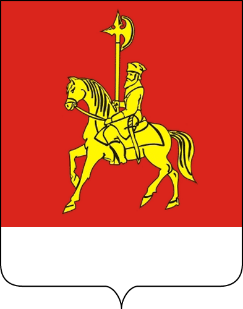 АДМИНИСТРАЦИЯ КАРАТУЗСКОГО РАЙОНАПОСТАНОВЛЕНИЕ22.06.2023                                    с. Каратузское                                      № 604-пОб утверждении Правил заключения в электронной форме и подписания усиленной квалифицированной электронной подписью лица, имеющего право действовать от имени соответственно уполномоченного органа, исполнителя муниципальных услуг в социальной сфере, соглашений о финансовом обеспечении (возмещении) затрат, связанных с оказанием муниципальных услуг в социальной сфере в соответствии с социальным сертификатом на получение муниципальной услуги в социальной сфере	В соответствии с Федеральным законом от 13.07.2020г. № 189-ФЗ      «О государственном (муниципальном) социальном заказе на оказание государственных (муниципальных) услуг в социальной сфере» (далее – Федеральный закон), постановлением администрации Каратузского района от 16.05.2023г. № 458 «Об организации оказания муниципальных услуг        в социальной сфере при формировании муниципального социального заказа на оказание муниципальных услуг в социальной сфере на территории Каратузского района», ПОСТАНОВЛЯЮ:Утвердить прилагаемые Правила заключения в электронной форме и подписания усиленной квалифицированной электронной подписью лица, имеющего право действовать от имени уполномоченного органа, исполнителя муниципальных услуг в социальной сфере, соглашений о финансовом обеспечении (возмещении) затрат, связанных с оказанием муниципальных услуг в социальной сфере в соответствии с социальным сертификатом на получение муниципальной услуги в социальной сфере (далее – Правила).Уполномоченным органам Каратузского района руководствоваться Правилами при заключении соглашений о финансовом обеспечении (возмещении) затрат, связанных с оказанием муниципальных услуг в социальной сфере в соответствии с социальным сертификатом на получение муниципальной услуги в социальной сфере.Контроль за исполнением настоящего постановления возложить на заместителя главы района по социальным вопросам  Савина  А.А.Постановление вступает в силу в день, следующий за днем его официального опубликования в периодичном печатном издании «Вести муниципального образования «Каратузский район»». Глава  района	                                                                                К.А. ТюнинПРАВИЛА
заключения в электронной форме и подписания усиленной квалифицированной электронной подписью лица, имеющего право действовать от имени соответственно уполномоченного органа, исполнителя муниципальных услуг в социальной сфере, соглашений о финансовом обеспечении (возмещении) затрат, связанных с оказанием муниципальных услуг в социальной сфере в соответствии с социальным сертификатом на получение муниципальной услуги в социальной сфереНастоящие Правила устанавливают порядок заключения в электронной форме и подписания усиленной квалифицированной электронной подписью лица, имеющего право действовать от имени соответственно уполномоченного органа, исполнителя муниципальных услуг в социальной сфере, организация оказания которых отнесена к полномочиям органов местного самоуправления муниципального образования (далее соответственно – исполнитель услуг, муниципальная услуга) соглашения о финансовом обеспечении (возмещении) затрат, связанных с оказанием муниципальной услуги в соответствии с социальным сертификатом на получение муниципальной услуги, в случае предоставления исполнителем услуг социального сертификата на получение муниципальной услуги в уполномоченный орган или без предоставления социального сертификата на получение муниципальной услуги в социальной сфере в соответствии с частью 12 статьи 20 Федерального закона от 13.07.2020г. № 189-ФЗ «О государственном (муниципальном) социальном заказе на оказание государственных (муниципальных) услуг в социальной сфере» (далее соответственно – социальный сертификат, соглашение в соответствии с сертификатом, Федеральный закон).Под уполномоченным органом в целях настоящих Правил понимается орган местного самоуправления Каратузского района, утверждающий муниципальный социальный заказ на оказание муниципальных услуг (далее – социальный заказ) и обеспечивающий предоставление муниципальной услуги потребителям в соответствии с показателями, характеризующими качество оказания муниципальной услуги и (или) объем оказания таких услуг и установленными социальным заказом.Под исполнителем услуг в целях настоящих Правил понимаются юридическое лицо (кроме муниципального учреждения, учрежденного Каратузским районом) либо, если иное не установлено федеральными законами, индивидуальный предприниматель, оказывающие муниципальную услугу потребителям услуг на основании соглашения в соответствии с сертификатом, заключенного в соответствии с настоящими Правилами.Иные понятия, применяемые в настоящих Правилах, используются в значениях, указанных в Федеральном законе.Внесение изменений в соглашение в соответствии с сертификатом, а также его расторжение осуществляются посредством заключения дополнительных соглашений к такому соглашению (далее – дополнительные соглашения) в порядке и сроки, установленные пунктами 7 и 8 настоящих Правил соответственно. Взаимодействие уполномоченного органа и исполнителя услуг при заключении и подписании соглашения в соответствии с сертификатом, дополнительных соглашений осуществляется посредством созданной в соответствии с бюджетным законодательством Российской Федерации Государственной интегрированной информационной системой управления общественными финансами «Электронный бюджет» (далее – информационная система) с использованием усиленных квалифицированных электронных подписей.Соглашение в соответствии с сертификатом и дополнительные соглашения формируются в виде электронного документа в информационной системе и подписываются усиленными квалифицированными электронными подписями лиц, имеющих право действовать от имени соответственно уполномоченного органа, исполнителя услуг.Соглашение в соответствии с сертификатом и дополнительные соглашения заключаются в соответствии с типовыми формами, утверждаемыми финансовым управлением администрации Каратузского района.Проект соглашения в соответствии с сертификатом формируется уполномоченным органом в соответствии с пунктом 3 настоящих Правил для подписания юридическим лицом, индивидуальным предпринимателем, подавшим заявку на включение указанного лица в реестр исполнителей муниципальной услуги по социальному сертификату (далее – лицо, подавшее заявку), и заключается с лицом, подавшим заявку, после принятия уполномоченным органом в соответствии с пунктом 16 Положения о структуре реестра исполнителей государственных (муниципальных) услуг в социальной сфере в соответствии с социальным сертификатом на получение государственной (муниципальной) услуги в социальной сфере и порядке формирования информации, включаемой в такой реестр, утвержденного постановлением Правительства Российской Федерации от 13.02. 2021г. № 183 «Об утверждении Положения о структуре реестра исполнителей государственных (муниципальных) услуг в социальной сфере в соответствии с социальным сертификатом на получение государственной (муниципальной) услуги в социальной сфере и порядке формирования информации, включаемой в такой реестр, а также Правил исключения исполнителя государственных (муниципальных) услуг в социальной сфере из реестра исполнителей государственных (муниципальных) услуг в социальной сфере в соответствии с социальным сертификатом на получение государственной (муниципальной) услуги в социальной сфере» (далее – Положение о структуре реестра исполнителей	услуг), решения о формировании соответствующей информации, включаемой в реестр исполнителей муниципальной услуги. В сформированном в соответствии с настоящим пунктом проекте соглашения в соответствии с социальным сертификатом указываются следующие сведения:общие сведения об исполнителе услуг, наименование муниципальной услуги, условия (форма) оказания муниципальной услуги, показатели, характеризующие качество и (или) объем оказания муниципальной услуги,  значения нормативных затрат на оказание муниципальной услуги, предельные цены (тарифы) на оплату муниципальной услуги потребителем услуги в случае, если законодательством Российской Федерации предусмотрено ее оказание на частично платной основе, или порядок установления указанных цен (тарифов) сверх объема финансового обеспечения, предоставляемого в соответствии с Федеральным законом, которые формируются на основании сформированной в соответствии с Положением о структуре реестра исполнителей услуг, реестровой записи об исполнителе услуг (далее – реестровая запись);объем субсидии, предоставляемой исполнителю услуг в целях оплаты соглашения в соответствии с сертификатом, размер которой формируется уполномоченным органом в составе приложения к соглашению в соответствии с сертификатом как произведение значения нормативных затрат на оказание муниципальных услуг и объема оказания муниципальных услуг, подлежащих оказанию исполнителем услуг потребителям услуг, в соответствии с информацией, включенной в реестр потребителей услуг, формируемый в порядке, установленном постановлением администрации Каратузского района (далее – реестр потребителей).Сведения, предусмотренные абзацем третьим пункта 5 настоящих Правил, формируются уполномоченным органом в составе приложения, указанного в абзаце третьем пункта 5 настоящих Правил, не позднее одного рабочего дня, следующего за днем внесения соответствующих сведений в реестр потребителей, с направлением уведомления исполнителю услуг о формировании указанных сведений посредством информационной системы.В течение 3 рабочих дней, следующих за днем формирования в соответствии с пунктом 5 настоящих Правил в информационной системе проекта соглашения в соответствии с сертификатом, лицо, подавшее заявку, подписывает проект такого соглашения усиленной квалифицированной электронной подписью лица, имеющего право действовать от имени юридического лица, индивидуального предпринимателя.Подписанный лицом, подавшим заявку, проект соглашения в соответствии с сертификатом направляется посредством информационной системы уполномоченному органу. В течение одного рабочего дня со дня, следующего за днем получения подписанного лицом, подавшим заявку, проекта соглашения в соответствии с сертификатом, уполномоченный орган подписывает такой проект соглашения и направляет подписанное им соглашение в соответствии с сертификатом посредством информационной системы лицу, подавшему заявку.В случае наличия у лица, подавшего заявку разногласий по проекту соглашения в соответствии с сертификатом лицо, подавшее заявку, формирует в течение одного рабочего дня, следующего за днем размещения проекта соглашения в соответствии с сертификатом, в информационной системе возражения, которые размещаются не более чем один раз в информационной системе в отношении соответствующего проекта соглашения и которые содержат замечания к соответствующим положениям проекта соглашения в соответствии с сертификатом.В течение 3 рабочих дней, следующих за днем размещения лицом, подавшим заявку, в информационной системе в соответствии с пунктом 9 настоящих Правил возражений, уполномоченный орган рассматривает такие возражения и формирует в информационной системе протокол разногласий, подписанный усиленной квалифицированной электронной подписью лица, имеющего право действовать от имени уполномоченного органа, об учете содержащихся в возражениях замечаний лица, подавшего заявку, с приложением доработанного проекта соглашения в соответствии с сертификатом  или об отказе учесть возражения с обоснованием такого отказа с приложением проекта соглашения в соответствии с сертификатом.В случае наличия у исполнителя услуг разногласий по проекту дополнительного соглашения формирование исполнителем услуг возражений в отношении соответствующего проекта дополнительного соглашения и их рассмотрение уполномоченным органом осуществляются в порядке и сроки, которые установлены пунктами 9 и 10 настоящих Правил.В случае, предусмотренном пунктами 10 и 11 настоящих Правил, соглашение в соответствии с сертификатом (дополнительное соглашение в соответствии с сертификатом) заключается в порядке, установленном пунктами 7 и 8 настоящих Правил.АДМИНИСТРАЦИЯ КАРАТУЗСКОГО РАЙОНАПОСТАНОВЛЕНИЕ20.06.2023                                    с. Каратузское                                       №  595-пО внесении изменений в постановление  администрации Каратузского района от 31.10.2013 № 1130-п «Об утверждении муниципальной программы Каратузского района «Содействие развитию местного самоуправления  Каратузского района»»В соответствии со статьей 179 Бюджетного кодекса Российской Федерации, статьей 28 Устава муниципального образования «Каратузский район», постановлением администрации Каратузского района от 24.08.2020 № 674-п «Об утверждении Порядка принятия решений о разработке муниципальных программ Каратузского района, их формировании                    и реализации», ПОСТАНОВЛЯЮ:1. Внести в приложение к постановлению администрации Каратузского района от 31.10.2013 № 1130-п «Об утверждении муниципальной программы Каратузского района «Содействие развитию местного самоуправления Каратузского района»» следующие изменения:1.1. В разделе 1 «Паспорт муниципальной программы Каратузского района»:строку «Перечень подпрограмм и отдельных мероприятий муниципальной программы» изменить и изложить в новой редакции:строку «Задачи муниципальной программы» изменить и изложить в новой редакции:строку «Информация по ресурсному обеспечению муниципальной программы, в том числе по годам реализации программы» изменить и изложить в следующей редакции:1.2. Раздел 3 «ПРИОРИТЕТЫ И ЦЕЛИ СОДЕЙСТВИЯ РАЗВИТИЮ МЕСТНОГО САМОУПРАВЛЕНИЯ В РАЙОНЕ, ОПИСАНИЕ ОСНОВНЫХ ЦЕЛЕЙ И ЗАДАЧ ПРОГРАММЫ, ТЕНДЕНЦИИ РАЗВИТИЯ МЕСТНОГО САМОУПРАВЛЕНИЯ В РАЙОНЕ» дополнить абзацами 10 и 11 следующего содержания:	«стимулирование привлечения средств самообложения граждан для решения вопросов местного значения;качественное предоставление услуг населению по обращению с твёрдыми коммунальными отходами.»1.3. Раздел 5 «ИНФОРМАЦИЯ ПО ПОДПРОГРАММАМ И ОТДЕЛЬНОМУ МЕРОПРИЯТИЮ ПРОГРАММЫ» изменить и изложить в следующей редакции:«5. ИНФОРМАЦИЯ ПО ПОДПРОГРАММАМ И ОТДЕЛЬНЫМ МЕРОПРИЯТИЯМ ПРОГРАММЫДля достижения цели и задач программы, направленных на содействие развитию местного самоуправления в Каратузском районе, в программу включены 2 подпрограммы и 4 отдельных мероприятия.5.1. Подпрограмма 1 «Содействие развитию и модернизации улично-дорожной сети муниципальных образований района». Приложение № 4 к муниципальной программе Каратузского района «Содействие развитию местного самоуправления Каратузского района» 5.2. Подпрограмма 2 «Поддержка муниципальных проектов по благоустройству территорий и повышению активности населения в решении вопросов местного значения».Федеральным законом от 06.10.2003 № 131-ФЗ «Об общих принципах организации местного самоуправления в Российской Федерации» организация благоустройства территории муниципального образования отнесена к вопросам местного значения. Организация работы в данном направлении подразумевает проведение органами местного самоуправления работ по содержанию территории населенных пунктов. При этом финансовое обеспечение мероприятий, связанных с благоустройством территории муниципального образования, относится к расходным обязательствам муниципального образования и осуществляется в пределах средств, предусмотренных в местном бюджете на эти цели. В связи с ограниченностью финансовых ресурсов бюджетов муниципальных образований отмечается неудовлетворительное состояние уличного освещения, кладбищ и тротуаров в населенных пунктах, несанкционированные свалки, запыленность воздушной среды из-за нарушения травяного покрова, недостаточное озеленение улиц и участков рядом с дворами, установлено недостаточное количество детских игровых городков и малых архитектурных форм. Так, на 01.01.2022 в муниципальных образованиях района доля общей протяженности освещенных частей улиц, проездов, набережных к общей протяженности улиц, проездов, набережных составила 72 %.Комплекс вышеуказанных негативных факторов приводит к ухудшению санитарно-экологической обстановки и условий проживания граждан, а также внешнего и архитектурного облика населенных пунктов.В связи с этим поддержка органов местного самоуправления, активно развивающих инициативы граждан и их общественную деятельность по приведению в надлежащее состояние фасадов домов, заборов, палисадников, придомовых территорий, тротуаров, улиц, скверов, парков, уличного освещения, в посадке зеленых насаждений, разбивке клумб, уборке несанкционированных свалок, является стимулирующим фактором для социально-экономического развития муниципальных образований и эффективной реализации органами местного самоуправления своих полномочий.За период 2014–2022 годы на средства субсидий бюджетам муниципальных образований для реализации проектов по благоустройству в 12 населенных пунктах района проведены работы по улучшению архитектурного облика территорий: обустроены места для отдыха и досуга граждан, благоустроены территории у памятников воинам Великой Отечественной войны, восстановлено освещение, обновлены детские игровые и спортивные площадки.Опыт показал высокую активность органов местного самоуправления по участию в реализации мероприятий, значимость проводимых мероприятий для развития муниципальных образований и необходимость их продолжения в последующие годы. 5.3. Отдельное мероприятие № 1 «Расходы на природоохранные мероприятия на территории Каратузского района». Приложение № 6 к муниципальной программе Каратузского района «Содействие развитию местного самоуправления».5.4. Отдельное мероприятие программы № 2 «Расходы за счет иных межбюджетных трансфертов на осуществление расходов, направленных на реализацию мероприятий по поддержке местных инициатив».Цель отдельного мероприятия - содействие повышению эффективности бюджетных расходов за счет вовлечения населения в процессы принятий решений на местном уровне.Срок реализации отдельного мероприятия: 2023-2025 годыОтдельное мероприятие № 2 представлено в приложении № 7 к муниципальной программе.5.5. Отдельное мероприятие программы № 3 «Предоставление иных межбюджетных трансфертов на поддержку самообложения граждан в городских и сельских поселениях для решения вопросов местного значения».Цель отдельного мероприятия: стимулирование привлечения средств самообложения граждан для решения вопросов местного значения.Отдельное мероприятие № 3 представлено в приложении № 8 к муниципальной программе.5.6.  Отдельное мероприятие программы № 4 «Расходы за счет иных межбюджетных трансфертов за содействие развитию налогового потенциала».Цель реализации отдельного мероприятия: качественное предоставление услуг населению по обращению с твёрдыми коммунальными отходами.Отдельное мероприятие № 4 представлено в приложении № 9 к муниципальной программе.»1.4.  Приложение № 2 к муниципальной программе Каратузского района «Содействие развитию местного самоуправления Каратузского района» изменить и изложить в новой редакции согласно приложению № 1 к настоящему постановлению.1.5. Приложение № 3 к муниципальной программе Каратузского района «Содействие развитию местного самоуправления Каратузского района» изменить и изложить в новой редакции согласно приложению № 2 к настоящему постановлению.1.6. В приложении № 4 к муниципальной программе Каратузского района «Содействие развитию местного самоуправления Каратузского района»:1.6.1. В разделе 1 «Паспорт подпрограммы «Содействие развитию и модернизации улично-дорожной сети муниципальных образований района»:строку «Информация по ресурсному обеспечению подпрограммы, в том числе в разбивке по всем источникам финансирования на очередной финансовый год и плановый период» изменить и изложить в новой редакции:1.6.2. Приложение № 2 к подпрограмме «Поддержка муниципальных проектов и мероприятий по благоустройству территорий» изменить и изложить в новой редакции согласно приложению № 3 к настоящему постановлению.1.7. Дополнить муниципальную программу приложениями № 8 и № 9 согласно приложению № 4 и № 5 к настоящему постановлению.2. Контроль за исполнением настоящего постановления оставляю за собой. 3. Разместить постановление на официальном сайте администрации Каратузского района с адресом в информационно-телекоммуникационной сети Интернет - http://karatuzraion.ru.4. Постановление вступает в силу в день, следующий за днем его официального опубликования в периодическом печатном издании Вести муниципального образования «Каратузский район». И.о. главы  района                                                                                  Е.С. Мигла Приложение № 1 к постановлению администрации Каратузского района от 20.06.2023 № 595-пПриложение № 2к муниципальной программе Каратузского района«Содействие развитию местного самоуправления Каратузского района»Информация о ресурсном обеспечении муниципальной программы Каратузского района за счет средств районного бюджета, в том числе средств, поступивших из бюджетов других уровней бюджетной системы и бюджетов государственных внебюджетных фондов                                                                                                                                                                                                                         (тыс. рублей)Приложение № 2 к постановлению администрации Каратузского района от 20.06.2023 № 595-пПриложение № 3к муниципальной программе Каратузского района«Содействие развитию местного самоуправления Каратузского района»Информация об источниках финансирования подпрограмм, отдельных мероприятий муниципальной программы Каратузского района (средств районного бюджета, в том числе средства, поступившие из бюджетов других уровней бюджетной системы, бюджетов государственных внебюджетных фондов)(тыс. рублей)(1) Учитываются средства краевого бюджета, поступающие в виде межбюджетных трансфертов в районный бюджет.(2) Учитываются средства бюджетов сельских поселений Каратузского района в части софинансирования по муниципальной программе Каратузского района.Приложение № 3 к постановлению администрации Каратузского района от 20.06.2023 № 595-пПриложение № 2 к подпрограмме «Содействие развитию и модернизации улично-дорожной сети муниципальных образований района»Перечень мероприятий подпрограммыПриложение № 4к постановлению администрации Каратузского района от 20.06.2023  № 595-пПриложение № 8к муниципальной программе Каратузского района «Содействие развитию местного самоуправления»Информация об отдельном мероприятии«Предоставление иных межбюджетных трансфертов на поддержку самообложения граждан в городских и сельских поселениях для решения вопросов местного значения»Наименование муниципальной программы, в рамках которой реализуется отдельное мероприятие «Предоставление иных межбюджетных трансфертов на поддержку самообложения граждан в городских и сельских поселениях для решения вопросов местного значения» (далее – отдельное мероприятие): муниципальная программа Каратузского района «Содействие развитию местного самоуправления Каратузского района».Срок реализации отдельного мероприятия: 2023 годЦель реализации отдельного мероприятия: стимулирование привлечения средств самообложения граждан для решения вопросов местного значения.Главный распорядитель бюджетных средств, ответственный за реализацию отдельного мероприятия: финансовое управление администрации Каратузского района.Ожидаемые результаты от реализации отдельного мероприятия в 2023 году: доля городских и сельских поселений, в которых введено самообложение граждан, в общем количестве поселений составит 7%. Перечень показателей результативности отдельного мероприятия приведен в приложении № 1 к информации об отдельном мероприятии.Объемы и источники финансирования отдельного мероприятия на 2023 год: 80,08 тыс. рублей за счет средств межбюджетных трансфертов из краевого бюджета.Средства на финансирование отдельного мероприятия предусматриваются в форме иных межбюджетных трансфертов бюджетам муниципальных образований Каратузского района на поддержку самообложения граждан в городских и сельских поселениях для решения вопросов местного значения.Порядок, условия предоставления и расходования иных межбюджетных трансфертов, их распределение между муниципальными образованиями района утверждаются решением Каратузского районного Совета депутатов.Приложение № 1к информации об отдельном мероприятии «Поддержка самообложения граждан в городских и сельских поселениях»ПЕРЕЧЕНЬ И ЗНАЧЕНИЯ ПОКАЗАТЕЛЕЙ РЕЗУЛЬТАТИВНОСТИ ОТДЕЛЬНОГО МЕРОПРИЯТИЯ «Предоставление иных межбюджетных трансфертов на поддержку самообложения граждан в городских и сельских поселениях для решения вопросов местного значения»Приложение № 5 к постановлениюадминистрации  Каратузского района от 20.06.2023  № 595-пПриложение № 9к муниципальной программе Каратузского района «Содействие развитию местного самоуправления»Информация об отдельном мероприятии «Расходы за счет иных межбюджетных трансфертов за содействие развитию налогового потенциала»Отдельное мероприятие «Расходы за счет иных межбюджетных трансфертов за содействие развитию налогового потенциала». Наименование муниципальной программы, в рамках которой реализуется отдельное мероприятие: муниципальная программа Каратузского района «Содействие развитию местного самоуправления Каратузского района».Срок реализации отдельного мероприятия: 2023 годЦель реализации отдельного мероприятия: качественное предоставление услуг населению по обращению с твёрдыми коммунальными отходами.Главный распорядитель бюджетных средств, ответственный за реализацию отдельного мероприятия: администрация Каратузского района.Ожидаемые результаты от реализации отдельного мероприятия:количество обустроенных контейнерных площадок для ТКО – не менее 35 шт. Перечень показателей результативности отдельного мероприятия приведен в приложении № 1 к информации об отдельном мероприятии.Объем финансирования отдельного мероприятия на 2023 год за счет средств краевого бюджета 447,85 тыс. рублей.Средства на финансирование отдельного мероприятия выделяются на оплату товаров, работ и услуг, поставляемых и выполняемых по муниципальным контрактам (договорам). Закупка товаров, выполнение работ, оказание услуг осуществляются муниципальным заказчиком в соответствии с Федеральным законом от 05.04.2013 N 44-ФЗ «О контрактной системе в сфере закупок товаров, работ, услуг для обеспечения государственных и муниципальных нужд»Приложение № 1к информации об отдельном мероприятии «Расходы за счет иных межбюджетных трансфертов за содействие развитию налогового потенциала»Перечень и значения показателей результативности отдельного мероприятия «Расходы на обустройство мест (площадок) накопления отходов потребления и (или) приобретение контейнерного оборудования»АДМИНИСТРАЦИЯ КАРАТУЗСКОГО РАЙОНАПОСТАНОВЛЕНИЕ21.06.2023                                  с.  Каратузское                                         № 600-пО внесении изменений в постановление  администрации Каратузского района от 27.12.2022 № 1105-п «Об утверждении календаря  знаменательных  дат              и  значимых  мероприятий  Каратузского  района  на  2023  год»В  целях  координации  и  межведомственного взаимодействия                 в организации  и  проведении  мероприятий  в  2023  году, ПОСТАНОВЛЯЮ:Внести в постановление  администрации Каратузского района          от 27.12.2022 № 1105-п «Об утверждении календаря  знаменательных  дат               и  значимых  мероприятий  Каратузского  района  на  2023  год» изменения: Приложение к постановлению изменить и изложить в редакции, согласно приложению к настоящему постановлению.Контроль  за  исполнением  настоящего  постановления  возлагаю                на Савина А.А., заместителя главы района по социальным  вопросам.Постановление опубликовать  на официальном сайте администрации Каратузского района.Постановление  вступает  в  силу  со  дня  его  подписания.Глава  района                                                                                         К.А. ТюнинПриложение к постановлению  администрации Каратузского районаот 21.06.2023 № 600-пКалендарь знаменательных датна 2023 годПоселенияПразднование дня основания села Нижний Кужебар  (июнь)Празднование дня основания села Уджей (июнь)Празднование дня основания села Средний Кужебар (июль)Празднование дня основания села Таскино (август)Празднование дня основания села Таяты (сентябрь)Предприятия, организации, учрежденияКраевое государственное казенное учреждение "Каратузский отдел ветеринарии" Верхнекужебарский ветеринарный участок  - 60 лет (01.06.1963)	Муниципальное бюджетное дошкольное образовательное учреждение Черёмушинский детский сад "Берёзка" -              60 лет (15.12.1963)Нижнекурятская  врачебная амбулатория краевого государственного бюджетного учреждения здравоохранения «Каратузская районная больница»	 - 55 лет (1968)Муниципальное бюджетное общеобразовательное учреждение «Таятская основная общеобразовательная школа им. Героя России И. Кропочева – 100 лет (октябрь 1923)Календарь значимых мероприятий в Каратузском районе на 2023 год.АДМИНИСТРАЦИЯ  КАРАТУЗСКОГО  РАЙОНАПОСТАНОВЛЕНИЕ20.06.2023                                с. Каратузское                                          № 597-пО признании утратившими силу постановлений администрации Каратузского района       В соответствии с Федеральным Законом  от 12.06.2002 № 67-ФЗ «Об основных гарантиях избирательных прав и права на участие в референдуме граждан Российской Федерации», Законом  Красноярского края от 02.10.2003 № 8-1411 «О выборах в органы местного самоуправления в Красноярском крае» и  Уставом  Муниципального образования «Каратузский район», ПОСТАНОВЛЯЮ:1.Постановление администрации Каратузского района от 30.07.2003      № 153-п «Об образовании избирательных участков на территории Каратузского района по выборам Главы Каратузского района», Постановление администрации Каратузского района от 19.01.2004 № 5-п «Об образовании избирательных участков на территории Каратузского района по выборам Президента Российской Федерации», Постановление администрации Каратузского района от 27.02.2007 № 138-п «Об образовании избирательных участков по выборам депутатов Законодательного Собрания Красноярского края первого созыва на территории Каратузского района», Постановление администрации Каратузского района от 10.10.2007 № 781-п «Об образовании избирательных участков по выборам Главы Каратузского района и депутата районного Совета», Постановление администрации Каратузского района от 10.10.2007 № 782-п «Об образовании избирательных участков по выборам депутатов Государственной Думы Федерального Собрания Российской Федерации пятого созыва на территории Каратузского района», Постановление администрации Каратузского района от 19.01.2010 № 49-п «Об образовании избирательных участков по выборам депутатов Каратузского районного Совета четвертого созыва на территории Каратузского района» признать утратившими силу.2. Контроль за исполнением настоящего постановления оставляю за собой. 3.Постановление вступает в силу в день, следующий за днем его официального опубликования  в периодическом печатном издании «Вести муниципального образования «Каратузский район».И.о. главы района                                                         		             Е.С. МиглаАДМИНИСТРАЦИЯ КАРАТУЗСКОГО РАЙОНАПОСТАНОВЛЕНИЕ20.06.2023		   	           с. Каратузское				       № 587-пО внесении изменений в постановление администрации Каратузского района от 13.01.2022 №18-п «О создании Координационного комитета содействия занятости населения»В соответствии со статьей 20 Закона Российской Федерации от 19 апреля 1991 года № 1032-1 «О занятости населения в Российской Федерации», в целях выработки согласованных действий по осуществлению политики занятости населения в рамках социального партнерства                   на территории Каратузского района ПОСТАНОВЛЯЮ:1. Внести в постановление администрации Каратузского района            от 13.01.2022 №18-п «О создании Координационного комитета содействия занятости населения» следующие изменения:Приложение 1 изложить в новой редакции, согласно приложению  к настоящему постановлению.2. Контроль за исполнением настоящего постановления возложить на заместителя главы района по финансам, экономике – руководителя финансового управления администрации Каратузского района  Мигла Е.С.3. Постановление вступает в силу в день, следующий за днем его официального опубликования в периодическом печатном издании  «Вести муниципального образования «Каратузский район»».И.о. главы района                                                                                     Е.С. МиглаПриложение к постановлению администрации Каратузского района                   от  20.06.2023  № 587-пСОСТАВКоординационного комитета содействия занятости населенияАДМИНИСТРАЦИЯ КАРАТУЗСКОГО РАЙОНАПОСТАНОВЛЕНИЕ22.06.2023                                     с. Каратузское                                          №  606-пО внесении изменений в постановление  администрации Каратузского района от 27.10.2021  № 879-п «Об утверждении муниципальной программы «Развитие спорта Каратузского района»»      	В соответствии со статьей 179 Бюджетного кодекса Российской Федерации, со статьей 26 Устава муниципального образования «Каратузский район», постановлением администрации Каратузского района от 24.08.2020     № 674-п «Об утверждении Порядка принятия решений о разработке муниципальных программ Каратузского района, их формировании и реализации», ПОСТАНОВЛЯЮ: 1. Внести в постановление администрации Каратузского района                от 27.10.2021 №879-п «Об утверждении муниципальной программы «Развитие спорта Каратузского района»» следующие изменения:1.1. Приложение 2 к подпрограмме «Развитие физической культуры           и спортивная подготовка» изменить и изложить в новой редакции согласно приложению к настоящему постановлению.   	2. Контроль за исполнением настоящего постановления возложить            на Савина А.А., заместителя главы района по социальным вопросам.  	3. Постановление вступает в силу в день, следующий за днем его официального опубликования в периодическом печатном издании «Вести муниципального образования «Каратузский район».Глава района                                                                                              К.А. ТюнинПеречень мероприятий подпрограммыАДМИНИСТРАЦИЯ КАРАТУЗСКОГО РАЙОНАПОСТАНОВЛЕНИЕ19.06.2023                                               с. Каратузское                             №  569-пО внесении изменений в постановление администрации Каратузского района от 01.10.2020  № 841-п  «О создании комиссии по проведению контроля за сохранностью жилых помещений, закрепленных за детьми-сиротами
и детьми, оставшимися без попечения родителей»На основании ст. 8 Федерального закона от 21.12.1996 N 159-ФЗ 
"О дополнительных гарантиях по социальной поддержке детей-сирот и детей, оставшихся без попечения родителей", ст. 17 Закона Красноярского края 
от 02.11.2000 N 12-961 "О защите прав ребенка", Законом Красноярского края от 24.12.2009 N9-4225 "О наделении органов местного самоуправления муниципальных районов и городских округов края государственными полномочиями по обеспечению жилыми помещениями детей-сирот и детей, оставшихся без попечения родителей, лиц из числа детей-сирот и детей, оставшихся без попечения родителей", а также в связи с кадровыми изменениями, руководствуясь статьями 26-28 Устава муниципального образования «Каратузский район» ПОСТАНОВЛЯЮ:1. В преамбуле постановления администрации Каратузского района
 от 01.10.2020 № 841-п «О создании комиссии по проведению  контроля
за сохранностью жилых помещений, закрепленных за детьми-сиротами и детьми, оставшимися без попечения родителей»  слова  «и в целях реализации Постановления Правительства Красноярского края от 16 апреля 2013 г. 
№ 165-п  "Об утверждении форм контроля, периодичности, сроков и порядка осуществления контроля за использованием жилых помещений и (или) распоряжением жилыми помещениями, нанимателями или членами семей нанимателей по договорам социального найма либо собственниками которых являются дети-сироты и дети, оставшиеся без попечения родителей, обеспечением надлежащего санитарного и технического состояния этих жилых помещений», руководствуясь Уставом муниципального образования «Каратузский район» исключить.2. Приложение № 1 к постановлению администрации Каратузского района от 01.10.2020 № 841-п «О создании комиссии по проведению  контроля за сохранностью жилых помещений, закрепленных за детьми-сиротами и детьми, оставшимися без попечения родителей» изменить и  изложить в новой  редакции согласно приложению к настоящему постановлению.3. Постановление администрации Каратузского района от 18.05.2023
№ 470-п «О внесении изменений в постановление администрации Каратузского района от 01.10.2020  № 841-п  «О создании комиссии 
по проведению контроля за сохранностью жилых помещений, закрепленных за детьми-сиротами и детьми, оставшимися без попечения родителей», считать утратившим силу.4. Контроль за исполнением настоящего постановления возложить
на А.А.Савина, заместителя главы района по социальным вопросам.5. Постановление вступает в силу в день, следующий за днем его официального опубликования в периодическом печатном издании «Вести муниципального образования «Каратузский район»».И.о. главы района                          						     Е.С. МиглаПриложение  к постановлению администрации Каратузского района от  19.06.2023 № 569-пСостав комиссии по осуществлению контроля за использованием жилых помещений и (или) распоряжением жилыми помещениями, нанимателями или членами семей нанимателей по договорам социального найма либо собственниками которых являются дети-сироты и дети, оставшиеся без попечения родителей, обеспечением надлежащего санитарного  и технического состояния этих жилых помещенийПредседатель комиссии: Савин Андрей Алексеевич, заместитель главы района по социальным вопросам.Заместитель председателя:          Дермер Алёна Викторовна, и.о. руководителя Управления образования администрации Каратузского района.Секретарь комиссии: Баюсова Любовь Николаевна, главный специалист по опеке 
и попечительству отдела социальной поддержки детства Управления образования администрации Каратузского района.Члены комиссии:Таратутин Алексей Алексеевич, начальник отдела ЖКХ, транспорта, строительства и связи администрации Каратузского района;Бушкин Юрий Юрьевич, и.о. начальника МКУ по обеспечению жизнедеятельности района; 	Анкипова Елена Александровна, ведущий специалист-архитектор отдела ЖКХ транспорта строительства и связи администрации Каратузского района;	Щербаков  Виктор Андреевич, ведущий специалист-архитектор отдела ЖКХ транспорта строительства и связи администрации Каратузского района;Малегина Татьяна Ивановна, главный государственный санитарный врач по г. Минусинску, Минусинскому, Краснотуранскому, Шушенскому, Каратузскому району (по согласованию);Представитель сельского совета, на территории которого расположено жилое помещение.АУКЦИОННАЯ ДОКУМЕНТАЦИЯ № 1Администрация Каратузского района на основании постановлений № 602-п от  22.06.2023г «О проведении аукциона на право заключения аренды земельного участка, находящегося в государственной собственности», объявляет о проведении  открытого аукциона на право  заключения договоров аренды земельных участков, находящихся в государственной собственности. Аукцион назначается на 09 часов 00 минут (местного времени) 28.07.2023 года в помещении по адресу: 662850, Россия, Красноярский край, Каратузский район, с. Каратузское, ул. Советская, 21, кабинет № 310. Контактный телефон: 8(39137)22-3-35.Организатор аукциона – Администрация Каратузского района  Участниками аукциона на право заключения договора аренды земельных участков, находящихся в государственной собственности, могут являться граждане и юридические лица.Аукцион является открытым по составу участников.Аукцион не проводится в электронной форме (ПУНКТ 2 СТ.39.13 Земельного кодекса).Лот № 1Предметом аукциона является право на заключение договора аренды земельного участка с кадастровым номером 24:19:1701002:1193, площадью 2000 кв.м., в границах, указанных в кадастровом паспорте, из категории земель: земли населенных пунктов, Адрес (местоположение): РФ, Красноярский край, Каратузский муниципальный район, сельское поселение Каратузский сельсовет, село Каратузское, улица Объездная, 3П, разрешенным использованием: Для ведения личного подсобного хозяйстваСведения о земельном участке:Земельный участок расположен в границах Каратузского сельского поселения  Каратузского района Красноярского края.Территориальная зона: зона индивидуальной жилой застройки –ЖТехнические условия подключения объекта к сетям инженерно-технического обеспечения: 	Согласно сведений ПАО «Красноярскэнергосбыт», техническая возможность присоединения к электрическим сетям Россети Сибири определяется на стадии подготовки Технических условий, являющихся неотъемлемой частью Договора об осуществлении технологического присоединения на момент подачи заявки на технологическое присоединение.	Сроки технологического присоединения, срок действия технических условий и стоимость технологического присоединения к электрическим сетям определяются в соответствии с действующим законодательством на момент подготовки оферты договора об осуществлении технологического присоединения.Иные условия: Параметры разрешенного строительства, реконструкции: - этажность жилых домов – не выше 3-х  надземных этажей;- площадь приусадебных земельных участков – от 500 до 2000 кв. м, включая площадь застройки;         - коэффициент застройки  не более  - 0,3;        - коэффициент свободных территорий не менее  - 0,7;        - ширина вновь отводимых участков должно быть не менее 25 м;	 - расстояние от жилых домов и хозяйственных построек на приусадебном земельном участке до жилых домов и хозяйственных построек на соседних земельных участках - в соответствии с противопожарными требованиями от 6 м до 15 м  в зависимости от степени огнестойкости зданий;- расстояние для подъезда пожарной техники  к жилым домам и хозяйственным постройкам - от 5м до 8 м;- расстояние от хозяйственных построек для скота и птицы до окон жилых помещений дома: от одиночных или двойных построек - не менее 15 м, от построек, имеющих до 8 блоков - не менее 25 м, от построек, имеющих от 9 до 30 блоков - не менее 50 м, свыше 30 блоков - не менее 100 м.       Размещаемые в пределах селитебной территории группы сараев должны содержать не более 30 блоков каждая; -  расстояние от окон жилых помещений дома до дворовых туалетов – от 8  до  12 м;- расстояние до границ соседнего участка: от основного строения - не менее 6 метров, от хозяйственных и прочих строений, открытой стоянки автомобиля и отдельно стоящего гаража – не менее 1 м.	2.1.3 Обременения земельного участка: отсутствуют.2.1.4 Ограничения использования земель: отсутствуют.Начальная цена предмета аукциона не менее 1,5 % кадастровой стоимости земельного участка: - 3850 руб. 20 копеек, (Три тысячи восемьсот пятьдесят рублей 20 копеек)Ежегодный размер арендной платы за земельный участок -115 рублей 06 копеек. Размер задатка 100 % начальной цены предмета аукциона: 3850 руб. 20 копеек, (Три тысячи восемьсот пятьдесят рублей 20 копеек)Срок аренды земельного участка– 20 (двадцать) лет. 1.Порядок внесения задатка: Задаток вносится до даты подачи заявки путем безналичного перечисления на расчетный счет организатора аукциона. Реквизиты счета для перечисления задатка – ИНН 2419002063 КПП 241901001Банк получателя Отделении Красноярск Банка России//УФК по Красноярскому краю  г. Красноярск.Получатель: УФК по Красноярскому краю (Отдел земельных и имущественных отношений администрации Каратузского района (л/с 05193019170)Единый казначейский счет; 40102810245370000011Казначейский счет: 03232643046220001900БИК 010407105КБК 90411105013050000120  ОКТМО  04622000назначение платежа – «Оплата задатка за участие в аукционе на право заключения договора аренды земельного участка Лот №___».Документом, подтверждающим поступление задатка на счет организатора аукциона является выписка со счета организатора аукциона.Исполнение обязанности по внесению задатка третьими лицами не допускается.2.Порядок приема заявки на участие в аукционе, адрес места ее приема, дата и время начала и окончания приема заявок на участие в аукционе:Для участия в аукционе заявителями представляются следующие документы:- заявка на участие в аукционе по установленной форме с указанием банковских реквизитов счета для возврата задатка;  - копию документов, удостоверяющих личность заявителя (для граждан- паспорт); - документы, подтверждающие внесение задатка;- надлежащим образом оформленная доверенность на лицо, имеющее право действовать от имени заявителя, если заявка подается представителем заявителя.Все вышеуказанные документы должны быть составлены на русском языке (либо содержать надлежащим образом заверенный перевод на русский язык).Предоставление документов, подтверждающих внесение задатка, признается заключением соглашения о задатке.Форму заявки на участие в аукционе, а также проект договора аренды земельного участка можно получить на официальных сайтах: Российской Федерации в информационно-телекоммуникационной сети Интернет www.torgi.gov.ru, в администрации Каратузского района по адресу: Россия, Красноярский край, Каратузский район, с.Каратузское, ул. Советская,21, каб. № 310. Способы подачи: лично путем подачи заявления, письмом и на эл. адрес: zem.karatuz@yandex.ru заверенной электронной цифровой подписью.По одному лоту заявитель вправе подать только одну заявку на участие в аукционе.Заявки на участие в аукционе принимаются по адресу: Россия, Красноярский край, Каратузский район, с.Каратузское, ул. Советская, 21, каб. № 310.  с 08 часов 00 минут 27.06.2023 года до 16 часов 00 минут  21 июля 2023 года включительно,  понедельник — пятница с 8.30 до 17.00, обед с 12.00 до 13.15.  Заявка на участие в аукционе, поступившая по истечении срока приема заявок, возвращается заявителю в день ее поступления.Заявитель имеет право отозвать принятую организатором аукциона заявку на участие в аукционе до дня окончания срока приема заявок, уведомив об этом в письменной форме организатора аукциона. 3.Порядок определения участников аукциона:Рассмотрение заявок на участие в аукционе и определение участников аукциона состоится по месту проведения аукциона: Россия, Красноярский край, Каратузский район, с.Каратузское, ул. Советская,21, каб. № 310.в 14 часов 00 минут 24.07.2023 года. Заявитель, признанный участником аукциона, становится участником аукциона с даты подписания организатором аукциона протокола рассмотрения заявок. Протокол рассмотрения заявок на участие в аукционе подписывается организатором аукциона не позднее чем в течение одного дня со дня их рассмотрения.Заявитель не допускается к участию в аукционе в следующих случаях:1) непредставление необходимых для участия в аукционе документов или представление недостоверных сведений;2) непоступление задатка на дату рассмотрения заявок на участие в аукционе;3) подача заявки на участие в аукционе лицом, которое в соответствии с настоящим Кодексом и другими федеральными законами не имеет права быть участником конкретного аукциона, приобрести земельный участок в аренду;4. Наличие сведений о заявителе в предусмотренном статьей 39.12. ЗК РФ реестре недобросовестных участников аукциона.Регистрация участников аукциона проводится в день и в месте проведения аукциона; Россия, Красноярский край, Каратузский район, с.Каратузское, ул. Советская,21, каб. № 310.4.Порядок проведения аукциона:а) аукцион является открытым по составу участников;б) участникам аукциона выдаются пронумерованные карточки участника аукциона (далее — карточки);в) аукционист оглашает начальную цену предмета аукциона и порядок проведения аукциона:— участникам аукциона предлагается путем поднятия карточек заявить о согласии приобрести предмет аукциона за указанную цену;— после поднятия карточек несколькими участниками аукциона аукционист заявляет следующее предложение по цене предмета аукциона, превышающей начальную цену (далее — цена). Каждая цена превышает предыдущую на «шаг аукциона»;— повышение цены заявляется аукционистом до тех пор, пока не останется поднятой одна карточка;в) победителем аукциона признается участник, единственная карточка которого осталась поднятой после троекратного объявления аукционистом цены; по завершении аукциона аукционист объявляет о продаже земельного участка, называет размер цены земельного участка победителя аукциона;г) размер цены земельного участка  заносится в протокол о результатах аукциона, составляемый в двух экземплярах.Победителем аукциона признается участник, предложивший наиболее высокий размер предмета аукциона.Протокол о результатах аукциона составляется в двух экземплярах, один из которых передается победителю аукциона, а второй остается у Продавца.Протокол о результатах аукциона является основанием для заключения с победителем аукциона  договора аренды земельного участка.Задатки лицам, участвовавшим в аукционе, но не победившим в нем возвращаются в течение 3 рабочих дней со дня подписания протокола о результатах аукциона.В течение 10 дней со дня составления протокола о результатах аукциона Продавец направляет победителю аукциона 2 экземпляра подписанного проекта договора аренды земельного участка. При этом размер  цены лота определяется в размере, предложенном победителем аукциона.В данном случае, не допускается заключение  договора аренды  земельного участка ранее, чем через 10 дней со дня размещения информации о результатах аукциона на официальном сайте Российской Федерации в сети Интернет для размещения информации о проведении торгов, определенном Правительством Российской Федерации www. torgi. gov.ru.Задаток, внесенный лицом, признанным победителем аукциона, засчитываются в счет    арендной платы по договору аренды земельного участка. Задаток лица, не заключившего в установленный срок договор аренды земельного участка, вследствие уклонения от заключения указанного договора, не возвращается.Признание аукциона несостоявшимся:1. В случае если на основании результатов рассмотрения заявок на участие в аукционе принято решение об отказе в допуске к участию в аукционе всех заявителей или о допуске к участию в аукционе и признании участником аукциона только одного заявителя, аукцион признается несостоявшимся.В случае если аукцион признан несостоявшимся и только один заявитель признан участником аукциона, Продавец в течение 10 дней со дня подписания протокола рассмотрения заявок на участие в аукционе направляет заявителю 3 экземпляра подписанного проекта договора. При этом размер  цены продажи земельного участка, размер годовой арендной платы определяются в размере, равном начальной цене предмета аукциона.В данном случае задаток, внесенный для участия в аукционе, засчитываются в счет  цены продажи земельного участка, в счет арендной платы за земельный участок. При уклонении от заключения договора внесенный задаток на участие в аукционе не возвращается.2. В случае если по окончании срока подачи заявок на участие в аукционе подана только одна заявка на участие в аукционе или не подано ни одной заявки на участие в аукционе, аукцион признается несостоявшимся.Если единственная заявка на участие в аукционе и заявитель, подавший указанную заявку, соответствуют всем требованиям и условиям, указанным в настоящем извещении, Продавец в течение 10 дней со дня рассмотрения указанной заявки направляет заявителю 3 экземпляра подписанного проекта договора. При этом размер цены продажи земельного участка, размер годовой арендной платы определяются в размере, равном начальной цене предмета аукциона.В данном случае задаток, внесенный для участия в аукционе, засчитываются в счет  цены продажи земельного участка, в счет арендной платы за земельный участок. При уклонении от заключения договора внесенный задаток на участие в аукционе не возвращается.3. В случае, если в аукционе участвовал только один участник или при проведении аукциона не присутствовал ни один из участников аукциона, либо в случае, если после троекратного объявления предложения о начальной цене предмета аукциона не поступило ни одного предложения о цене предмета аукциона, которое предусматривало бы более высокую цену предмета аукциона, аукцион признается несостоявшимся.В течение 10 дней со дня составления протокола о результатах аукциона Продавец направляет единственному принявшему участие в аукционе участнику 3 экземпляра подписанного проекта договора. При этом размер  цены продажи земельного участка, размер годовой арендной платы определяются в размере, равном начальной цене предмета аукциона.В данном случае, не допускается заключение договоров ранее, чем через десять дней со дня размещения информации о результатах аукциона на официальном сайте Российской Федерации в сети Интернет для размещения информации о проведении торгов, определенном Правительством Российской Федерации www.torgi.gov.ru.В данном случае задаток, внесенный для участия в аукционе, засчитываются в счет цены продажи земельного участка, в счет арендной платы за земельный участок. При уклонении от заключения договора задаток на участие в аукционе не возвращается.АУКЦИОННАЯ ДОКУМЕНТАЦИЯ № 1Администрация Каратузского района на основании постановлений № 601-п от  22.06.2023г «О проведении аукциона на право заключения аренды земельного участка, находящегося в государственной собственности», объявляет о проведении  открытого аукциона на право  заключения договоров аренды земельных участков, находящихся в государственной собственности. Аукцион назначается на 09 часов 00 минут (местного времени) 28.07.2023 года в помещении по адресу: 662850, Россия, Красноярский край, Каратузский район, с. Каратузское, ул. Советская, 21, кабинет № 310. Контактный телефон: 8(39137)22-3-35.Организатор аукциона – Администрация Каратузского района  Участниками аукциона на право заключения договора аренды земельных участков, находящихся в государственной собственности, могут являться граждане и юридические лица.Аукцион является открытым по составу участников.Аукцион не проводится в электронной форме (ПУНКТ 2 СТ.39.13 Земельного кодекса).Лот № 1Предметом аукциона является право на заключение договора аренды земельного участка с кадастровым номером 24:19:1701002:1192, площадью 2000 кв.м., в границах, указанных в кадастровом паспорте, из категории земель: земли населенных пунктов, Адрес (местоположение): РФ, Красноярский край, Каратузский муниципальный район, сельское поселение Каратузский сельсовет, село Каратузское, улица Объездная, 3Н, разрешенным использованием: Для ведения личного подсобного хозяйстваСведения о земельном участке:Земельный участок расположен в границах Каратузского сельского поселения  Каратузского района Красноярского края.Территориальная зона: зона индивидуальной жилой застройки –ЖТехнические условия подключения объекта к сетям инженерно-технического обеспечения: 	Согласно сведений ПАО «Красноярскэнергосбыт», техническая возможность присоединения к электрическим сетям Россети Сибири определяется на стадии подготовки Технических условий, являющихся неотъемлемой частью Договора об осуществлении технологического присоединения на момент подачи заявки на технологическое присоединение.	Сроки технологического присоединения, срок действия технических условий и стоимость технологического присоединения к электрическим сетям определяются в соответствии с действующим законодательством на момент подготовки оферты договора об осуществлении технологического присоединения.Иные условия: Параметры разрешенного строительства, реконструкции: - этажность жилых домов – не выше 3-х  надземных этажей;- площадь приусадебных земельных участков – от 500 до 2000 кв. м, включая площадь застройки;         - коэффициент застройки  не более  - 0,3;        - коэффициент свободных территорий не менее  - 0,7;        - ширина вновь отводимых участков должно быть не менее 25 м;	 - расстояние от жилых домов и хозяйственных построек на приусадебном земельном участке до жилых домов и хозяйственных построек на соседних земельных участках - в соответствии с противопожарными требованиями от 6 м до 15 м  в зависимости от степени огнестойкости зданий;- расстояние для подъезда пожарной техники  к жилым домам и хозяйственным постройкам - от 5м до 8 м;- расстояние от хозяйственных построек для скота и птицы до окон жилых помещений дома: от одиночных или двойных построек - не менее 15 м, от построек, имеющих до 8 блоков - не менее 25 м, от построек, имеющих от 9 до 30 блоков - не менее 50 м, свыше 30 блоков - не менее 100 м.       Размещаемые в пределах селитебной территории группы сараев должны содержать не более 30 блоков каждая; -  расстояние от окон жилых помещений дома до дворовых туалетов – от 8  до  12 м;- расстояние до границ соседнего участка: от основного строения - не менее 6 метров, от хозяйственных и прочих строений, открытой стоянки автомобиля и отдельно стоящего гаража – не менее 1 м.	2.1.3 Обременения земельного участка: отсутствуют.2.1.4 Ограничения использования земель: отсутствуют.Начальная цена предмета аукциона не менее 1,5 % кадастровой стоимости земельного участка: - 3850 руб. 20 копеек, (Три тысячи восемьсот пятьдесят рублей 20 копеек)Ежегодный размер арендной платы за земельный участок -115 рублей 06 копеек. Размер задатка 100 % начальной цены предмета аукциона: 3850 руб. 20 копеек, (Три тысячи восемьсот пятьдесят рублей 20 копеек)Срок аренды земельного участка– 20 (двадцать) лет. 1.Порядок внесения задатка: Задаток вносится до даты подачи заявки путем безналичного перечисления на расчетный счет организатора аукциона. Реквизиты счета для перечисления задатка – ИНН 2419002063 КПП 241901001Банк получателя Отделении Красноярск Банка России//УФК по Красноярскому краю  г. Красноярск.Получатель: УФК по Красноярскому краю (Отдел земельных и имущественных отношений администрации Каратузского района (л/с 05193019170)Единый казначейский счет; 40102810245370000011Казначейский счет: 03232643046220001900БИК 010407105КБК 90411105013050000120  ОКТМО  04622000назначение платежа – «Оплата задатка за участие в аукционе на право заключения договора аренды земельного участка Лот №___».Документом, подтверждающим поступление задатка на счет организатора аукциона является выписка со счета организатора аукциона.Исполнение обязанности по внесению задатка третьими лицами не допускается.2.Порядок приема заявки на участие в аукционе, адрес места ее приема, дата и время начала и окончания приема заявок на участие в аукционе:Для участия в аукционе заявителями представляются следующие документы:- заявка на участие в аукционе по установленной форме с указанием банковских реквизитов счета для возврата задатка;  - копию документов, удостоверяющих личность заявителя (для граждан- паспорт); - документы, подтверждающие внесение задатка;- надлежащим образом оформленная доверенность на лицо, имеющее право действовать от имени заявителя, если заявка подается представителем заявителя.Все вышеуказанные документы должны быть составлены на русском языке (либо содержать надлежащим образом заверенный перевод на русский язык).Предоставление документов, подтверждающих внесение задатка, признается заключением соглашения о задатке.Форму заявки на участие в аукционе, а также проект договора аренды земельного участка можно получить на официальных сайтах: Российской Федерации в информационно-телекоммуникационной сети Интернет www.torgi.gov.ru, в администрации Каратузского района по адресу: Россия, Красноярский край, Каратузский район, с.Каратузское, ул. Советская,21, каб. № 310. Способы подачи: лично путем подачи заявления, письмом и на эл. адрес: zem.karatuz@yandex.ru заверенной электронной цифровой подписью.По одному лоту заявитель вправе подать только одну заявку на участие в аукционе.Заявки на участие в аукционе принимаются по адресу: Россия, Красноярский край, Каратузский район, с.Каратузское, ул. Советская, 21, каб. № 310.  с 08 часов 00 минут 27.06.2023 года до 16 часов 00 минут  21 июля 2023 года включительно,  понедельник — пятница с 8.30 до 17.00, обед с 12.00 до 13.15.  Заявка на участие в аукционе, поступившая по истечении срока приема заявок, возвращается заявителю в день ее поступления.Заявитель имеет право отозвать принятую организатором аукциона заявку на участие в аукционе до дня окончания срока приема заявок, уведомив об этом в письменной форме организатора аукциона. 3.Порядок определения участников аукциона:Рассмотрение заявок на участие в аукционе и определение участников аукциона состоится по месту проведения аукциона: Россия, Красноярский край, Каратузский район, с.Каратузское, ул. Советская,21, каб. № 310.в 14 часов 00 минут 24.07.2023 года. Заявитель, признанный участником аукциона, становится участником аукциона с даты подписания организатором аукциона протокола рассмотрения заявок. Протокол рассмотрения заявок на участие в аукционе подписывается организатором аукциона не позднее чем в течение одного дня со дня их рассмотрения.Заявитель не допускается к участию в аукционе в следующих случаях:1) непредставление необходимых для участия в аукционе документов или представление недостоверных сведений;2) непоступление задатка на дату рассмотрения заявок на участие в аукционе;3) подача заявки на участие в аукционе лицом, которое в соответствии с настоящим Кодексом и другими федеральными законами не имеет права быть участником конкретного аукциона, приобрести земельный участок в аренду;4. Наличие сведений о заявителе в предусмотренном статьей 39.12. ЗК РФ реестре недобросовестных участников аукциона.Регистрация участников аукциона проводится в день и в месте проведения аукциона; Россия, Красноярский край, Каратузский район, с.Каратузское, ул. Советская,21, каб. № 310.4.Порядок проведения аукциона:а) аукцион является открытым по составу участников;б) участникам аукциона выдаются пронумерованные карточки участника аукциона (далее — карточки);в) аукционист оглашает начальную цену предмета аукциона и порядок проведения аукциона:— участникам аукциона предлагается путем поднятия карточек заявить о согласии приобрести предмет аукциона за указанную цену;— после поднятия карточек несколькими участниками аукциона аукционист заявляет следующее предложение по цене предмета аукциона, превышающей начальную цену (далее — цена). Каждая цена превышает предыдущую на «шаг аукциона»;— повышение цены заявляется аукционистом до тех пор, пока не останется поднятой одна карточка;в) победителем аукциона признается участник, единственная карточка которого осталась поднятой после троекратного объявления аукционистом цены; по завершении аукциона аукционист объявляет о продаже земельного участка, называет размер цены земельного участка победителя аукциона;г) размер цены земельного участка  заносится в протокол о результатах аукциона, составляемый в двух экземплярах.Победителем аукциона признается участник, предложивший наиболее высокий размер предмета аукциона.Протокол о результатах аукциона составляется в двух экземплярах, один из которых передается победителю аукциона, а второй остается у Продавца.Протокол о результатах аукциона является основанием для заключения с победителем аукциона  договора аренды земельного участка.Задатки лицам, участвовавшим в аукционе, но не победившим в нем возвращаются в течение 3 рабочих дней со дня подписания протокола о результатах аукциона.В течение 10 дней со дня составления протокола о результатах аукциона Продавец направляет победителю аукциона 2 экземпляра подписанного проекта договора аренды земельного участка. При этом размер  цены лота определяется в размере, предложенном победителем аукциона.В данном случае, не допускается заключение  договора аренды  земельного участка ранее, чем через 10 дней со дня размещения информации о результатах аукциона на официальном сайте Российской Федерации в сети Интернет для размещения информации о проведении торгов, определенном Правительством Российской Федерации www. torgi. gov.ru.Задаток, внесенный лицом, признанным победителем аукциона, засчитываются в счет    арендной платы по договору аренды земельного участка. Задаток лица, не заключившего в установленный срок договор аренды земельного участка, вследствие уклонения от заключения указанного договора, не возвращается.Признание аукциона несостоявшимся:1. В случае если на основании результатов рассмотрения заявок на участие в аукционе принято решение об отказе в допуске к участию в аукционе всех заявителей или о допуске к участию в аукционе и признании участником аукциона только одного заявителя, аукцион признается несостоявшимся.В случае если аукцион признан несостоявшимся и только один заявитель признан участником аукциона, Продавец в течение 10 дней со дня подписания протокола рассмотрения заявок на участие в аукционе направляет заявителю 3 экземпляра подписанного проекта договора. При этом размер  цены продажи земельного участка, размер годовой арендной платы определяются в размере, равном начальной цене предмета аукциона.В данном случае задаток, внесенный для участия в аукционе, засчитываются в счет  цены продажи земельного участка, в счет арендной платы за земельный участок. При уклонении от заключения договора внесенный задаток на участие в аукционе не возвращается.2. В случае если по окончании срока подачи заявок на участие в аукционе подана только одна заявка на участие в аукционе или не подано ни одной заявки на участие в аукционе, аукцион признается несостоявшимся.Если единственная заявка на участие в аукционе и заявитель, подавший указанную заявку, соответствуют всем требованиям и условиям, указанным в настоящем извещении, Продавец в течение 10 дней со дня рассмотрения указанной заявки направляет заявителю 3 экземпляра подписанного проекта договора. При этом размер цены продажи земельного участка, размер годовой арендной платы определяются в размере, равном начальной цене предмета аукциона.В данном случае задаток, внесенный для участия в аукционе, засчитываются в счет  цены продажи земельного участка, в счет арендной платы за земельный участок. При уклонении от заключения договора внесенный задаток на участие в аукционе не возвращается.3. В случае, если в аукционе участвовал только один участник или при проведении аукциона не присутствовал ни один из участников аукциона, либо в случае, если после троекратного объявления предложения о начальной цене предмета аукциона не поступило ни одного предложения о цене предмета аукциона, которое предусматривало бы более высокую цену предмета аукциона, аукцион признается несостоявшимся.В течение 10 дней со дня составления протокола о результатах аукциона Продавец направляет единственному принявшему участие в аукционе участнику 3 экземпляра подписанного проекта договора. При этом размер  цены продажи земельного участка, размер годовой арендной платы определяются в размере, равном начальной цене предмета аукциона.В данном случае, не допускается заключение договоров ранее, чем через десять дней со дня размещения информации о результатах аукциона на официальном сайте Российской Федерации в сети Интернет для размещения информации о проведении торгов, определенном Правительством Российской Федерации www.torgi.gov.ru.В данном случае задаток, внесенный для участия в аукционе, засчитываются в счет цены продажи земельного участка, в счет арендной платы за земельный участок. При уклонении от заключения договора задаток на участие в аукционе не возвращается.АУКЦИОННАЯ ДОКУМЕНТАЦИЯ № 3Администрация Каратузского района на основании постановлений № 603-п от  22.06.2023г «О проведении аукциона на право заключения аренды земельного участка, находящегося в государственной собственности», объявляет о проведении  открытого аукциона на право  заключения договоров аренды земельных участков, находящихся в государственной собственности. Аукцион назначается на 09 часов 00 минут (местного времени) 28.07.2023 года в помещении по адресу: 662850, Россия, Красноярский край, Каратузский район, с. Каратузское, ул. Советская, 21, кабинет № 310. Контактный телефон: 8(39137)22-3-35.Организатор аукциона – Администрация Каратузского района  Участниками аукциона на право заключения договора аренды земельных участков, находящихся в государственной собственности, могут являться граждане и юридические лица.Аукцион является открытым по составу участников.Аукцион не проводится в электронной форме (ПУНКТ 2 СТ.39.13 Земельного кодекса).Лот № 1Предметом аукциона является право на заключение договора аренды земельного участка с кадастровым номером 24:19:1901001:1303, площадью 1332 кв.м., в границах, указанных в кадастровом паспорте, из категории земель: земли населенных пунктов, Адрес (местоположение): РФ, Красноярский край, Каратузский муниципальный район, сельское поселение Каратузский сельсовет, село Каратузское, улица Лебедя, земельный участок 35, разрешенным использованием: Для ведения личного подсобного хозяйстваСведения о земельном участке:Земельный участок расположен в границах Каратузского сельского поселения  Каратузского района Красноярского края.Территориальная зона: зона индивидуальной жилой застройки –ЖТехнические условия подключения объекта к сетям инженерно-технического обеспечения: 	Согласно сведений ПАО «Красноярскэнергосбыт», техническая возможность присоединения к электрическим сетям Россети Сибири определяется на стадии подготовки Технических условий, являющихся неотъемлемой частью Договора об осуществлении технологического присоединения на момент подачи заявки на технологическое присоединение.	Сроки технологического присоединения, срок действия технических условий и стоимость технологического присоединения к электрическим сетям определяются в соответствии с действующим законодательством на момент подготовки оферты договора об осуществлении технологического присоединения.Иные условия: Параметры разрешенного строительства, реконструкции: - этажность жилых домов – не выше 3-х  надземных этажей;- площадь приусадебных земельных участков – от 500 до 2000 кв. м, включая площадь застройки;         - коэффициент застройки  не более  - 0,3;        - коэффициент свободных территорий не менее  - 0,7;        - ширина вновь отводимых участков должно быть не менее 25 м;	 - расстояние от жилых домов и хозяйственных построек на приусадебном земельном участке до жилых домов и хозяйственных построек на соседних земельных участках - в соответствии с противопожарными требованиями от 6 м до 15 м  в зависимости от степени огнестойкости зданий;- расстояние для подъезда пожарной техники  к жилым домам и хозяйственным постройкам - от 5м до 8 м;- расстояние от хозяйственных построек для скота и птицы до окон жилых помещений дома: от одиночных или двойных построек - не менее 15 м, от построек, имеющих до 8 блоков - не менее 25 м, от построек, имеющих от 9 до 30 блоков - не менее 50 м, свыше 30 блоков - не менее 100 м.       Размещаемые в пределах селитебной территории группы сараев должны содержать не более 30 блоков каждая; -  расстояние от окон жилых помещений дома до дворовых туалетов – от 8  до  12 м;- расстояние до границ соседнего участка: от основного строения - не менее 6 метров, от хозяйственных и прочих строений, открытой стоянки автомобиля и отдельно стоящего гаража – не менее 1 м.	2.1.3 Обременения земельного участка: отсутствуют.2.1.4 Ограничения использования земель: отсутствуют.Начальная цена предмета аукциона не менее 1,5 % кадастровой стоимости земельного участка: - 2676 руб. 72 копейки, (Две тысячи шестьсот семьдесят шесть рублей 72 копейки)Ежегодный размер арендной платы за земельный участок -80 рублей 30 копеек. Размер задатка 100 % начальной цены предмета аукциона: 2676 руб. 72 копейки, (Две тысячи шестьсот семьдесят шесть рублей 72 копейки)Срок аренды земельного участка– 20 (двадцать) лет. 1.Порядок внесения задатка: Задаток вносится до даты подачи заявки путем безналичного перечисления на расчетный счет организатора аукциона. Реквизиты счета для перечисления задатка – ИНН 2419002063 КПП 241901001Банк получателя Отделении Красноярск Банка России//УФК по Красноярскому краю  г. Красноярск.Получатель: УФК по Красноярскому краю (Отдел земельных и имущественных отношений администрации Каратузского района (л/с 05193019170)Единый казначейский счет; 40102810245370000011Казначейский счет: 03232643046220001900БИК 010407105КБК 90411105013050000120  ОКТМО  04622000назначение платежа – «Оплата задатка за участие в аукционе на право заключения договора аренды земельного участка Лот №___».Документом, подтверждающим поступление задатка на счет организатора аукциона является выписка со счета организатора аукциона.Исполнение обязанности по внесению задатка третьими лицами не допускается.2.Порядок приема заявки на участие в аукционе, адрес места ее приема, дата и время начала и окончания приема заявок на участие в аукционе:Для участия в аукционе заявителями представляются следующие документы:- заявка на участие в аукционе по установленной форме с указанием банковских реквизитов счета для возврата задатка;  - копию документов, удостоверяющих личность заявителя (для граждан- паспорт); - документы, подтверждающие внесение задатка;- надлежащим образом оформленная доверенность на лицо, имеющее право действовать от имени заявителя, если заявка подается представителем заявителя.Все вышеуказанные документы должны быть составлены на русском языке (либо содержать надлежащим образом заверенный перевод на русский язык).Предоставление документов, подтверждающих внесение задатка, признается заключением соглашения о задатке.Форму заявки на участие в аукционе, а также проект договора аренды земельного участка можно получить на официальных сайтах: Российской Федерации в информационно-телекоммуникационной сети Интернет www.torgi.gov.ru, в администрации Каратузского района по адресу: Россия, Красноярский край, Каратузский район, с.Каратузское, ул. Советская,21, каб. № 310. Способы подачи: лично путем подачи заявления, письмом и на эл. адрес: zem.karatuz@yandex.ru заверенной электронной цифровой подписью.По одному лоту заявитель вправе подать только одну заявку на участие в аукционе.Заявки на участие в аукционе принимаются по адресу: Россия, Красноярский край, Каратузский район, с.Каратузское, ул. Советская, 21, каб. № 310.  с 08 часов 00 минут 27.06.2023 года до 16 часов 00 минут  21 июля 2023 года включительно,  понедельник — пятница с 8.30 до 17.00, обед с 12.00 до 13.15.  Заявка на участие в аукционе, поступившая по истечении срока приема заявок, возвращается заявителю в день ее поступления.Заявитель имеет право отозвать принятую организатором аукциона заявку на участие в аукционе до дня окончания срока приема заявок, уведомив об этом в письменной форме организатора аукциона. 3.Порядок определения участников аукциона:Рассмотрение заявок на участие в аукционе и определение участников аукциона состоится по месту проведения аукциона: Россия, Красноярский край, Каратузский район, с.Каратузское, ул. Советская,21, каб. № 310.в 14 часов 00 минут 24.07.2023 года. Заявитель, признанный участником аукциона, становится участником аукциона с даты подписания организатором аукциона протокола рассмотрения заявок. Протокол рассмотрения заявок на участие в аукционе подписывается организатором аукциона не позднее чем в течение одного дня со дня их рассмотрения.Заявитель не допускается к участию в аукционе в следующих случаях:1) непредставление необходимых для участия в аукционе документов или представление недостоверных сведений;2) непоступление задатка на дату рассмотрения заявок на участие в аукционе;3) подача заявки на участие в аукционе лицом, которое в соответствии с настоящим Кодексом и другими федеральными законами не имеет права быть участником конкретного аукциона, приобрести земельный участок в аренду;4. Наличие сведений о заявителе в предусмотренном статьей 39.12. ЗК РФ реестре недобросовестных участников аукциона.Регистрация участников аукциона проводится в день и в месте проведения аукциона; Россия, Красноярский край, Каратузский район, с.Каратузское, ул. Советская,21, каб. № 310.4.Порядок проведения аукциона:а) аукцион является открытым по составу участников;б) участникам аукциона выдаются пронумерованные карточки участника аукциона (далее — карточки);в) аукционист оглашает начальную цену предмета аукциона и порядок проведения аукциона:— участникам аукциона предлагается путем поднятия карточек заявить о согласии приобрести предмет аукциона за указанную цену;— после поднятия карточек несколькими участниками аукциона аукционист заявляет следующее предложение по цене предмета аукциона, превышающей начальную цену (далее — цена). Каждая цена превышает предыдущую на «шаг аукциона»;— повышение цены заявляется аукционистом до тех пор, пока не останется поднятой одна карточка;в) победителем аукциона признается участник, единственная карточка которого осталась поднятой после троекратного объявления аукционистом цены; по завершении аукциона аукционист объявляет о продаже земельного участка, называет размер цены земельного участка победителя аукциона;г) размер цены земельного участка  заносится в протокол о результатах аукциона, составляемый в двух экземплярах.Победителем аукциона признается участник, предложивший наиболее высокий размер предмета аукциона.Протокол о результатах аукциона составляется в двух экземплярах, один из которых передается победителю аукциона, а второй остается у Продавца.Протокол о результатах аукциона является основанием для заключения с победителем аукциона  договора аренды земельного участка.Задатки лицам, участвовавшим в аукционе, но не победившим в нем возвращаются в течение 3 рабочих дней со дня подписания протокола о результатах аукциона.В течение 10 дней со дня составления протокола о результатах аукциона Продавец направляет победителю аукциона 2 экземпляра подписанного проекта договора аренды земельного участка. При этом размер  цены лота определяется в размере, предложенном победителем аукциона.В данном случае, не допускается заключение  договора аренды  земельного участка ранее, чем через 10 дней со дня размещения информации о результатах аукциона на официальном сайте Российской Федерации в сети Интернет для размещения информации о проведении торгов, определенном Правительством Российской Федерации www. torgi. gov.ru.Задаток, внесенный лицом, признанным победителем аукциона, засчитываются в счет    арендной платы по договору аренды земельного участка. Задаток лица, не заключившего в установленный срок договор аренды земельного участка, вследствие уклонения от заключения указанного договора, не возвращается.Признание аукциона несостоявшимся:1. В случае если на основании результатов рассмотрения заявок на участие в аукционе принято решение об отказе в допуске к участию в аукционе всех заявителей или о допуске к участию в аукционе и признании участником аукциона только одного заявителя, аукцион признается несостоявшимся.В случае если аукцион признан несостоявшимся и только один заявитель признан участником аукциона, Продавец в течение 10 дней со дня подписания протокола рассмотрения заявок на участие в аукционе направляет заявителю 3 экземпляра подписанного проекта договора. При этом размер  цены продажи земельного участка, размер годовой арендной платы определяются в размере, равном начальной цене предмета аукциона.В данном случае задаток, внесенный для участия в аукционе, засчитываются в счет  цены продажи земельного участка, в счет арендной платы за земельный участок. При уклонении от заключения договора внесенный задаток на участие в аукционе не возвращается.2. В случае если по окончании срока подачи заявок на участие в аукционе подана только одна заявка на участие в аукционе или не подано ни одной заявки на участие в аукционе, аукцион признается несостоявшимся.Если единственная заявка на участие в аукционе и заявитель, подавший указанную заявку, соответствуют всем требованиям и условиям, указанным в настоящем извещении, Продавец в течение 10 дней со дня рассмотрения указанной заявки направляет заявителю 3 экземпляра подписанного проекта договора. При этом размер цены продажи земельного участка, размер годовой арендной платы определяются в размере, равном начальной цене предмета аукциона.В данном случае задаток, внесенный для участия в аукционе, засчитываются в счет  цены продажи земельного участка, в счет арендной платы за земельный участок. При уклонении от заключения договора внесенный задаток на участие в аукционе не возвращается.3. В случае, если в аукционе участвовал только один участник или при проведении аукциона не присутствовал ни один из участников аукциона, либо в случае, если после троекратного объявления предложения о начальной цене предмета аукциона не поступило ни одного предложения о цене предмета аукциона, которое предусматривало бы более высокую цену предмета аукциона, аукцион признается несостоявшимся.В течение 10 дней со дня составления протокола о результатах аукциона Продавец направляет единственному принявшему участие в аукционе участнику 3 экземпляра подписанного проекта договора. При этом размер  цены продажи земельного участка, размер годовой арендной платы определяются в размере, равном начальной цене предмета аукциона.В данном случае, не допускается заключение договоров ранее, чем через десять дней со дня размещения информации о результатах аукциона на официальном сайте Российской Федерации в сети Интернет для размещения информации о проведении торгов, определенном Правительством Российской Федерации www.torgi.gov.ru.В данном случае задаток, внесенный для участия в аукционе, засчитываются в счет цены продажи земельного участка, в счет арендной платы за земельный участок. При уклонении от заключения договора задаток на участие в аукционе не возвращается.КАРАТУЗСКИЙ РАЙОННЫЙ СОВЕТ ДЕПУТАТОВРЕШЕНИЕ23.05.2023                                        с. Каратузское			     № 20-196  О внесении изменений и дополнений в Устав Муниципального образования «Каратузский район»В целях приведения Устава  Муниципального образования «Каратузский район» в соответствие с Федеральным законом от 6 октября 2003 года № 131-ФЗ «Об общих принципах организации местного самоуправления в Российской Федерации» иными федеральными и краевыми законами, руководствуясь ст.10 Устава Муниципального образования «Каратузский район», Каратузский районный Совет депутатов, РЕШИЛ:1. Внести в Устав Муниципального образования «Каратузский район» следующие изменения и дополнения:1.1. Статью 33.1 «Избирательная комиссия муниципального образования» исключить.1.2.  Пункт 1 статьи 18 «Досрочное прекращение полномочий депутата» дополнить подпунктом 13 изложив его в следующей редакции:  «13) Полномочия  депутата  районного Совета   прекращаются  досрочно  решением  Каратузского Районного Совета депутатов  в случае отсутствия депутата без уважительных  причин   на   всех  заседаниях  Каратузского Районного Совета депутатов в течение шести месяцев подряд.».2. Контроль за исполнением настоящего решения возложить на постоянную депутатскую комиссию  по законности и охране общественного порядка (Бондарь А.В.).3. Решение вступает в силу в день, следующий за днём его официального опубликования в периодическом печатном издании «Вести Муниципального образования «Каратузский район»». КАРАТУЗСКИЙ РАЙОННЫЙ СОВЕТ  ДЕПУТАТОВР Е Ш Е Н И Е20.06.2023                                    с. Каратузское                                 №21-209О согласовании перечня имущества, подлежащего передаче  из государственной собственности Красноярского края в  муниципальную собственность муниципального образования «Каратузский район» Красноярского края В соответствии с Федеральным законом от 06.10.2003 №131-ФЗ «Об общих принципах организации местного самоуправления  в Российской Федерации», законом Красноярского края от 05.06.2008  № 5-1732 «О порядке безвозмездной передачи в муниципальную  собственность имущества, находящегося в государственной собственности края, и безвозмездного приема имущества, находящегося в муниципальной собственности, в государственную собственность края», на основании обращения  Краевого государственного казенного   учреждения «Управление капитального строительства»(КГКУ «УКС»)  от 26.05.2023 № 82/3-1372 «О   направлении документов на передачу движимого  имущества», руководствуясь Уставом  муниципального образования «Каратузский район» Красноярского края, Каратузский районный  Совет депутатов Каратузского района Красноярского края, РЕШИЛ:1.Согласовать перечень имущества, подлежащего передаче из  государственной собственности Красноярского края в муниципальную собственность  муниципального образования «Каратузский район» Красноярского края согласно приложению.2.Контроль за исполнением настоящего решения возложить на постоянную депутатскую комиссию по  законности  и охране общественного порядка (А. В. Бондарь).        3.Решение вступает в силу в день,  следующий за днем его официального опубликования в  периодическом печатном издании «Вести Муниципального образования «Каратузский район».Перечень предлагаемого к передаче краевого движимого  имущества в муниципальную собственность Каратузского района  к объекту: спортивный зал МБОУ «Таятская основная общеобразовательная школа им. Героя России И. Кропочева» Каратузского районаКАРАТУЗСКИЙ РАЙОННЫЙ СОВЕТ  ДЕПУТАТОВР Е Ш Е Н И Е20.06.2023                                   с. Каратузское                                        №21-208О согласовании перечня имущества, подлежащего передаче  из государственной собственности Красноярского края в  муниципальную собственность муниципального образования «Каратузский район» Красноярского края В соответствии с Федеральным законом от 06.10.2003 №131-ФЗ «Об общих принципах организации местного самоуправления  в Российской Федерации», законом Красноярского края от 05.06.2008  № 5-1732 «О порядке безвозмездной передачи в муниципальную  собственность имущества, находящегося в государственной собственности края, и безвозмездного приема имущества, находящегося в муниципальной собственности, в государственную собственность края», на основании обращения  Краевого государственного казенного  специализированного учреждения «Центр оценки качества образования»  от 11.04.2023 № 275/70 «О  даче согласия на прием  в муниципальную собственность краевого  имущества», руководствуясь Уставом  муниципального образования «Каратузский район» Красноярского края, Каратузский районный  Совет депутатов Каратузского района Красноярского края, РЕШИЛ:1.Согласовать перечень имущества, подлежащего передаче из  государственной собственности Красноярского края в муниципальную собственность  муниципального образования «Каратузский район» Красноярского края согласно приложению.2.Контроль за исполнением настоящего решения возложить на постоянную депутатскую комиссию по  законности  и охране общественного порядка (А. В. Бондарь).        3.Решение вступает в силу в день,  следующий за днем его официального опубликования в  периодическом печатном издании «Вести Муниципального образования «Каратузский район».Перечень предлагаемого к передаче краевого имущества в муниципальную собственность Каратузского районаКАРАТУЗСКИЙ РАЙОННЫЙ СОВЕТ  ДЕПУТАТОВР Е Ш Е Н И Е20.06.2023                                    с. Каратузское                                    №21-207О внесении изменений в решениеКаратузского районного Совета депутатов  от 19.02.2019 № 24-200 «О  порядке и условиях приватизации муниципального имущества  Муниципального образования «Каратузский район»На основании Федерального закона от 29.12.2022 № 618-ФЗ «О внесении изменения в статью 3 Федерального закона «О приватизации государственного и муниципального имущества», руководствуясь Уставом муниципального образования «Каратузский район», Каратузский районный Совет депутатов РЕШИЛ:1. Внести в Положение о порядке и условиях приватизации муниципального имущества муниципального образования «Каратузский район», утвержденного решением Каратузского районного Совета  депутатов  от 19.02.2019№ 24-200 следующие изменения:1.1. статью 3 дополнить подпунктом следующего содержания:«3.11. Вооружения, боеприпасов к нему, военной и специальной техники, запасных частей, комплектующих изделий и приборов к ним, взрывчатых веществ, средств взрывания, порохов, всех видов ракетного топлива, а также специальных материалов и специального оборудования для их производства, специального снаряжения личного состава военизированных организаций, нормативно-технической продукции на их производство и эксплуатацию» 2. Контроль за исполнением настоящего Решения возложить на  постоянную депутатскую комиссию по  охране  общественного порядка  и законности (А.В.Бондарь).3. Настоящее решение вступает в силу в день, следующим за днем его официального опубликования в периодическом печатном  издании «Вести  муниципального образования «Каратузский район».И.О.  Председателя районного	  И.О. Главы районаСовета депутатов_________________М.А. Фатюшина         ________________Е.С. Мигла	КАРАТУЗСКИЙ РАЙОННЫЙ СОВЕТ ДЕПУТАТОВРЕШЕНИЕ20.06.2023                                   с. Каратузское                                  №21-206                 О внесении изменений и дополнений в решение Каратузского районного Совета депутатов от 26.05.2020 № 32-281 «Об утверждении положения о порядке предоставления в аренду недвижимого имущества, являющегося муниципальной собственностью Каратузского района, субъектам малого и среднего предпринимательства и организациям, образующим инфраструктуру поддержки субъектов малого и среднего предпринимательства»В соответствии с Федеральным законом от 06.10.2003 № 131-ФЗ «Об общих принципах организации местного самоуправления в Российской Федерации», ст.3, ч.1 ст.5 Федерального закона от 22 июля 2008 г. N 159-ФЗ «Об особенностях отчуждения движимого и недвижимого имущества, находящегося в государственной или в муниципальной собственности и арендуемого субъектами малого и среднего предпринимательства, и о внесении изменений в отдельные законодательные акты Российской Федерации»,   Федеральным законом  Российской Федерации от 24.07.2007 № 209-ФЗ «О развитии малого и среднего предпринимательства в Российской Федерации», руководствуясь Уставом Муниципального образования «Каратузский район»,  Каратузский районный Совет депутатов РЕШИЛ:1. Наименование решения Каратузского районного Совета депутатов от 26.05.2020 № 32-281  «Об утверждении положения о порядке предоставления в аренду недвижимого имущества, являющегося муниципальной собственностью Каратузского района, субъектам малого и среднего предпринимательства и организациям, образующим инфраструктуру поддержки субъектов малого и среднего предпринимательства» изменить и изложить  в следующей редакции  «Об утверждении положения о порядке предоставления в аренду недвижимого и движимого имущества, являющегося муниципальной собственностью Каратузского района, субъектам малого и среднего предпринимательства и организациям, образующим инфраструктуру поддержки субъектов малого и среднего предпринимательства».         2. Пункт 1 решения Каратузского районного Совета депутатов от 26.05.2020 № 32-281 «Об утверждении положения о порядке предоставления в аренду недвижимого имущества, являющегося муниципальной собственностью Каратузского района, субъектам малого и среднего предпринимательства и организациям, образующим инфраструктуру поддержки субъектов малого и среднего предпринимательства» изменить и изложить  в следующей редакции: «1. Утвердить положение «О порядке предоставления в аренду недвижимого и движимого имущества, являющегося муниципальной собственностью Каратузского района, субъектам малого и среднего предпринимательства и организациям, образующим инфраструктуру поддержки субъектов малого и среднего предпринимательства», согласно приложению к настоящему решению.      3.  Приложение  к решению Каратузского районного Совета депутатов от 26.05.2020 № 32-281 «Об утверждении положения о порядке предоставления в аренду недвижимого имущества, являющегося муниципальной собственностью Каратузского района, субъектам малого и среднего предпринимательства и организациям, образующим инфраструктуру поддержки субъектов малого и среднего предпринимательства» изменить и дополнить пп.14 и 15,   изложить в следующей редакции,  согласно приложению к настоящему решению.4. Контроль за исполнением настоящего Решения возложить на постоянную депутатскую комиссию по законности и охране общественного порядка (А.В. Бондарь). 5. Настоящее Решение вступает в силу в день, следующий за днём его официального опубликования в периодическом печатном издании «Вести муниципального образования «Каратузский район».                                               ПОЛОЖЕНИЕО порядке предоставления в аренду  недвижимого и движимого имущества, являющегося муниципальной собственностью Каратузского района, субъектам малого и среднего предпринимательства и организациям, образующим инфраструктуру поддержки субъектов малого и среднего предпринимательства1. Настоящие Положение о порядке предоставления в аренду недвижимого и движимого имущества, являющегося муниципальной собственностью Каратузского района, субъектам малого и среднего предпринимательства и организациям, образующим инфраструктуру поддержки субъектов малого и среднего предпринимательства (далее – Положение) разработано в соответствии с Гражданским кодексом Российской Федерации и Федеральным законом от 21.12.2001 №178-ФЗ «О приватизации государственного и муниципального имущества» (далее – Закон о приватизации), Федеральным законом от 26.07.2006 № 135-ФЗ «О защите конкуренции», Федеральным законом  от 24.07.2007 № 209-ФЗ «О развитии малого и среднего предпринимательства в Российской Федерации».	2. Действие Положения распространяется на имущество, предназначенное для предоставления в аренду субъектам малого и среднего предпринимательства, физическим лицам, не являющимся  индивидуальными предпринимателями и применяющим  специальный налоговый режим «Налог на профессиональный доход», а также организациям, образующим инфраструктуру поддержки субъектов малого и среднего предпринимательства, перечень которого утверждается администрацией Каратузского района (далее – муниципальное имущество).	3. Положение  устанавливает порядок предоставления в аренду муниципального имущества, продления ранее заключенных договоров аренды, заключения соглашений, расширяющих предмет договоров аренды субъектам малого и среднего предпринимательства, физическим лицам, не являющимся  индивидуальными предпринимателями и применяющим  специальный налоговый режим «Налог на профессиональный доход», а также  организациям,  образующим инфраструктуру поддержки субъектов малого и среднего предпринимательства, за исключением случаев, предусмотренных Федеральными законами, устанавливающими иной порядок распоряжения муниципальным имуществом  -  на основании актов Президента Российской Федерации, решений Правительства Российской Федерации, решений суда, вступивших в законную силу. 	4. В соответствии с Положением, муниципальное имущество предоставляется в аренду субъектам малого и среднего предпринимательства, физическим лицам, не являющимся  индивидуальными предпринимателями и применяющим  специальный налоговый режим  «Налог на профессиональный доход», а также организациям, образующим инфраструктуру поддержки субъектов малого и среднего предпринимательства, (далее – Субъекты), определенным Федеральным законом от 24.07.2007 № 209-ФЗ «О развитии малого и среднего предпринимательства в Российской Федерации», за исключением субъектов малого и среднего предпринимательства, указанных в части 3 статьи 14 названного Федерального закона и субъектов малого и среднего предпринимательства, осуществляющих добычу и переработку полезных ископаемых (кроме общераспространенных полезных ископаемых)». Предоставление муниципального имущества Субъектам в порядке и условиях, предусмотренных Положением, осуществляется с участием Координационного Совета по развитию малого и среднего предпринимательства.	5. Договор аренды муниципального имущества заключается на основании результатов аукционов, конкурсов на право заключения договора аренды муниципального имущества.	6. Аукционы, конкурсы на право заключения договора аренды муниципального имущества, проводятся в соответствии с Федеральным законодательством.	7.  Предоставление муниципального имущества в аренду Субъектам без проведения аукциона, конкурса, осуществляется по следующим основаниям:	- перезаключение договоров аренды с Субъектами на новый срок в случаях, установленных законодательством;	- предоставление муниципальной помощи Субъектам, осуществляющим приоритетные виды деятельности в порядке, предусмотренном Федеральном законодательством.	8. Организатором аукционов, конкурсов и арендодателем муниципального имущества по договорам аренды выступает администрация Каратузского района.	9. Размер арендной платы определяется в соответствии с оценкой независимой экспертизы.10. Для заключения договора аренды Субъект предоставляет в администрацию Каратузского района заявление о предоставлении муниципального имущества в аренду с указанием срока аренды, либо заявление о расширении предмета договора аренды, либо о продлении срока договора аренды.К заявлению прилагаются следующие документы:1)копии учредительных и регистрационных документов;2)справка налоговой службы о состоянии задолженности по налогам и сборам во все уровни бюджетов и внебюджетные фонды;3)информацию о Субъекте, включающую информацию о виде деятельности, выпускаемой продукции (оказываемых услуг), телефон факс, E-mail, ИНН, банковские реквизиты;4)для юридических лиц – копии форм статистической отчетности, заверенные подписью руководителя и печатью организации, содержащие сведения: о средней списочной численности товаров (работ, услуг) без учета налога на добавленную стоимость или балансовой стоимости активов (остаточной стоимости основных средств и нематериальных активов) за предшествующий календарный год. При предоставлении заявления физическим лицом, не являющимся индивидуальным предпринимателем и применяющим  специальный налоговый режим «Налог на профессиональный доход», дополнительно к документам, указанных в подпункте один, два, три настоящего пункта, прилагается справка о постановке на учет физического лица в качестве налогоплательщика налога на профессиональный доход.11. Срок рассмотрения предоставленных Субъектами документов составляет 15 рабочих дней.По результатам рассмотрения документов отдел земельных и имущественных отношений направляет Субъекту уведомление о принятии решения о проведении аукциона, конкурса, либо мотивированный отказ, а также уведомляет о принятом решении Координационный совет по развитию малого и среднего предпринимательства.12. Условия проведения аукциона, конкурса на право заключения договора аренды муниципального имущества определяются постановлением Каратузского района.Объявление об условиях проведения аукциона, конкурса на право заключения договора аренды муниципального имущества подлежит опубликованию в печатном издании «Вести» муниципального образования Каратузский район, а также на официальном сайте Каратузского района.13.Договор аренды по итогам аукциона, конкурса заключается администрацией с Субъектом, являющимся победителем, в срок не позднее 10рабочих дней со дня проведения аукциона, конкурса.14. Субъекты малого и среднего предпринимательства, за исключением субъектов малого и среднего предпринимательства, указанных в части 3 статьи 14 Федерального закона «О развитии малого и среднего предпринимательства в Российской Федерации», и субъектов малого и среднего предпринимательства, осуществляющих добычу и переработку полезных ископаемых (кроме общераспространенных полезных ископаемых), при возмездном отчуждении арендуемого имущества из муниципальной собственности Каратузского района пользуются преимущественным правом на приобретение такого имущества по цене, равной его рыночной стоимости и определенной независимым оценщиком в порядке, установленном Федеральным законом от 29 июля 1998 года №135-ФЗ «Об оценочной деятельности в Российской Федерации». При этом такое преимущественное право может быть реализовано при условии соблюдения определённых ч.1, ч1.1, ч.2, ч.5 ст.3 Федерального закона от 22 июля 2008 г. № 159-ФЗ «Об особенностях отчуждения движимого и недвижимого имущества, находящегося в государственной или в муниципальной собственности и арендуемого субъектами малого и среднего предпринимательства, и о внесении изменений в отдельные законодательные акты Российской Федерации».15. Оплата арендуемого имущества, находящегося в муниципальной собственности Каратузского района и приобретаемого субъектами малого и среднего предпринимательства при реализации преимущественного права на приобретение такого имущества, осуществляется единовременно или в рассрочку посредством ежеквартальных выплат в равных долях. Срок рассрочки оплаты такого имущества при реализации преимущественного права на его приобретение устанавливается пять лет для недвижимого имущества, и три года  для движимого имущества».КАРАТУЗСКИЙ РАЙОННЫЙ СОВЕТ ДЕПУТАТОВРЕШЕНИЕ20.06.2023                                   с. Каратузское                                    №21-205 О внесении изменений в решение Каратузского районного Совета депутатов от 03.07.2018 № 21-174 «О бюджетном процессе в Каратузском районе»В соответствии со статьей 173 Бюджетного кодекса Российской Федерации, статьями 10, 52, 53, 54 Устава Муниципального образования «Каратузский район», Каратузский районный Совет депутатов РЕШИЛ: Внести в решение Каратузского районного Совета депутатов от 03.07.2018 № 21-174 «О бюджетном процессе в Каратузском районе» в соответствии с Бюджетным кодексом Российской Федерации следующие изменения:Пункт 22 положения о бюджетном процессе в Каратузском районе приложения к решению Каратузского районного Совета депутатов от 03.07.2018 № 21-174 «О бюджетном процессе в Каратузском районе» изменить и изложить в следующей редакции:«22. Прогноз социально-экономического развития района22.1. Прогноз социально-экономического развития муниципального образования «Каратузский район» разрабатывается на период не менее трех лет.22.2. Прогноз социально-экономического развития муниципального образования «Каратузский район» ежегодно разрабатывается в порядке, установленном администрацией района.22.3. Разработка прогноза социально-экономического развития муниципального образования "Каратузский район» на очередной финансовый год и плановый период осуществляется администрацией района.22.4. Прогноз социально-экономического развития муниципального образования «Каратузский район» на очередной финансовый год и плановый период разрабатывается путем уточнения параметров планового периода и добавления параметров второго года планового периода.22.5. В пояснительной записке к прогнозу социально-экономического развития муниципального образования «Каратузский район» приводится обоснование параметров прогноза, в том числе их сопоставление с ранее утвержденными параметрами с указанием причин и факторов прогнозируемых изменений.	22.6. Изменение прогноза социально-экономического развития муниципального образования «Каратузский район» в ходе составления или рассмотрения проекта районного бюджета влечет за собой изменение основных характеристик проекта районного бюджета.22.7. Прогноз социально-экономического развития муниципального образования «Каратузский район» одобряется администрацией района одновременно с принятием решения о внесении проекта районного бюджета в Каратузский районный Совет депутатов.»2. Контроль за исполнением настоящего Решения возложить на постоянную депутатскую комиссию по экономике и бюджету (С.И.Бакурова).3. Настоящее Решение вступает в силу в день, следующий за днем его официального опубликования в периодическом печатном издании Вести муниципального образования «Каратузский район».КАРАТУЗСКИЙ РАЙОННЫЙ СОВЕТ  ДЕПУТАТОВ                                                       Р Е Ш Е Н И Е        20.06.2023                              с. Каратузское                                  №21-204  О внесении   изменений    в решение Каратузского районного Совета депутатов от 09.11.2021 № 08-74 «Об утверждении Положения о муниципальном жилищном контроле в муниципальном образовании «Каратузский район»     	В соответствии с Федеральным законом от 06.10.2003 N 131-ФЗ «Об общих принципах организации местного самоуправления в Российской Федерации», пунктом 4 части 2 статей 3 и 6 Федерального закона от 31.07.2020 № 248-ФЗ «О государственном контроле (надзоре) и муниципальном контроле в Российской Федерации», Жилищном кодексом Российской Федерации, руководствуясь Уставом муниципального образования «Каратузский район», Каратузский районный Совет депутатов РЕШИЛ:	1.Внести   в решение Каратузского районного Совета депутатов от 09.11.2021 № 08-74 «Об утверждении Положения о муниципальном жилищном контроле в муниципальном образовании «Каратузский район» следующие изменения:	1.1 Приложение №1 к  Положению о муниципальном жилищном контроле в муниципальном образовании «Каратузский район»  изменить  и изложить в новой редакции, согласно приложению.     2. Контроль над исполнением настоящего решения возложить на постоянную депутатскую комиссию по законности и охране  общественного порядка (А.В. Бондарь).  3. Решение вступает в силу в день, следующий за днем его официального опубликования в периодическом печатном издании Вести муниципального образования «Каратузский район».И.О.  Председателя районного	                      И.О. Главы районаСовета депутатов_________________М.А. Фатюшина                  ________________Е.С. МиглаКАРАТУЗСКИЙ РАЙОННЫЙ СОВЕТ ДЕПУТАТОВКРАСНОЯРСКОГО КРАЯРЕШЕНИЕ20.06.2023                                    с. Каратузское                                 №21-203  О назначении дополнительных выборов депутата Каратузского районного Совета депутатов шестого созыва по одномандатному избирательному округу №6        Руководствуясь статьями  10,  71  Федерального Закона № 67-ФЗ от 12.06.2002  «Об основных гарантиях избирательных прав и права на участие в референдуме граждан Российской Федерации»,  статьёй 3 Закона Красноярского края  № 8-1411   от 02.10.2003 «О выборах в органы местного самоуправления в Красноярском крае»,  Каратузский районный Совет депутатов РЕШИЛ: 1.Назначить дополнительные выборы депутата Каратузского районного Совета депутатов  шестого созыва по одномандатному избирательному округу №6  на 10 сентября 2023 года.           2.Решение опубликовать в периодическом печатном издании  «Вести Муниципального образования «Каратузский район».          3.Направить настоящее решение в Избирательную комиссию Красноярского края.И.О.  Председателя районного	              И.О. Главы районаСовета депутатов_________________М.А. Фатюшина         ________________Е.С. МиглаКАРАТУЗСКИЙ РАЙОННЫЙ СОВЕТ  ДЕПУТАТОВРЕШЕНИЕ20.06.2023                                            с. Каратузское                                   №21-202Об исполнении районного бюджетаза 2022 годЗаслушав и обсудив информацию администрации района об исполнении районного бюджета за 2022 год, Каратузский районный Совет депутатов РЕШИЛ:        1. Утвердить отчет об исполнении районного бюджета за 2022 год по доходам в сумме 1 106 790,34 тыс. руб., по расходам в сумме  1 097 115,36 тыс. руб., профицит  бюджета в сумме 9 674,98 тыс. рублей.2. Утвердить исполнение районного бюджета за 2022 год со следующими показателями:- источников финансирования дефицита районного бюджета по кодам классификации источников финансирования дефицитов бюджетов согласно приложению 1 к настоящему Решению;- доходов районного бюджета по кодам классификации доходов бюджетов согласно приложению 2 к настоящему Решению; - расходов районного бюджета по разделам, подразделам классификации расходов бюджетов согласно приложению 3 к настоящему Решению;- расходов районного бюджета по ведомственной структуре расходов согласно приложению 4 к настоящему Решению;- расходы бюджета по целевым статьям (муниципальных программ и непрограммным направлениям деятельности), группам и подгруппам видов расходов, разделам, подразделам классификации расходов районного бюджета согласно приложению 5 к настоящемуРешению;- межбюджетных трансфертов, представленных бюджетам поселений района, согласно приложениям 6-20 к настоящему Решению;- другие показатели, согласно приложения 21 к настоящему Решению.3. Решение вступает в силу в день, следующий за днем его официального опубликования в периодическом печатном издании «Вести муниципального образования «Каратузский район».И.О.  Председателя районного	                           И.О. Главы районаСовета депутатов_________________М.А. Фатюшина                    ________________Е.С. МиглаУТВЕРЖДЕНЫпостановлением администрацииКаратузского районаот  22.06.2023 № 604-пПеречень подпрограмм и отдельных мероприятий муниципальной программыПодпрограммы:1.«Содействие развитию и модернизации улично-дорожной сети муниципальных образований района»2.«Поддержка муниципальных проектов и мероприятий по благоустройству территорий»Отдельное мероприятие № 1 «Расходы на природоохранные мероприятия на территории Каратузского района»Отдельное мероприятие № 2 «Расходы за счет иных межбюджетных трансфертов на осуществление расходов, направленных на реализацию мероприятий по поддержке местных инициатив»Отдельное мероприятие № 3 «Предоставление иных межбюджетных трансфертов на поддержку самообложения граждан в городских сельских поселениях для решения вопросов местного значения»Отдельное мероприятие №  4 «Расходы за  счет иных межбюджетных трансфертов за содействие развитию налогового потенциала»Задачи муниципальной программыСодействие повышению уровня транспортно-эксплуатационного состояния автомобильных дорог местного значения сельских поселений.Содействие вовлечению жителей в благоустройство населенных пунктов района.Ликвидация мест несанкционированного размещения отходов, улучшение санитарно-экологической обстановки.Содействие повышению эффективности бюджетных расходов за счет вовлечения населения в процессы принятий решений на местном уровне.Стимулирование привлечения средств самообложения граждан для решения вопросов местного значения.Качественное предоставление услуг населению по обращению с твёрдыми коммунальными отходами.Информация по ресурсному обеспечению муниципальной программы, в том числе по годам реализации программыОбщий объем финансирования муниципальной программы в 2014-2025 годах за счет всех источников финансирования составит 399 930,81 тыс. рублей, в том числе:- средства федерального бюджета - 855,57 тыс. рублей, в том числе по годам:2014 год – 0,00 тыс. рублей;2015 год – 0,00 тыс. рублей;2016 год – 0,00 тыс. рублей;2017 год – 0,00 тыс. рублей;2018 год – 0,00 тыс. рублей;2019 год – 855,57 тыс. рублей;2020 год – 0,00 тыс. рублей;2021 год – 0,00 тыс. рублей;2022 год – 0,00 тыс. рублей;2023 год – 0,00 тыс. рублей;2024 год – 0,00 тыс. рублей;2025 год – 0,0 тыс. рублей- средства краевого бюджета – 245 228,54 тыс. рублей, в том числе по годам:2014 год – 2 549,10 тыс. рублей;2015 год – 14 764,13 тыс. рублей;2016 год – 16 224,20 тыс. рублей;2017 год – 24 104,80 тыс. рублей;2018 год – 22 358,54 тыс. рублей;2019 год – 25 155,85 тыс. рублей;2020 год – 37 970,90 тыс. рублей;2021 год – 81 981,95 тыс. рублей;2022 год – 15 731,96 тыс. рублей;2023 год – 4 387,11 тыс. рублей;2024 год – 0,0 тыс. рублей2025 год – 0,0 тыс. рублей- средства районного бюджета – 153 846,70 тыс. рублей, в том числе по годам:2014 год – 238,28 тыс. рублей;2015 год – 1 195,90 тыс. рублей;2016 год – 226,34 тыс. рублей;2017 год – 187,30 тыс. рублей;2018 год – 27 682,21 тыс. рублей;2019 год – 32 129,74 тыс. рублей;2020 год – 38 875,39 тыс. рублей;2021 год – 45 276,10 тыс. рублей;2022 год – 2008,2 тыс. рублей;2023 год – 5 506,94 тыс. рублей;2024 год – 254,40 тыс. рублей2025 год – 265,90 тыс. рублейИнформация по ресурсному обеспечению подпрограммы, в том числе в разбивке по всем источникам финансирования на очередной финансовый год и плановый периодОбщий объем финансирования подпрограммы в 2023-2025 годы за счет всех источников финансирования составит 5 709,69 тыс. рублей, в то числе за счет средств:краевого бюджета 0,00 тыс. рублей, в том числе по годам:в 2023 году – 0,00 тыс. рублей;в 2024 году – 0,00 тыс. рублей;в 2025 году -  0,00 тыс. рублейрайонного бюджета 5 709,69 тыс. рублей: в том числе по годам:в 2023 году - 5 259,99 тыс. рублей;в 2024 году – 218,40 тыс. рублей;в 2025 году – 231,30 тыс. рублей.№ п/пСтатус (муниципальной программа, подпрограмма)Наименование  программы, подпрограммыНаименование главного распорядителя бюджетных средств (далее ГРБС)Код бюджетной классификации Код бюджетной классификации Код бюджетной классификации Код бюджетной классификации Расходы (тыс. руб.), годыРасходы (тыс. руб.), годыРасходы (тыс. руб.), годыРасходы (тыс. руб.), годы№ п/пСтатус (муниципальной программа, подпрограмма)Наименование  программы, подпрограммыНаименование главного распорядителя бюджетных средств (далее ГРБС)ГРБСРзПрЦСРВРОчередной финансовый год (2023)Первый год планового периода (2024)Второй год планового периода (2025)Итого на очередной финансовый год и плановый период(2023-2025)123456789101112 1Муниципальная программа«Содействие развитию местного самоуправления  Каратузского района»всего расходные обязательства по муниципальной программеХХХХ9 894,05254,40265,9010 414,35 1Муниципальная программа«Содействие развитию местного самоуправления  Каратузского района»в том числе по ГРБС: 1Муниципальная программа«Содействие развитию местного самоуправления  Каратузского района»Администрация Каратузского района901ХХХ1 672,90254,40265,902 193,20 1Муниципальная программа«Содействие развитию местного самоуправления  Каратузского района»Финансовое управление администрации Каратузского района900ХХХ8 221,150,000,008 221,152Подпрограмма 1«Содействие развитию и модернизации улично-дорожной сети муниципальных образований района»всего расходные обязательства по подпрограмме муниципальной программыХХХХ5 259,99218,40231,305 709,692Подпрограмма 1«Содействие развитию и модернизации улично-дорожной сети муниципальных образований района»в том числе по ГРБС:2Подпрограмма 1«Содействие развитию и модернизации улично-дорожной сети муниципальных образований района»Администрация Каратузского района90104091510015010244978,10218,40231,301 427,802Подпрограмма 1«Содействие развитию и модернизации улично-дорожной сети муниципальных образований района»Финансовое управление администрации Каратузского района900040915100150905404 281,890,000,004 281,893Подпрограмма 2«Поддержка муниципальных проектов и мероприятий по благоустройству территорий»всего расходные обязательства по подпрограмме муниципальной программыХХХХ695,000,000,00695,003Подпрограмма 2«Поддержка муниципальных проектов и мероприятий по благоустройству территорий»в том числе по ГРБС:3Подпрограмма 2«Поддержка муниципальных проектов и мероприятий по благоустройству территорий»Администрация Каратузского района901ХХХ0,000,000,000,003Подпрограмма 2«Поддержка муниципальных проектов и мероприятий по благоустройству территорий»Финансовое управление администрации Каратузского района900ХХХ695,000,000,00695,004Отдельное мероприятие № 1«Расходы на природоохранные мероприятия на территории Каратузского района»всего расходные обязательства по подпрограмме муниципальной программыХХХХ246,9536,0034,60317,554Отдельное мероприятие № 1«Расходы на природоохранные мероприятия на территории Каратузского района»в том числе по ГРБС:4Отдельное мероприятие № 1«Расходы на природоохранные мероприятия на территории Каратузского района»Администрация Каратузского района90106051590002140244246,9536,0034,60317,554Отдельное мероприятие № 1«Расходы на природоохранные мероприятия на территории Каратузского района»Финансовое управление администрации Каратузского района0,000,000,000,005Отдельное мероприятие № 2«Расходы за счет иных межбюджетных трансфертов на осуществление расходов, направленных на реализацию мероприятий по поддержке местных инициатив»всего расходные обязательства по подпрограмме муниципальной программыХХХХ3 164,180,000,003 164,185Отдельное мероприятие № 2«Расходы за счет иных межбюджетных трансфертов на осуществление расходов, направленных на реализацию мероприятий по поддержке местных инициатив»в том числе по ГРБС:5Отдельное мероприятие № 2«Расходы за счет иных межбюджетных трансфертов на осуществление расходов, направленных на реализацию мероприятий по поддержке местных инициатив»Финансовое управление администрации Каратузского района900140315900S64105403 164,180,000,003 164,18Отдельное мероприятие № 3«Предоставление иных межбюджетных трансфертов на поддержку самообложения граждан в городских и сельских поселениях для решения вопросов местного значения в рамках отдельных мероприятий муниципальной программы «Содействие развитию местного самоуправления Каратузского района»всего расходные обязательства по подпрограмме муниципальной программыХХХХ80,080,000,0080,086Отдельное мероприятие № 3«Предоставление иных межбюджетных трансфертов на поддержку самообложения граждан в городских и сельских поселениях для решения вопросов местного значения в рамках отдельных мероприятий муниципальной программы «Содействие развитию местного самоуправления Каратузского района»в том числе по ГРБС:Отдельное мероприятие № 3«Предоставление иных межбюджетных трансфертов на поддержку самообложения граждан в городских и сельских поселениях для решения вопросов местного значения в рамках отдельных мероприятий муниципальной программы «Содействие развитию местного самоуправления Каратузского района»Администрация Каратузского районаОтдельное мероприятие № 3«Предоставление иных межбюджетных трансфертов на поддержку самообложения граждан в городских и сельских поселениях для решения вопросов местного значения в рамках отдельных мероприятий муниципальной программы «Содействие развитию местного самоуправления Каратузского района»Финансовое управление администрации Каратузского района9001403159007388054080,080,000,0080,087Отдельное мероприятие № 4«Расходы за счет иных межбюджетных трансфертов за содействие развитию налогового потенциала в рамках отдельных мероприятий муниципальной программы «Содействие развитию местного самоуправления Каратузского района»всего расходные обязательства по подпрограмме муниципальной программыХХХХ447,850,000,00447,85Отдельное мероприятие № 4«Расходы за счет иных межбюджетных трансфертов за содействие развитию налогового потенциала в рамках отдельных мероприятий муниципальной программы «Содействие развитию местного самоуправления Каратузского района»в том числе по ГРБС:Отдельное мероприятие № 4«Расходы за счет иных межбюджетных трансфертов за содействие развитию налогового потенциала в рамках отдельных мероприятий муниципальной программы «Содействие развитию местного самоуправления Каратузского района»Администрация Каратузского района90106051590077450244447,850,000,00447,85Отдельное мероприятие № 4«Расходы за счет иных межбюджетных трансфертов за содействие развитию налогового потенциала в рамках отдельных мероприятий муниципальной программы «Содействие развитию местного самоуправления Каратузского района»Финансовое управление администрации Каратузского района№ п/пСтатусНаименование муниципальной программы, подпрограммы муниципальной программыУровень бюджетной системы/источники финансированияОчередной финансовый год (2023)Первый год планового периода (2024)Второй  год планового периода (2025)Итого на период(2023-2025)№ п/пСтатусНаименование муниципальной программы, подпрограммы муниципальной программыУровень бюджетной системы/источники финансированияпланпланпланплан112345671Муниципальная программа«Содействие развитию местного самоуправления  Каратузского района»Всего:9 894,05254,40265,9010 414,351Муниципальная программа«Содействие развитию местного самоуправления  Каратузского района»в том числе:1Муниципальная программа«Содействие развитию местного самоуправления  Каратузского района»федеральный бюджет0,000,000,000,001Муниципальная программа«Содействие развитию местного самоуправления  Каратузского района»краевой бюджет (1)4 387,110,000,004 387,111Муниципальная программа«Содействие развитию местного самоуправления  Каратузского района»районный бюджет 5 506,94254,40265,90 6 027,241Муниципальная программа«Содействие развитию местного самоуправления  Каратузского района»внебюджетные источники 0,000,000,000,001Муниципальная программа«Содействие развитию местного самоуправления  Каратузского района»бюджеты сельских поселений(2)0,000,000,000,002Подпрограмма 1«Содействие развитию и модернизации улично-дорожной сети муниципальных образований района»Всего:5 259,99218,40231,305 709,692Подпрограмма 1«Содействие развитию и модернизации улично-дорожной сети муниципальных образований района»в том числе:2Подпрограмма 1«Содействие развитию и модернизации улично-дорожной сети муниципальных образований района»федеральный бюджет(*)0,000,000,000,002Подпрограмма 1«Содействие развитию и модернизации улично-дорожной сети муниципальных образований района»краевой бюджет(1)0,000,000,000,002Подпрограмма 1«Содействие развитию и модернизации улично-дорожной сети муниципальных образований района»районный бюджет5 259,99218,40231,305 709,692Подпрограмма 1«Содействие развитию и модернизации улично-дорожной сети муниципальных образований района»внебюджетные источники0,000,000,000,002Подпрограмма 1«Содействие развитию и модернизации улично-дорожной сети муниципальных образований района»бюджеты сельских поселений(2)0,000,000,00     0,00 3Подпрограмма 2«Поддержка муниципальных проектов и мероприятий по благоустройству территорий»Всего:695,000,000,00695,003Подпрограмма 2«Поддержка муниципальных проектов и мероприятий по благоустройству территорий»в том числе:3Подпрограмма 2«Поддержка муниципальных проектов и мероприятий по благоустройству территорий»федеральный бюджет(*)0,000,000,000,003Подпрограмма 2«Поддержка муниципальных проектов и мероприятий по благоустройству территорий»краевой бюджет (1)695,000,000,00695,003Подпрограмма 2«Поддержка муниципальных проектов и мероприятий по благоустройству территорий»районный бюджет0,000,000,000,003Подпрограмма 2«Поддержка муниципальных проектов и мероприятий по благоустройству территорий»внебюджетные источники 0,000,000,000,003Подпрограмма 2«Поддержка муниципальных проектов и мероприятий по благоустройству территорий»бюджеты сельских поселений(2)0,000,000,000,004Отдельное мероприятие № 1«Расходы на природоохранные мероприятия на территории Каратузского района»Всего:246,9536,0034,60317,554Отдельное мероприятие № 1«Расходы на природоохранные мероприятия на территории Каратузского района»в том числе:4Отдельное мероприятие № 1«Расходы на природоохранные мероприятия на территории Каратузского района»федеральный бюджет(*)0,000,000,000,004Отдельное мероприятие № 1«Расходы на природоохранные мероприятия на территории Каратузского района»краевой бюджет (1)0,000,000,000,004Отдельное мероприятие № 1«Расходы на природоохранные мероприятия на территории Каратузского района»районный бюджет246,9536,0034,60317,554Отдельное мероприятие № 1«Расходы на природоохранные мероприятия на территории Каратузского района»внебюджетные источники 0,000,000,000,004Отдельное мероприятие № 1«Расходы на природоохранные мероприятия на территории Каратузского района»бюджеты сельских поселений(2)0,000,000,000,005Отдельное мероприятие № 2 «Расходы за счет иных межбюджетных трансфертов на осуществление расходов, направленных на реализацию мероприятий по поддержке местных инициатив»Всего:3 164,180,000,003 164,185Отдельное мероприятие № 2 «Расходы за счет иных межбюджетных трансфертов на осуществление расходов, направленных на реализацию мероприятий по поддержке местных инициатив»в том числе:5Отдельное мероприятие № 2 «Расходы за счет иных межбюджетных трансфертов на осуществление расходов, направленных на реализацию мероприятий по поддержке местных инициатив»федеральный бюджет(*)0,000,000,000,005Отдельное мероприятие № 2 «Расходы за счет иных межбюджетных трансфертов на осуществление расходов, направленных на реализацию мероприятий по поддержке местных инициатив»краевой бюджет (1)3 164,180,000,003 164,185Отдельное мероприятие № 2 «Расходы за счет иных межбюджетных трансфертов на осуществление расходов, направленных на реализацию мероприятий по поддержке местных инициатив»районный бюджет0,000,000,000,005Отдельное мероприятие № 2 «Расходы за счет иных межбюджетных трансфертов на осуществление расходов, направленных на реализацию мероприятий по поддержке местных инициатив»внебюджетные источники 0,000,000,000,005Отдельное мероприятие № 2 «Расходы за счет иных межбюджетных трансфертов на осуществление расходов, направленных на реализацию мероприятий по поддержке местных инициатив»бюджеты сельских поселений(2)0,000,000,000,006Отдельное мероприятие № 3«Предоставление иных межбюджетных трансфертов на поддержку самообложения граждан в городских и сельских поселениях для решения вопросов местного значения в рамках отдельных мероприятий муниципальной программы «Содействие развитию местного самоуправления Каратузского района»Всего:80,080,000,0080,086Отдельное мероприятие № 3«Предоставление иных межбюджетных трансфертов на поддержку самообложения граждан в городских и сельских поселениях для решения вопросов местного значения в рамках отдельных мероприятий муниципальной программы «Содействие развитию местного самоуправления Каратузского района»в том числе:6Отдельное мероприятие № 3«Предоставление иных межбюджетных трансфертов на поддержку самообложения граждан в городских и сельских поселениях для решения вопросов местного значения в рамках отдельных мероприятий муниципальной программы «Содействие развитию местного самоуправления Каратузского района»федеральный бюджет(*)0,000,000,000,006Отдельное мероприятие № 3«Предоставление иных межбюджетных трансфертов на поддержку самообложения граждан в городских и сельских поселениях для решения вопросов местного значения в рамках отдельных мероприятий муниципальной программы «Содействие развитию местного самоуправления Каратузского района»краевой бюджет (1)80,080,000,0080,086Отдельное мероприятие № 3«Предоставление иных межбюджетных трансфертов на поддержку самообложения граждан в городских и сельских поселениях для решения вопросов местного значения в рамках отдельных мероприятий муниципальной программы «Содействие развитию местного самоуправления Каратузского района»районный бюджет0,000,000,000,006Отдельное мероприятие № 3«Предоставление иных межбюджетных трансфертов на поддержку самообложения граждан в городских и сельских поселениях для решения вопросов местного значения в рамках отдельных мероприятий муниципальной программы «Содействие развитию местного самоуправления Каратузского района»внебюджетные источники 0,000,000,000,006Отдельное мероприятие № 3«Предоставление иных межбюджетных трансфертов на поддержку самообложения граждан в городских и сельских поселениях для решения вопросов местного значения в рамках отдельных мероприятий муниципальной программы «Содействие развитию местного самоуправления Каратузского района»бюджеты сельских поселений(2)0,000,000,000,007Отдельное мероприятие № 4«Расходы за счет иных межбюджетных трансфертов за содействие развитию налогового потенциала в рамках отдельных мероприятий муниципальной программы «Содействие развитию местного самоуправления Каратузского района»Всего:447,850,000,00447,857Отдельное мероприятие № 4«Расходы за счет иных межбюджетных трансфертов за содействие развитию налогового потенциала в рамках отдельных мероприятий муниципальной программы «Содействие развитию местного самоуправления Каратузского района»в том числе:7Отдельное мероприятие № 4«Расходы за счет иных межбюджетных трансфертов за содействие развитию налогового потенциала в рамках отдельных мероприятий муниципальной программы «Содействие развитию местного самоуправления Каратузского района»федеральный бюджет(*)0,000,000,000,007Отдельное мероприятие № 4«Расходы за счет иных межбюджетных трансфертов за содействие развитию налогового потенциала в рамках отдельных мероприятий муниципальной программы «Содействие развитию местного самоуправления Каратузского района»краевой бюджет (1)447,850,000,00447,857Отдельное мероприятие № 4«Расходы за счет иных межбюджетных трансфертов за содействие развитию налогового потенциала в рамках отдельных мероприятий муниципальной программы «Содействие развитию местного самоуправления Каратузского района»районный бюджет0,000,000,000,007Отдельное мероприятие № 4«Расходы за счет иных межбюджетных трансфертов за содействие развитию налогового потенциала в рамках отдельных мероприятий муниципальной программы «Содействие развитию местного самоуправления Каратузского района»внебюджетные источники 0,000,000,000,007Отдельное мероприятие № 4«Расходы за счет иных межбюджетных трансфертов за содействие развитию налогового потенциала в рамках отдельных мероприятий муниципальной программы «Содействие развитию местного самоуправления Каратузского района»бюджеты сельских поселений(2)0,000,000,000,00№ п/пЦели, задачи, мероприятия подпрограммыГРБСКод бюджетной классификацииКод бюджетной классификацииКод бюджетной классификацииКод бюджетной классификацииКод бюджетной классификацииРасходы по годам реализации подпрограммы (тыс. руб.), годыРасходы по годам реализации подпрограммы (тыс. руб.), годыРасходы по годам реализации подпрограммы (тыс. руб.), годыРасходы по годам реализации подпрограммы (тыс. руб.), годыРасходы по годам реализации подпрограммы (тыс. руб.), годыОжидаемый непосредственный результат (краткое описание) от реализации подпрограммного мероприятия (в том числе в натуральном выражении)Ожидаемый непосредственный результат (краткое описание) от реализации подпрограммного мероприятия (в том числе в натуральном выражении)№ п/пЦели, задачи, мероприятия подпрограммыГРБСГРБСРзПрЦСРВРочередной финансовый год 2023очередной финансовый год 2023первый год планового периода2024второй год планового периода2025итого на очередной финансовый год и плановый период2023-20251Цель подпрограммы: Содействие повышению уровня транспортно-эксплуатационного состояния автомобильных дорог местного значения сельских поселенийЦель подпрограммы: Содействие повышению уровня транспортно-эксплуатационного состояния автомобильных дорог местного значения сельских поселенийЦель подпрограммы: Содействие повышению уровня транспортно-эксплуатационного состояния автомобильных дорог местного значения сельских поселенийЦель подпрограммы: Содействие повышению уровня транспортно-эксплуатационного состояния автомобильных дорог местного значения сельских поселенийЦель подпрограммы: Содействие повышению уровня транспортно-эксплуатационного состояния автомобильных дорог местного значения сельских поселенийЦель подпрограммы: Содействие повышению уровня транспортно-эксплуатационного состояния автомобильных дорог местного значения сельских поселенийЦель подпрограммы: Содействие повышению уровня транспортно-эксплуатационного состояния автомобильных дорог местного значения сельских поселенийЦель подпрограммы: Содействие повышению уровня транспортно-эксплуатационного состояния автомобильных дорог местного значения сельских поселенийЦель подпрограммы: Содействие повышению уровня транспортно-эксплуатационного состояния автомобильных дорог местного значения сельских поселенийЦель подпрограммы: Содействие повышению уровня транспортно-эксплуатационного состояния автомобильных дорог местного значения сельских поселенийЦель подпрограммы: Содействие повышению уровня транспортно-эксплуатационного состояния автомобильных дорог местного значения сельских поселенийЦель подпрограммы: Содействие повышению уровня транспортно-эксплуатационного состояния автомобильных дорог местного значения сельских поселенийЦель подпрограммы: Содействие повышению уровня транспортно-эксплуатационного состояния автомобильных дорог местного значения сельских поселенийЦель подпрограммы: Содействие повышению уровня транспортно-эксплуатационного состояния автомобильных дорог местного значения сельских поселенийЦель подпрограммы: Содействие повышению уровня транспортно-эксплуатационного состояния автомобильных дорог местного значения сельских поселений2Задача подпрограммы: Ремонт, капитальный ремонт, реконструкция и строительство автомобильных дорог местного значения сельских поселенийЗадача подпрограммы: Ремонт, капитальный ремонт, реконструкция и строительство автомобильных дорог местного значения сельских поселенийЗадача подпрограммы: Ремонт, капитальный ремонт, реконструкция и строительство автомобильных дорог местного значения сельских поселенийЗадача подпрограммы: Ремонт, капитальный ремонт, реконструкция и строительство автомобильных дорог местного значения сельских поселенийЗадача подпрограммы: Ремонт, капитальный ремонт, реконструкция и строительство автомобильных дорог местного значения сельских поселенийЗадача подпрограммы: Ремонт, капитальный ремонт, реконструкция и строительство автомобильных дорог местного значения сельских поселенийЗадача подпрограммы: Ремонт, капитальный ремонт, реконструкция и строительство автомобильных дорог местного значения сельских поселенийЗадача подпрограммы: Ремонт, капитальный ремонт, реконструкция и строительство автомобильных дорог местного значения сельских поселенийЗадача подпрограммы: Ремонт, капитальный ремонт, реконструкция и строительство автомобильных дорог местного значения сельских поселенийЗадача подпрограммы: Ремонт, капитальный ремонт, реконструкция и строительство автомобильных дорог местного значения сельских поселенийЗадача подпрограммы: Ремонт, капитальный ремонт, реконструкция и строительство автомобильных дорог местного значения сельских поселенийЗадача подпрограммы: Ремонт, капитальный ремонт, реконструкция и строительство автомобильных дорог местного значения сельских поселенийЗадача подпрограммы: Ремонт, капитальный ремонт, реконструкция и строительство автомобильных дорог местного значения сельских поселенийЗадача подпрограммы: Ремонт, капитальный ремонт, реконструкция и строительство автомобильных дорог местного значения сельских поселенийЗадача подпрограммы: Ремонт, капитальный ремонт, реконструкция и строительство автомобильных дорог местного значения сельских поселений3Мероприятие 1Иные межбюджетные трансферты на содержание автодорог местного значенияФинансовое управление администрации Каратузского района90004091510015090540   4 281,89   4 281,890,00,04 281,89Приведение дорог в соответствие с нормативамиПриведение дорог в соответствие с нормативами4Мероприятие 2Расходы на содержание автодорог местного значения, относящихся к собственности Каратузского районаАдминистрация Каратузского района90104091510015010244978,10978,10218,40231,301 427,80Приведение дорог в соответствие с нормативамиПриведение дорог в соответствие с нормативамиИтого по подпрограмме5259,995259,99218,40231,306 314,74в том числе:ГРБС1Администрация Каратузского района9010409ХХ978,10978,10218,40231,301427,80ГРБС2Финансовое управление администрации Каратузского района9000409ХХ4281,894281,890,000,004281,89№ 
п/пЦель, целевые индикаторы 
Единица
измеренияИсточник 
информацииГоды реализации программыГоды реализации программыГоды реализации программыГоды реализации программыГоды реализации программы№ 
п/пЦель, целевые индикаторы 
Единица
измеренияИсточник 
информации2022202320242025Отдельное мероприятие «Предоставление иных межбюджетных трансфертов на поддержку самообложения граждан в городских и сельских поселениях для решения вопросов местного значения»Отдельное мероприятие «Предоставление иных межбюджетных трансфертов на поддержку самообложения граждан в городских и сельских поселениях для решения вопросов местного значения»Отдельное мероприятие «Предоставление иных межбюджетных трансфертов на поддержку самообложения граждан в городских и сельских поселениях для решения вопросов местного значения»Отдельное мероприятие «Предоставление иных межбюджетных трансфертов на поддержку самообложения граждан в городских и сельских поселениях для решения вопросов местного значения»Отдельное мероприятие «Предоставление иных межбюджетных трансфертов на поддержку самообложения граждан в городских и сельских поселениях для решения вопросов местного значения»Отдельное мероприятие «Предоставление иных межбюджетных трансфертов на поддержку самообложения граждан в городских и сельских поселениях для решения вопросов местного значения»Отдельное мероприятие «Предоставление иных межбюджетных трансфертов на поддержку самообложения граждан в городских и сельских поселениях для решения вопросов местного значения»Отдельное мероприятие «Предоставление иных межбюджетных трансфертов на поддержку самообложения граждан в городских и сельских поселениях для решения вопросов местного значения»Отдельное мероприятие «Предоставление иных межбюджетных трансфертов на поддержку самообложения граждан в городских и сельских поселениях для решения вопросов местного значения»Отдельное мероприятие «Предоставление иных межбюджетных трансфертов на поддержку самообложения граждан в городских и сельских поселениях для решения вопросов местного значения»Цель: Стимулирование привлечения средств самообложения граждан для решения вопросов местного значения.Цель: Стимулирование привлечения средств самообложения граждан для решения вопросов местного значения.Цель: Стимулирование привлечения средств самообложения граждан для решения вопросов местного значения.Цель: Стимулирование привлечения средств самообложения граждан для решения вопросов местного значения.Цель: Стимулирование привлечения средств самообложения граждан для решения вопросов местного значения.Цель: Стимулирование привлечения средств самообложения граждан для решения вопросов местного значения.Цель: Стимулирование привлечения средств самообложения граждан для решения вопросов местного значения.Цель: Стимулирование привлечения средств самообложения граждан для решения вопросов местного значения.Цель: Стимулирование привлечения средств самообложения граждан для решения вопросов местного значения.Цель: Стимулирование привлечения средств самообложения граждан для решения вопросов местного значения.1Доля городских и сельских поселений, в которых введено самообложение граждан, в общем количестве поселений%финансовое управление администрации Каратузского района-777№ 
п/пЦель, целевые индикаторы 
Единица
измеренияИсточник 
информацииГоды реализации программыГоды реализации программыГоды реализации программыГоды реализации программы№ 
п/пЦель, целевые индикаторы 
Единица
измеренияИсточник 
информации2022202320242025Отдельное мероприятие «Расходы за счет иных межбюджетных трансфертов за содействие развитию налогового потенциала»Отдельное мероприятие «Расходы за счет иных межбюджетных трансфертов за содействие развитию налогового потенциала»Отдельное мероприятие «Расходы за счет иных межбюджетных трансфертов за содействие развитию налогового потенциала»Отдельное мероприятие «Расходы за счет иных межбюджетных трансфертов за содействие развитию налогового потенциала»Отдельное мероприятие «Расходы за счет иных межбюджетных трансфертов за содействие развитию налогового потенциала»Отдельное мероприятие «Расходы за счет иных межбюджетных трансфертов за содействие развитию налогового потенциала»Отдельное мероприятие «Расходы за счет иных межбюджетных трансфертов за содействие развитию налогового потенциала»Отдельное мероприятие «Расходы за счет иных межбюджетных трансфертов за содействие развитию налогового потенциала»Отдельное мероприятие «Расходы за счет иных межбюджетных трансфертов за содействие развитию налогового потенциала»Цель: Качественное предоставление услуг населению по обращению с твёрдыми коммунальными отходами.Цель: Качественное предоставление услуг населению по обращению с твёрдыми коммунальными отходами.Цель: Качественное предоставление услуг населению по обращению с твёрдыми коммунальными отходами.Цель: Качественное предоставление услуг населению по обращению с твёрдыми коммунальными отходами.Цель: Качественное предоставление услуг населению по обращению с твёрдыми коммунальными отходами.Цель: Качественное предоставление услуг населению по обращению с твёрдыми коммунальными отходами.Цель: Качественное предоставление услуг населению по обращению с твёрдыми коммунальными отходами.Цель: Качественное предоставление услуг населению по обращению с твёрдыми коммунальными отходами.Цель: Качественное предоставление услуг населению по обращению с твёрдыми коммунальными отходами.1Количество обустроенных контейнерных площадок для ТКО шт.Администрация Каратузского района-не менее 35--№ п/пНаименование мероприятияМесто проведения мероприятияПериод проведения мероприятия (срок исполнения)Ответственныйза мероприятие12345ЯнварьЯнварьЯнварьЯнварьЯнварьЯнварьРождественский бал Главы районаМБОУ Нижнекурятская СОШ13 январяУправление образования администрации Каратузского района,Отдел культуры, молодежной политики,  туризма администрации Каратузского района.Первенство Каратузского района по хоккею на кубок Главы района среди детских команд 2007 г.р. и младше в сезоне 2022-2023г.г.Детские хоккейные команды Каратузского  района14 января - мартУправление образованияМБУ «ЦФКС Каратузского района»Школьный урок«Расскажем детям о Войне» Висло-Одерская стратегическая наступательная операция.Информационное мероприятие патриотического характера направленное на продвижение объективной исторической информации о Российской Федерации.МБОУ "Каратузская СОШ"Имени Героя Советского Союза Е.Ф.Трофимовадо 18 января 2023Алехина О.В.Соболев И.И.Хоккей ПСИ отборочные 2007-2009 г.р.Каратузский район хоккейный корт стадион «Колос» 27 январяУправление образования администрации Каратузского районаСоревнования по волейболу, посвященные памяти А. ЖелтышеваМБОУ «Ширыштыкская СОШ»28 январяУправление образованияМБУ «ЦФКС Каратузского района»Проведение семинара - совещания по итогам работы 2022 года в рамках работы по комплектованию документов среди организаций источников комплектованияАдминистрация Каратузского района зал заседаний 1 этажДо 29 января 2023 Дэка О.А.Алехина О.В.Дроздова Е.Л.Емелькина Л.А.ФевральФевральФевральФевральФевральФевральРайонные соревнования по пулевой стрельбе среди школьниковцентр «Патриот»3 февраляУправление образования администрации Каратузского районаРайонные соревнования среди школьников по волейболу Спортивный зал «Сибирь»4 февраляУправление образования администрации Каратузского района,МБУ «ЦФКС Каратузского района»Районная научно-практическая конференция «Край родной – родные дали». Районный конкурс  исследовательских работ «Герои среди нас» для учащихся образовательных учреждений Каратузского района. МБОУ ДО «Центр «Радуга»10 февраляУправление образования администрации Каратузского района5 лет со дня регистрации ИП главы КФХ Колесняк Дмитрий Александровичс. Сагайское ул. Набережная дом 213.02.2023Дмитриев В.В.Районный конкурс военизированного многоборья допризывной молодежи «Учись защищать Родину!»РЦК «Спутник»17 февраляУправление образования администрации Каратузского районаРайонные соревнования по волейболу, посвященные Дню Защитника ОтечестваМБОУ «Моторская СОШ»18 февраляУправление образования администрации Каратузского района,МБУ «ЦФКС Каратузского района»Турнир по хоккею  на кубок Героя Социалистического труда И. П. СафоноваМБОУ «Качульская СОШ»18 февраляУправление образования администрации Каратузского района,МБУ «ЦФКС Каратузского района»10 лет со дня регистрации ИП главы КФХ Ребекин Николай  Николаевичс. Уджей ул. Молодежная дом 1 кв 219.02.2023Дмитриев В.В.Турнир по хоккею на кубок Героя РоссииИ. КропочеваМБОУ«Таятская ООШ им. Героя России И. Кропочева»23 февраляУправление образования администрации Каратузского района,МБУ «ЦФКС Каратузского района»«Серебряные коньки» районные соревнованияМБОУ «Каратузская СОШ им. Героя Советского Союза Е.Ф. Трофимова» корпус №325 февраляУправление образования администрации Каратузского района,МБУ «ЦФКС Каратузского района»Районный конкурс среди детей дошкольного возраста «Звездная страна»РЦК «Спутник»25 февраляУправление образования администрации Каратузского районаВручение свидетельств о праве на получение социальной выплаты на приобретение жилого помещения или создание объекта ИЖС в рамках ГП Красноярского края  «Создание условий для обеспечения доступным и комфортным жильем граждан»Каб. Главы района28.02.2023Ненилина И.Г.«С чего начинается Родина», фестиваль патриотической песниФевраль РЦК «Спутник»Козин А.А.Блинцов Е.И.МартМартМартМартМартМартРайонный конкурс профессионального мастерства: «Учитель года», «Воспитатель года», «Педагог дополнительного образования», «Я начинаю свой путь», «Финал»РЦК «Спутник»3 мартаУправление образования администрации Каратузского районаРайонные соревнования по мини-футболу (ПСИ) среди девушек 2007-2009г.р.Спортивный зал «Сибирь»3 марта Управление образования администрации Каратузского районаРайонные соревнования по мини-футболу (ПСИ) среди юношей 2007-2009г.р.Спортивный зал «Сибирь»4 марта Управление образования администрации Каратузского районаРайонный конкурс «Ученик года 2023» для 7-8 классов. Тема: «Подвиги детей-героев России»РЦК «Спутник»10 мартаУправление образования администрации Каратузского районаСпартакиада работников финансового органа Красноярского краяМАУО «Сокол» г.Ачинск10.03.2023-12.03.2023Мигла Е.С.Спартакиада (ПСИ) среди учащихся 2007-2009г.р.Спортивный зал «Сибирь»12 марта Управление образования администрации Каратузского районаРайонный этап всероссийского конкурса чтецов «Живая классикаМБОУ ДО «Центр «Радуга»15 мартаУправление образования администрации Каратузского районаРайонный форум школьных музеевМБОУ ДО «Центр «Радуга»15 мартаУправление образования администрации Каратузского районаРайонные соревнования по пионерболу (ПСИ) 3-4 кл.Спортивный зал «Сибирь»17 марта Управление образования администрации Каратузского районаЗакрытие зимнего хоккейного сезона. Районный турнир по флорболу.Спортивный зал «Сибирь»19 мартаУправление образования администрации Каратузского района,МБУ «ЦФКС Каратузского района»День работников бытового обслуживания населения и жилищно-коммунального хозяйстваРайонный центр культуры «Спутник», с. Каратузское19.03.2023Козин А.А. – начальник отдела культуры, молодежной политики и туризма.Таратутин А.А. – начальник отдела ЖКХ, транспорта, строительства и связи администрации района.Спортивное состязание «Весёлые старты» между детскими садами с. Каратузское Спортивный зал «Сибирь»24 мартаУправление образования администрации Каратузского района «Наши звёзды» шоу-конкурсМартРЦК «Спутник»Козин А.А.Блинцов Е.И.«Нам на Масленицу нужно укрепить блинами дружбу!»  народное гуляниеМартМБУК «КС «Каратузского района», РЦК «Спутник»Козин А.А.Блинцов Е.И.Все поздравления сегодня только вам»», праздничной мероприятие посвященное Дню работников ЖКХМартМБУК «КС «Каратузского района», РЦК «Спутник»Козин А.А.Блинцов Е.И.« Мы дарим людям праздник» праздничное мероприятие, посвященное  Дню работника культурыМартМБУК «КС «Каратузского района», РЦК «Спутник»Козин А.А.Блинцов Е.И.АпрельАпрельАпрельАпрельАпрельАпрельРайонное мероприятие «Ученик года 2023» для 9-11 классы.Тема: «Герои среди нас».РЦК «Спутник»7 апреляУправление образования администрации Каратузского районаРайонные соревнования по настольному теннису памяти Героя Советского Союза Н.В. ШишкинаМБОУ«Сагайская ООШ им.Героя Советского Союза Н.В.Шишкина8 апреляУправление образования администрации Каратузского районаРайонные соревнования по регби (ПСИ) среди девушек 2012 – 2014 г.р.МБОУ «Каратузская СОШ», спортивная площадка14 апреляУправление образования администрации Каратузского районаРайонные отборочные соревнования в рамках Всероссийского проекта «Президентские состязания» среди учащихся 5 кл.стадион «Колос»21.04.2023Управление образования администрации Каратузского районаРайонные соревнования по футболу памяти Героя Советского Союза Г.В. КомароваМБОУ Черемушкинская СОШ29.04.2023Управление образования администрации Каратузского районаОткрытый краевой турнир по пулевой стрельбе, посвященный памяти Героя России Ивана Кропочевацентр «Патриот»21-22 апреляУправление образованияМБУ «ЦФКС Каратузского района»Районные соревнования по волейболу среди девушек и юношей (без возрастных ограничений)МБОУ «Каратузская СОШ», спортивный зал «Сибирь»22 апреля Управление образования администрации Каратузского района,МБУ «ЦФКС Каратузского района»Районный этап проекта «Президентские состязания» стадион «Колос»28 апреляУправление образования администрации Каратузского района«Библионочь-2023» Всероссийская просветительская акция28 апреляКаратузский районКозин А.А.Николаева Л.Н.Районные соревнования по мини-футболу  на кубок Героя Советского Союза Г.В. КомароваМБОУ «Черемушинская СОШ»29 апреляУправление образования администрации Каратузского района,МБУ «ЦФКС Каратузского района»15 лет со дня регистрации ИП главы КФХ Козлов Олег Васильевичс. Каратузское, ул. Ленина, дом 72, кв 229.04.2023Дмитриев В.В.МайМайМайМайМайМайПервенство Каратузского района по мини-лапте среди детей 2009 г.р. и мл.МБОУ «Каратузская СОШ»05.05.2023Управление образования администрации Каратузского районаЛегкоатлетическое четырехборье среди учащихся с. Каратузское, стадион «Колос»6 маяУправление образования администрации Каратузского района Районный турнир по мини-футболу, посвященный  памяти А.В. Авласенко МБОУ «Каратузская СОШ»06.05.2023Управление образования администрации Каратузского района,МБУ «ЦФКС Каратузского района», МБУ «Молодежный центр Лидер»Районные соревнования по флорболу, посвященные празднованию Дня Победыспортивный зал «Сибирь»07.05.2023Управление образования администрации Каратузского района, МБУ «ЦФКС Каратузского района»,Районные соревнования по мини-футболу среди детей 2010г.р и мл. МБОУ Нижнекурятская СОШ09.05.2023Управление образования администрации Каратузского района  Без права на забвение» торжественный митинг9 маяс. КаратузскоеКозин А.А.Блинцов Е.И.«От имени жизни, от имени сердца» праздничный концерт9 маяс. КаратузскоеКозин А.А.Блинцов Е.И. «Спасибо деду за Победу»  фестиваль патриотического творчества9 маяс. КаратузскоеКозин А.А.Посохина О.С.Соревнования по легкой атлетике среди детей 2009-2010 г.р.стадион «Колос»13.05.2023Управление образования администрации Каратузского районаРайонный финал военно-спортивной игры «Победа». Творческий конкурс мини-видеофильмов «Герои среди нас»с. Каратузское18-19.05.2023Управление образования администрации Каратузского районаВоенно-полевые сборы допризывной молодежи Каратузского районас. Каратузское20-24 маяУправление образования администрации Каратузского района Районное мероприятие «Последний звонок», вручение грантов главы районас. Каратузское 25 маяУправление образования администрации Каратузского района Муниципальный этап конкурса «Безопасное колесо»с. Каратузское майУправление образования администрации Каратузского района День предпринимателяАктовый зал администрации Каратузского района26.05.2023Ненилина И.Г.ИюньИюньИюньИюньИюньИюньРайонное мероприятие «День защиты детей»Стадион «Колос»1 июняУправление образования администрации Каратузского районаФутбол 11х11Стадион «Колос»1 июняУправление образования администрации Каратузского района,МБУ «ЦФКС Каратузского района»Конкурс рисунков «Моя малая родина» и фоторабот «Я и моя семья». МБОУ ДО «Центр «Радуга»июньУправление образования администрации Каратузского районаОрганизация краеведческих  экскурсий «По старинному Каратузу»,  «Усадьбы  5-ти атаманов»  и «Усадьбы писателей». в рамках реализации акции «Герой нашего времени»МБОУ ДО «Центр «Радуга»июньУправление образования администрации Каратузского районаЛагеря дневного пребыванияс. Каратузское1-25 июняУправление образования администрации Каратузского района«За заслуги перед Каратузским районом» торжественная церемония вручения знакаАктовый зал администрации Каратузского районаиюньДэка О.А.Козин А.А.Блинцов Е.И. «За заслуги перед Каратузским районом» торжественная церемония вручения знакаАктовый зал администрации Каратузского районаИюньКозин А.А.Блинцов Е.И.«Врач – профессия вечная», праздничное мероприятие, посвященное Дню медицинского работникаМБУК «КС «Каратузского района», РЦК «Спутник»ИюньКозин А.А.Блинцов Е.И.«Дорогою добра» праздничное мероприятие, посвященное Дню социального работникаМБУК «КС «Каратузского района», РЦК «Спутник»ИюньКозин А.А.Блинцов Е.И. «Троица в Таятах» фольклорно-народный праздникМБУК «КС «Каратузского района», РЦК «Спутник»ИюньКозин А.А.Блинцов Е.И.«Празднует село свой юбилей» народное гуляниес. Нижний Кцужебар17 июня Козин А.А.Блинцов Е.И.«Люблю тебя мое село» народное гуляниес. Уджей25 июня Козин А.А.Блинцов Е.И.Концертная программа, посвященная празднованию Дня молодежи  Парк «Лидер»Июнь Козин А.А.Посохина  О.С.ИюльИюльИюльИюльИюльИюльПалаточный лагерь «Молодые Лидеры».Завершение реализации акции «Герой нашего времени». Выставка творческих работ «Подвиги Героев России» и награждение самых активных участников Акции.Каратузский райониюльУправление образования администрации Каратузского района, отдел культуры , молодежной политики  и туризма администрации Каратузского района«ЕГЭ на 95 баллов»Каратузский райониюльУправление образования администрации Каратузского района«Поднимайся народ, идет купальский хоровод» народное гуляниеМБУК «КС «Каратузского района», РЦК «Спутник»Июль Козин А.А.Блинцов Е.И. «За любовь и верность»«По заветам Петра и Февронии»  торжественная церемония вручения медалиРайонный центркультуры «Спутник»,с. Каратузское8 июля Козин А.А.Блинцов Е.И. «Чудо колодец-сердце Кужебара» обрядовый праздник, посвящённый Тихвинской иконе божьей матери с. ВерхнийКужебар(территория «Святого источника»)9 июля Козин А.А.Блинцов Е.И.АвгустАвгустАвгустАвгустАвгустАвгустРайонный августовский педагогический совет работников образования.РЦК «Спутник»28 августаУправление образования администрации Каратузского района «Ночь кино» Всероссийская акцияКаратузский районАвгустКозин А.А.Учинин И.С. «День кино» Всероссийская акцияКаратузский районАвгустКозин А.А.Учинин И.С.«Помоги пойти учится» акцияМБУ «Молодёжный центр Лидер»Август Козин А.А.Посохина О.С.IV Съезд депутатов Каратузского районаРЦК «Спутник»Август-сентябрьКулакова Г.И.СентябрьСентябрьСентябрьСентябрьСентябрьСентябрьШкольные линейки, посвященные Дню знанийс. Каратузское1 сентябряУправление образования администрации Каратузского районаОткрытие образовательного центра «Точка роста»МБОУ Верхнекужебарская СОШ1 сентябряУправление образования администрации Каратузского районаДень финансиста, экономиста и бухгалтераМБУК "КС Каратузского района" ЦК Спутник08.09.2023Мигла Е.С.Ненилина И.Г.Меркулова П.В.Районные соревнования по мини-футболу 2008 и младшес. Нижний Кужебар9 сентябряУправление образования администрации Каратузского районаМБУ «ЦФКС Каратузского района»80 лет ветерану отрасли Коберник Тамара Алексеевнас. Каратузское ул. Хлебная дом 25 кв 122.09.2023Дмитриев В.В.Районное мероприятие, посвященное Дню дошкольного работникаРЦК «Спутник»27 сентябряУправление образования администрации Каратузского района «Мелодии и краски родного села!» -концертпарк культуры и отдыха «Жемчужина Казыра»сентябрь - октябрьИванов Ф.П.Блинцов Е.И.«Каратуз 4 WD» джип триалОкрестности с. КаратузскоеСентябрьКозин А.А.Посохина О.С.ОктябрьОктябрьОктябрьОктябрьОктябрьОктябрьОткрытое первенство на кубок главы Каратузского района по флорболу среди детейСпортивный зал «Сибирь»21 октябряУправление образования администрации Каратузского районаМБУ «ЦФКС Каратузского района»Районный конкурс «При солнышке тепло, при матушке добро»МБОУ ДО «Центр «Радуга»октябрьУправление образования администрации Каратузского районаРайонное мероприятие, посвященное Дню учителяРЦК «Спутник»5 октябряУправление образования администрации Каратузского районаПраздничный концерт, посвященный Дню пожилого человекаРЦК «Спутник»ОктябрьКозин А.А.Блинцов Е.И.« Мой папа лучше всех» праздничный концерт, посвященный Всероссийскому Дню отца МБУК «КС «Каратузского района», РЦК «Спутник»ОктябрьКозин А.А.Блинцов Е.И.НоябрьНоябрьНоябрьНоябрьНоябрьНоябрьРайонные соревнования по настольному теннису на Кубок Героя Советского Союза А.Е. ДурновцеваМБОУ Нижнекурятская СОШ18 ноября 2022Управление образования администрации Каратузского районаРайонные соревнования по баскетболу (ПСИ) 2008-2009 г.р.Спортивный зал «Сибирь»25 ноябряУправление образования администрации Каратузского районаДень работника сельского хозяйствас. Каратузское, ул. Революционная, 23 ноябрьДмитриев В.В.«Для любимой мамочки » праздничное мероприятие, посвященное Дню материМБУК «КС «Каратузского района», РЦК «Спутник»НоябрьКозин А.А.Блинцов Е.И. «Легкой Вам службы», праздничное мероприятие посвященное празднованию дню сотрудника органов внутренних дел МБУК «КС «Каратузского района», РЦК «Спутник»НоябрьКозин А.А.Блинцов Е.И. «Дом, в котором мы живём» фестиваль национальных культур в рамках празднования Дня народного единстваРайонный центркультуры «Спутник»НоябрьКозин А.А.Блинцов Е.И.  «Кто хорошо трудится, тому есть чем хвалиться» концерт – чествование работников сельского хозяйства районаРайонный центркультуры «Спутник»,с. КаратузскоеНоябрьДмитриев В.В. Козин А.А.Блинцов Е.И.ДекабрьДекабрьДекабрьДекабрьДекабрьДекабрьРайонный фестиваль-конкурс школьных газет «Детская пресса»МБОУ ДО «Центр «Радуга»2-13 декабряУправление образования администрации Каратузского районаДень Героев ОтечестваОУ районадекабрьУправление образования Каратузского района.5 лет со дня регистрации ООО «Стожары»с. Каратузское, ул. Ленина, дом 22, кабинет 124.12.2023Дмитриев В.В.Школьные новогодние мероприятияОУ районадекабрьУправление образования Каратузского района. «Давайте верить в чудеса» открытие главной ёлки районас. КаратузскоеДекабрьКозин А.А.Блинцов Е.И.Новогодняя встреча клуба «Молодая семья»МБУ «Молодёжный центр Лидер»Декабрь Козин А.А.Посохина О.С.Торжественное награждение победителей районного конкурса  «Наши люди»РЦК «Спутник»Декабрь Козин А.А.Посохина О.С.МиглаЕлена СергеевнаШункинаИрина ЛьвовнаЧерепанова Наталья СергеевнаГельротНадежда НиколаевнаКоршунова Анастасия НиколаевнаПодлесноваЕлена АндреевнаГлушенковаСветлана ИвановнаБотинаТатьяна ЮрьевнаПинчукАндрей ЮрьевичДергачеваОльга ВадимовнаДэкаГалина ВасильевнаДермерАлена ВикторовнаФункЮлия АндреевнаДмитриев Валерий Владимировичзаместитель главы района по финансам, экономике – руководитель финансового управления администрации района, председатель Координационного комитета;директор краевого государственного казенного учреждения «Центр занятости населения  Каратузского района», заместитель председателя Координационного комитета (по согласованию);ведущий специалист отдела экономики, производства и развития предпринимательства администрации района, секретарь Координационного комитета;Члены Координационного комитета:и.о. руководителя территориального отделения краевого государственного казенного учреждения «Управление социальной защиты населения» по  Каратузскому району Красноярского края (по согласованию);главный специалист отдела правового и документационного обеспечения администрации района;председатель СХПСК «Удача», заместитель председателя Координационного совета в области содействия развитию малого и среднего предпринимательства (по согласованию);председатель координационного Совета организаций профсоюзов Каратузского района (по согласованию);- и.о. директора МБУ «Молодежный центр Лидер»;директор ООО "Каратузский ТеплоВодоКанал"(по согласованию);главный редактор газеты «Знамя труда» (по согласованию);главный специалист по охране труда администрации района;и.о. руководителя Управления образования администрации района;и.о. начальника отдела экономики, производства и развития предпринимательства администрации района;начальник отдела сельского хозяйства администрации района.Приложение № 1 к постановлению администрации Каратузского района от 22.06.2023  №  606-пПриложение № 2 к подпрограмме «Развитие физической культуры и спортивная подготовка»Наименование программы, подпрограммыГРБС Код бюджетной классификацииКод бюджетной классификацииКод бюджетной классификацииКод бюджетной классификацииРасходы 
(тыс. руб.), годыРасходы 
(тыс. руб.), годыРасходы 
(тыс. руб.), годыРасходы 
(тыс. руб.), годыРасходы 
(тыс. руб.), годыОжидаемый непосредственный результат (краткое описание) от реализации подпрограммного мероприятия (в том числе натуральном выражении)Ожидаемый непосредственный результат (краткое описание) от реализации подпрограммного мероприятия (в том числе натуральном выражении)Наименование программы, подпрограммыГРБС ГРБСРзПрЦСРВРОчередной финансовый2023 г.Первый год планового периода 2024 г.Второй год планового периода2025 г.Итого на период2023-2025 годы12345678910111212Цель: Обеспечение условий для реализации программ спортивной подготовки физкультурно-спортивными учреждениями Цель: Обеспечение условий для реализации программ спортивной подготовки физкультурно-спортивными учреждениями Цель: Обеспечение условий для реализации программ спортивной подготовки физкультурно-спортивными учреждениями Цель: Обеспечение условий для реализации программ спортивной подготовки физкультурно-спортивными учреждениями Цель: Обеспечение условий для реализации программ спортивной подготовки физкультурно-спортивными учреждениями Цель: Обеспечение условий для реализации программ спортивной подготовки физкультурно-спортивными учреждениями Цель: Обеспечение условий для реализации программ спортивной подготовки физкультурно-спортивными учреждениями Цель: Обеспечение условий для реализации программ спортивной подготовки физкультурно-спортивными учреждениями Цель: Обеспечение условий для реализации программ спортивной подготовки физкультурно-спортивными учреждениями Цель: Обеспечение условий для реализации программ спортивной подготовки физкультурно-спортивными учреждениями Цель: Обеспечение условий для реализации программ спортивной подготовки физкультурно-спортивными учреждениями Цель: Обеспечение условий для реализации программ спортивной подготовки физкультурно-спортивными учреждениями Цель: Обеспечение условий для реализации программ спортивной подготовки физкультурно-спортивными учреждениями Цель: Обеспечение условий для реализации программ спортивной подготовки физкультурно-спортивными учреждениями Задача 1: Повышение эффективности деятельности физкультурно-спортивных учреждений, осуществляющих спортивную подготовкуЗадача 1: Повышение эффективности деятельности физкультурно-спортивных учреждений, осуществляющих спортивную подготовкуЗадача 1: Повышение эффективности деятельности физкультурно-спортивных учреждений, осуществляющих спортивную подготовкуЗадача 1: Повышение эффективности деятельности физкультурно-спортивных учреждений, осуществляющих спортивную подготовкуЗадача 1: Повышение эффективности деятельности физкультурно-спортивных учреждений, осуществляющих спортивную подготовкуЗадача 1: Повышение эффективности деятельности физкультурно-спортивных учреждений, осуществляющих спортивную подготовкуЗадача 1: Повышение эффективности деятельности физкультурно-спортивных учреждений, осуществляющих спортивную подготовкуЗадача 1: Повышение эффективности деятельности физкультурно-спортивных учреждений, осуществляющих спортивную подготовкуЗадача 1: Повышение эффективности деятельности физкультурно-спортивных учреждений, осуществляющих спортивную подготовкуЗадача 1: Повышение эффективности деятельности физкультурно-спортивных учреждений, осуществляющих спортивную подготовкуЗадача 1: Повышение эффективности деятельности физкультурно-спортивных учреждений, осуществляющих спортивную подготовкуЗадача 1: Повышение эффективности деятельности физкультурно-спортивных учреждений, осуществляющих спортивную подготовкуЗадача 1: Повышение эффективности деятельности физкультурно-спортивных учреждений, осуществляющих спортивную подготовкуЗадача 1: Повышение эффективности деятельности физкультурно-спортивных учреждений, осуществляющих спортивную подготовкуМероприятие 1.1. Участие в краевых и зональных соревнованияхАдминистрация Каратузского района90111030920002050612298,07298,07298,07894,21Мероприятие 1.2. Выполнение требований федеральных стандартов спортивной подготовкиАдминистрация Каратузского района901110209200S6500612339,040,00,0339,04Мероприятие 1.2. Обеспечение стабильного функционирования и развития учреждений спорта Администрация Каратузского района901110309200423806117 210,526 990,966 990,9621 192,44Мероприятие 1.2. Обеспечение стабильного функционирования и развития учреждений спорта Администрация Каратузского района901110109200423806114 511,824 949,774 949,7714 411,36Мероприятие 1.2. Обеспечение стабильного функционирования и развития учреждений спорта Администрация Каратузского района9011101092004238061215,890,00,015,89Мероприятие 1.2. Обеспечение стабильного функционирования и развития учреждений спорта Администрация Каратузского района90111030920042380612105,40105,40105,40316,20Итого по подпрограмме12 480,7412 344,2012 344,2037 169,14В том числеГРБС Администрация Каратузского района90112 480,7412 344,2012 344,2037 169,14Председатель районногоСовета депутатов  _________________  Г.И. Кулакова Глава района _____________ К.А. ТюнинИ.О. Председателя районного Совета депутатов____________М.А. Фатюшина      И.О. Главы района      _____________ Е.С. МиглаПриложение к решению Каратузского районного Совета депутатов от 20.06.2023 №21-209№НаименованиеЕд.изм.Кол-воБалансовая  стоимость за единицу, руб.Общая балансовая стоимость, руб.1Кресло офисное, Россияшт.19 336,409 336,402Стол компьютерный, Россияшт.18 756,008 756,003Шкаф для одежды металлический, Россияшт.217 793,2335 598,464Шкаф для одежды металлический, Россияшт.822 003,76176 030,085Шкаф для одежды  металлический, Россияшт.114 628,1614 628,166Диспенсер гигиенических средств, Китай шт.51 200,006 000,007Диспенсер гигиенических  средств, Китайшт.61 200,007 200,008Дозатор жидких средств бытовой, Китайшт.51 000,005 000,009Тележка для уборочного инвентаря, Россияшт.19 900,00 9 900,0010Электрополотенце, Россияшт.64 620,0027 720,0011Зеркало, Россия шт.32 400,007 200,0012Зеркало ,Россияшт.12 600,002 600,0013Фены бытовые, Россияшт.43 900,0015 600,0014Ведро металлическое, Россияшт.82 300,0018 400,0015Системный блок, Россияшт.126 400,0026 400,0016Монитор, подключенный к компьютеру, Китайшт.113 000,0013 000,0017Мышь компьютерная, Китайшт.1200,00200,0018Клавиатура, Китайшт.1450,00450,0019Источник бесперебойного питания, Китайшт.13 300,003 300,0020Стенка гимнастическая, Россияшт.515 000,0075 000,0021Скамейка для  спортивных залов, Россияшт.99 750,0087 750,0022Мат гимнастический, Россияшт.16 350,006 350,0023Конь гимнастический, Россияшт.122 125,0022 125,0024Бревно гимнастическое, Россияшт.128 040,0028 040,0025Стойки бадминтонные, Россияпара(2шт.)125 440,0025 440,0026Стойка для обручей, Россияшт.17 000,007 000,0027Стойка для прыжков в высоту, Россияшт.18 080,008 080,0028Стойка для хранения спортивного инвентаря, Россияшт.19 280,009 280,0029Стойка для хранения спортивного инвентаря, Россияшт.36 000,0018 000,0030Стул на  металлическом каркасе, Россияшт.16 864,006 864,0031Шкаф для одежды металлический, Россияшт.117 215,0017 215,0032Скамья для длительного отдыха инвалидов, Россияшт.115 025,0015 025,0033Щит баскетбольный, Россияшт.245 250,0090 500,0034Щит баскетбольный, Россия шт.126 350,0026 350,0035Канат для лазания, Россияшт.18 500,008 500,0036Кольца гимнастические, Россия шт.125 900,0025 900,00ИтогоИтогоИтогоИтогоИтого864 738,10И.О. Председателя районного Совета депутатов____________М.А. Фатюшина      И.О. Главы района      _____________ Е.С. МиглаИ.О. Председателя районного Совета депутатов____________М.А. Фатюшина      И.О. Главы района      _____________ Е.С. МиглаПриложение к решению Каратузского районного Совета депутатов от 20.06.2023 №21-208№Наименование  имуществаИнвентарный номерКол-воштукЦена, руб.Балансовая стоимость( руб.)1Сканер Avision AD340GN 04101341088,04101341089,04101341090,04101341091,04101341092,04101341093623 851,24143 107,442Сканер Avision AD340GN4101341463,4101341464,4101341465,4101341466423 733,0094 932,00Итого:238 039,44И.О. Председателя районного Совета депутатов____________М.А. ФатюшинаИ.О. Главы района      _____________ Е.С. МиглаПриложение к решению Каратузского районного совета депутатов от  20.06.2023   №21-206 И.О. Председателя районного Совета депутатов____________М.А. Фатюшина      И.О. Главы района      _____________ Е.С. МиглаПриложение 1Приложение 1к Решению районного Совета депутатов от 20.06.2023 №21-202 к Решению районного Совета депутатов от 20.06.2023 №21-202 Исполнение по источникам внутреннего финансирования дефицита 
районного бюджета  Исполнение по источникам внутреннего финансирования дефицита 
районного бюджета  Исполнение по источникам внутреннего финансирования дефицита 
районного бюджета  Исполнение по источникам внутреннего финансирования дефицита 
районного бюджета  Исполнение по источникам внутреннего финансирования дефицита 
районного бюджета  тыс.руб.КлассификацияНаименование кодаУтверждено на 2022 годИсполнено за 2022 год% исполнения000 90 00 00 00 00 0000 000Источники финансирования дефицитов бюджетов - всего   2 458,97-   9 674,98свыше 100000 01 06 00 00 00 0000 000Иные источники внутреннего финансирования дефицитов бюджетов    0,00    0,00000 01 06 05 00 00 0000 000Бюджетные кредиты, предоставленные внутри страны в валюте Российской Федерации    0,00    0,00000 01 06 05 00 00 0000 600Возврат бюджетных кредитов, предоставленных внутри страны в валюте Российской Федерации   1 500,00    0,00000 01 06 05 02 00 0000 600Возврат бюджетных кредитов, предоставленных другим бюджетам бюджетной системы Российской Федерации  в валюте Российской Федерации   1 500,00    0,00000 01 06 05 02 05 0000 640Возврат бюджетных кредитов, предоставленных другим бюджетам бюджетной системы Российской Федерации из бюджетов муниципальных районов в валюте Российской Федерации   1 500,00    0,00000 01 06 05 00 00 0000 500Предоставление бюджетных кредитов внутри страны в валюте Российской Федерации-   1 500,00    0,00000 01 06 05 02 00 0000 500Предоставление бюджетных кредитов другим бюджетам бюджетной системы Российской Федерации в валюте Российской Федерации-   1 500,00    0,00000 01 06 05 02 05 0000 540Предоставление бюджетных кредитов другим бюджетам бюджетной системы Российской Федерации из бюджетов муниципальных районов в валюте Российской Федерации-   1 500,00    0,00000 01 00 00 00 00 0000 000Изменение остатков средств   2 458,97-   9 674,98свыше 100000 01 05 00 00 00 0000 000Изменение остатков средств на счетах по учету средств бюджетов-  1 105 844,57-  1 153 724,17свыше 100000 01 05 00 00 00 0000 500Увеличение остатков средств бюджетов-  1 105 844,57-  1 153 724,17свыше 100000 01 05 02 00 00 0000 500Увеличение прочих остатков средств бюджетов-  1 105 844,57-  1 153 724,17свыше 100000 01 05 02 01 00 0000 510Увеличение прочих остатков денежных средств бюджетов-  1 105 844,57-  1 153 724,17свыше 100000 01 05 02 01 05 0000 510Увеличение прочих остатков денежных средств бюджетов муниципальных районов-  1 105 844,57-  1 153 724,17свыше 100000 01 05 00 00 00 0000 600Уменьшение остатков средств бюджетов  1 108 303,54  1 144 049,19свыше 100000 01 05 02 00 00 0000 600Уменьшение прочих остатков средств бюджетов  1 108 303,54  1 144 049,19свыше 100000 01 05 02 01 00 0000 610Уменьшение прочих остатков денежных средств бюджетов1 108 303,541 144 049,19свыше 100000 01 05 02 01 05 0000 610Уменьшение прочих остатков денежных средств бюджетов муниципальных районов1 108 303,541 144 049,19свыше 100Исполнение по доходам бюджета Каратузского района Исполнение по доходам бюджета Каратузского района Исполнение по доходам бюджета Каратузского района Исполнение по доходам бюджета Каратузского района Исполнение по доходам бюджета Каратузского района Исполнение по доходам бюджета Каратузского района Исполнение по доходам бюджета Каратузского района Исполнение по доходам бюджета Каратузского района Исполнение по доходам бюджета Каратузского района Исполнение по доходам бюджета Каратузского района Исполнение по доходам бюджета Каратузского района Исполнение по доходам бюджета Каратузского района Исполнение по доходам бюджета Каратузского района тыс. руб.тыс. руб.№ строкиКод классификации доходов бюджетаКод классификации доходов бюджетаКод классификации доходов бюджетаКод классификации доходов бюджетаКод классификации доходов бюджетаКод классификации доходов бюджетаКод классификации доходов бюджетаКод классификации доходов бюджетаНаименование кода классификации доходов бюджетаУтверждено на 2022 годИсполнено за   2022 год% исполнения№ строкикод главного администраторакод группыкод подгруппыкод статьикод подстатьикод элементакод группы подвидакод аналитической группы подвидаНаименование кода классификации доходов бюджетаУтверждено на 2022 годИсполнено за   2022 год% исполнения123456789101112100010000000000000000НАЛОГОВЫЕ И НЕНАЛОГОВЫЕ ДОХОДЫ72 225,4578 942,17свыше100218210100000000000000НАЛОГИ НА ПРИБЫЛЬ, ДОХОДЫ49 016,5052 043,93свыше 100318210101000000000110Налог на прибыль организаций1 310,001 638,28свыше100418210101010000000110Налог на прибыль организаций, зачисляемый в бюджеты бюджетной системы Российской Федерации по соответствующим ставкам1 310,001 638,28свыше100518210101012020000110Налог на прибыль организаций (за исключением консолидированных групп налогоплательщиков), зачисляемый в бюджеты субъектов Российской Федерации1 310,001 638,28свыше100618210102000010000110Налог на доходы физических лиц47 706,5050 405,65свыше 100718210102010010000110Налог на доходы физических лиц с доходов, источником которых является налоговый агент, за исключением доходов, в отношении которых исчисление и уплата налога осуществляются в соответствии со статьями 227, 227.1 и 228 Налогового кодекса Российской Федерации45 240,5047 816,74свыше 100818210102020010000110Налог на доходы физических лиц с доходов, полученных от осуществления деятельности физическими лицами, зарегистрированными в качестве индивидуальных предпринимателей, нотариусов, занимающихся частной практикой, адвокатов, учредивших адвокатские кабинеты, и других лиц, занимающихся частной практикой в соответствии со статьей 227 Налогового кодекса Российской Федерации390,00367,0694,12918210102030010000110Налог на доходы физических лиц с доходов, полученных физическими лицами в соответствии со статьей 228 Налогового кодекса Российской Федерации800,00945,35свыше1001018210102040010000110Налог на доходы физических лиц в виде фиксированных авансовых платежей с доходов, полученных физическими лицами, являющимися иностранными гражданами, осуществляющими трудовую деятельность по найму на основании патента в соответствии  со статьей 227.1 Налогового кодекса Российской Федерации1,000,7777,001118210102080010000110Налог на доходы физических лиц в части суммы налога, превышающей 650 000 рублей, относящейся к части налоговой базы, превышающей 5 000 000 рублей (за исключением налога на доходы физических лиц с сумм прибыли контролируемой иностранной компании, в том числе фиксированной прибыли контролируемой иностранной компании)1 275,001 275,73свыше1001200010300000000000000НАЛОГИ НА ТОВАРЫ (РАБОТЫ, УСЛУГИ), РЕАЛИЗУЕМЫЕ НА ТЕРРИТОРИИ РОССИЙСКОЙ ФЕДЕРАЦИИ323,30373,04свыше 1001310010302000010000110Акцизы по подакцизным товарам (продукции), производимым на территории Российской Федерации323,30373,04свыше 1001410010302230010000110Доходы от уплаты акцизов на дизельное топливо, подлежащие распределению между бюджетами субъектов Российской Федерации и местными бюджетами с учетом установленных дифференцированных нормативов отчислений в местные бюджеты146,20187,01свыше 1001510010302231010000110Доходы от уплаты акцизов на дизельное топливо, подлежащие распределению между бюджетами субъектов Российской Федерации и местными бюджетами с учетом установленных дифференцированных нормативов отчислений в местные бюджеты (по нормативам, установленным Федеральным законом о федеральном бюджете в целях формирования дорожных фондов субъектов Российской Федерации)146,20187,01свыше 1001610010302240010000110Доходы от уплаты акцизов на моторные масла для дизельных и (или) карбюраторных (инжекторных) двигателей, подлежащие распределению между бюджетами субъектов Российской Федерации и местными бюджетами с учетом установленных дифференцированных нормативов отчислений в местные бюджеты0,801,01свыше 1001710010302241010000110Доходы от уплаты акцизов на моторные масла для дизельных и (или) карбюраторных (инжекторных) двигателей, подлежащие распределению между бюджетами субъектов Российской Федерации и местными бюджетами с учетом установленных дифференцированных нормативов отчислений в местные бюджеты (по нормативам, установленным Федеральным законом о федеральном бюджете в целях формирования дорожных фондов субъектов Российской Федерации)0,801,01свыше 1001810010302250010000110Доходы от уплаты акцизов на автомобильный бензин, подлежащие распределению между бюджетами субъектов Российской Федерации и местными бюджетами с учетом установленных дифференцированных нормативов отчислений в местные бюджеты194,60206,48свыше 1001910010302251010000110Доходы от уплаты акцизов на автомобильный бензин, подлежащие распределению между бюджетами субъектов Российской Федерации и местными бюджетами с учетом установленных дифференцированных нормативов отчислений в местные бюджеты (по нормативам, установленным Федеральным законом о федеральном бюджете в целях формирования дорожных фондов субъектов Российской Федерации)194,60206,48свыше 1002010010302260010000110Доходы от уплаты акцизов на прямогонный бензин, подлежащие распределению между бюджетами субъектов Российской Федерации и местными бюджетами с учетом установленных дифференцированных нормативов отчислений в местные бюджеты-18,30-21,46свыше 1002110010302261010000110Доходы от уплаты акцизов на прямогонный бензин, подлежащие распределению между бюджетами субъектов Российской Федерации и местными бюджетами с учетом установленных дифференцированных нормативов отчислений в местные бюджеты (по нормативам, установленным Федеральным законом о федеральном бюджете в целях формирования дорожных фондов субъектов Российской Федерации)-18,30-21,46свыше 1002218210500000000000000НАЛОГИ НА СОВОКУПНЫЙ ДОХОД14 447,8015 887,91свыше 1002318210501000000000110Налог, взимаемый в связи с применением упрощенной системы налогообложения12 451,0013 548,88свыше 1002418210501010010000110Налог, взимаемый с налогоплательщиков, выбравших в качестве объекта налогообложения доходы6 921,007 905,92свыше 1002518210501011010000110Налог, взимаемый с налогоплательщиков, выбравших в качестве объекта налогообложения доходы6 921,007 905,92свыше 1002618210501020010000110Налог, взимаемый с налогоплательщиков, выбравших в качестве объекта налогообложения доходы, уменьшенные на величину расходов5 530,005 643,00свыше 1002718210501021010000110Налог, взимаемый с налогоплательщиков, выбравших в качестве объекта налогообложения доходы, уменьшенные на величину расходов (в том числе минимальный налог, зачисляемый в бюджеты субъектов Российской Федерации)5 530,005 643,00свыше 1002818210501050010000110Минимальный налог, зачисляемый в бюджеты субъектов Российской Федерации (за налоговые периоды, истекшие до 1 января 2016 года)-0,040,002918210502000000000110Единый налог на вмененный доход для отдельных видов деятельности-208,00-200,5096,393018210502010010000110Единый налог на вмененный доход для отдельных видов деятельности-208,00-200,5096,393118210503000010000110Единый сельскохозяйственный налог604,80607,42свыше1003218210503010010000110Единый сельскохозяйственный налог604,80607,42свыше1003318210504000010000110Налог, взимаемый в связи с применением патентной системы налогообложения1 600,001 932,11свыше 1003418210504020020000110Налог, взимаемый в связи с применением патентной системы налогообложения, зачисляемый в бюджеты муниципальных районов 1 600,001 932,11свыше 1003500010800000000000000ГОСУДАРСТВЕННАЯ ПОШЛИНА1 815,401 932,40свыше 1003618210803000010000110Государственная пошлина по делам, рассматриваемым в судах общей юрисдикции, мировыми судьями1 815,401 932,40свыше 1003718210803010010000110Государственная пошлина по делам, рассматриваемым в судах общей юрисдикции, мировыми судьями (за исключением Верховного Суда Российской Федерации)1 815,401 932,40свыше 1003800011100000000000000ДОХОДЫ ОТ ИСПОЛЬЗОВАНИЯ ИМУЩЕСТВА, НАХОДЯЩЕГОСЯ В ГОСУДАРСТВЕННОЙ И МУНИЦИПАЛЬНОЙ СОБСТВЕННОСТИ5 398,006 307,76свыше 1003900011105000000000120Доходы, получаемые в виде арендной либо иной платы за передачу в возмездное пользование государственного и муниципального имущества (за исключением имущества бюджетных и автономных учреждений, а также имущества государственных и муниципальных унитарных предприятий, в том числе казенных)4 978,005 778,45свыше 1004000011105010000000120Доходы, получаемые в виде арендной платы за земельные участки, государственная собственность на которые не разграничена, а также средства от продажи права на заключение договоров аренды указанных земельных участков3 080,003 936,48свыше 1004190411105013050000120Доходы, получаемые в виде арендной платы за земельные участки, государственная собственность на которые не разграничена и которые расположены в границах сельских поселений и межселенных территорий муниципальных районов, а также средства от продажи права на заключение договоров аренды указанных земельных участков3 080,003 936,48свыше 1004290411105020000000120Доходы, получаемые в виде арендной платы за земли после разграничения государственной собственности на землю, а также средства от продажи права на заключение договоров аренды указанных земельных участков (за исключением земельных участков бюджетных и автономных учреждений)1 020,00874,0685,694390411105025050000120Доходы, получаемые в виде арендной платы, а также средства от продажи права на заключение договоров аренды за земли, находящиеся в собственности муниципальных районов (за исключением земельных участков муниципальных бюджетных и автономных учреждений)1 020,00874,0685,694490411105070000000120Доходы от сдачи в аренду имущества, составляющего государственную (муниципальную) казну (за исключением земельных участков)878,00967,91свыше 1004590411105075050000120Доходы от сдачи в аренду имущества, составляющего казну муниципальных районов (за исключением земельных участков)878,00967,91свыше 1004600011109000000000120Прочие доходы от использования имущества и прав, находящихся в государственной и муниципальной собственности (за исключением имущества бюджетных и автономных учреждений, а также имущества государственных и муниципальных унитарных предприятий, в том числе казенных)420,00529,31свыше 1004700011109040000000120Прочие поступления от использования имущества, находящегося в государственной и муниципальной собственности (за исключением имущества бюджетных и автономных учреждений, а также имущества государственных и муниципальных унитарных предприятий, в том числе казенных)
420,00529,31свыше 1004890411109045050000120Прочие поступления от использования имущества, находящегося в собственности муниципальных районов (за исключением имущества муниципальных бюджетных и автономных учреждений, а также имущества муниципальных унитарных предприятий, в том числе казенных)420,00529,31свыше 1004900011200000000000000ПЛАТЕЖИ ПРИ ПОЛЬЗОВАНИИ ПРИРОДНЫМИ РЕСУРСАМИ12,2015,55свыше 1005000011201000010000120Плата за негативное воздействие на окружающую среду12,2015,55свыше 1005100011300000000000000ДОХОДЫ ОТ ОКАЗАНИЯ ПЛАТНЫХ УСЛУГ И КОМПЕНСАЦИИ ЗАТРАТ ГОСУДАРСТВА170,00407,43свыше 1005200011302000000000000Доходы от компенсации затрат государства170,00190,22свыше 1005300011302060000000130Доходы, поступающие в порядке возмещения расходов, понесенных в связи с эксплуатацией имущества170,00190,22свыше 1005490411302065050000130Доходы, поступающие в порядке возмещения расходов, понесенных в связи с эксплуатацией имущества муниципальных районов170,00190,22свыше 1005500011302995000000130Прочие доходы от компенсации затрат государства 0,00217,21свыше 1005690011302995050000130Прочие доходы от компенсации затрат  бюджетов муниципальных районов0,00217,21свыше 1005700011400000000000000ДОХОДЫ ОТ ПРОДАЖИ МАТЕРИАЛЬНЫХ И НЕМАТЕРИАЛЬНЫХ АКТИВОВ500,00840,43свыше 1005800011402050000000410Доходы от реализации имущества, находящегося в собственности муниципальных районов (за исключением  движимого имущества муниципальных бюджетных и автономных учреждений, а также имущества муниципальных унитарных предприятий, в том числе казенных), в части реализации основных средств по указанному имуществу0,00158,60свыше1005990411402053050000410Доходы от реализации иного имущества, находящегося в собственности муниципальных районов (за исключением имущества муниципальных бюджетных и автономных учреждений, а также имущества муниципальных унитарных предприятий, в том числе казенных), в части реализации основных средств по указанному имуществу0,00158,60свыше1006000011406000000000430Доходы от продажи земельных участков, находящихся в государственной и муниципальной собственности500,00681,83свыше 1006100011406010000000430Доходы от продажи земельных участков, государственная собственность на которые не разграничена500,00681,83свыше 1006290411406013050000430Доходы от продажи земельных участков, государственная собственность на которые не разграничена и которые расположены в границах сельских поселений и межселенных территорий муниципальных районов500,00681,83свыше 1006300011600000000000000ШТРАФЫ, САНКЦИИ, ВОЗМЕЩЕНИЕ УЩЕРБА542,251 158,80свыше1006400011601000010000140Административные штрафы, установленные Кодексом Российской Федерации об административных правонарушениях394,20491,50свыше1006500011601050010000140Административные штрафы, установленные Главой 5 Кодекса Российской Федерации об административных правонарушениях, за административные правонарушения, посягающие на права граждан15,0024,21свыше1006600611601053010000140Административные штрафы, установленные Главой 5 Кодекса Российской Федерации об административных правонарушениях, за административные правонарушения, посягающие на права граждан, налагаемые мировыми судьями, комиссиями по делам несовершеннолетних и защите их прав5,805,7198,456743911601053010000140Административные штрафы, установленные Главой 5 Кодекса Российской Федерации об административных правонарушениях, за административные правонарушения, посягающие на права граждан, налагаемые мировыми судьями, комиссиями по делам несовершеннолетних и защите их прав9,2018,50свыше 1006800011601060010000140Административные штрафы, установленные Главой 6 Кодекса Российской Федерации об административных правонарушениях, за административные правонарушения, посягающие на здоровье, санитарно-эпидемиологическое благополучие населения и общественную нравственность82,00105,83свыше1006900611601063010000140Административные штрафы, установленные Главой 6 Кодекса Российской Федерации об административных правонарушениях, за административные правонарушения, посягающие на здоровье, санитарно-эпидемиологическое благополучие населения и общественную нравственность, налагаемые мировыми судьями, комиссиями по делам несовершеннолетних и защите их прав0,000,05свыше 1007043911601063010000140Административные штрафы, установленные Главой 6 Кодекса Российской Федерации об административных правонарушениях, за административные правонарушения, посягающие на здоровье, санитарно-эпидемиологическое благополучие населения и общественную нравственность, налагаемые мировыми судьями, комиссиями по делам несовершеннолетних и защите их прав82,00105,78свыше1007100011601070010000140Административные штрафы, установленные Главой 7 Кодекса Российской Федерации об административных правонарушениях, за административные правонарушения в области охраны собственности15,0016,95свыше 1007243911601073010000140Административные штрафы, установленные Главой 7 Кодекса Российской Федерации об административных правонарушениях, за административные правонарушения в области охраны собственности, налагаемые мировыми судьями, комиссиями по делам несовершеннолетних и защите их прав15,0016,95свыше 1007300011601080010000140Административные штрафы, установленные главой 8 Кодекса Российской Федерации об административных правонарушениях, за административные правонарушения в области охраны окружающей среды и природопользования75,0091,86свыше 1007443911601083010000140Административные штрафы, установленные главой 8 Кодекса Российской Федерации об административных правонарушениях, за административные правонарушения в области охраны окружающей среды и природопользования, налагаемые мировыми судьями, комиссиями по делам несовершеннолетних и защите их прав75,0091,86свыше 1007543911601133010000140Административные штрафы, установленные главой 13 Кодекса Российской Федерации об административных правонарушениях, за административные правонарушения в области связи и информации, налагаемые мировыми судьями, комиссиями по делам несовершеннолетних и защите их прав0,003,00свыше 1007600011601140010000140Административные штрафы, установленные главой 14 Кодекса Российской Федерации об административных правонарушениях, за административные правонарушения в области предпринимательской деятельности и деятельности саморегулируемых организаций1,001,00100,007743911601143010000140Административные штрафы, установленные главой 14 Кодекса Российской Федерации об административных правонарушениях, за административные правонарушения в области предпринимательской деятельности и деятельности саморегулируемых организаций, налагаемые мировыми судьями, комиссиями по делам несовершеннолетних и защите их прав1,001,00100,007800011601150010000140Административные штрафы, установленные главой 15 Кодекса Российской Федерации об административных правонарушениях, за административные правонарушения в области финансов, налогов и сборов, страхования, рынка ценных бумаг30,0031,36свыше1007943911601153010000140Административные штрафы, установленные главой 15 Кодекса Российской Федерации об административных правонарушениях, за административные правонарушения в области финансов, налогов и сборов, страхования, рынка ценных бумаг (за исключением штрафов, указанных в пункте 6 статьи 46 Бюджетного кодекса Российской Федерации), налагаемые мировыми судьями, комиссиями по делам несовершеннолетних и защите их прав20,0021,36свыше1008090511601157010000140Административные штрафы, установленные Главой 15 Кодекса Российской Федерации об административных правонарушениях, за административные правонарушения в области финансов, связанные с нецелевым использованием бюджетных средств, невозвратом либо несвоевременным возвратом бюджетного кредита, неперечислением либо несвоевременным перечислением платы за пользование бюджетным кредитом, нарушением условий предоставления бюджетного кредита, нарушением порядка и (или) условий предоставления (расходования) межбюджетных трансфертов, нарушением условий предоставления бюджетных инвестиций, субсидий юридическим лицам, индивидуальным предпринимателям и физическим лицам, подлежащие зачислению в бюджет муниципального образования10,0010,00100,008100011601170010000140Административные штрафы, установленные главой 17 Кодекса Российской Федерации об административных правонарушениях, за административные правонарушения, посягающие на институты государственной власти1,201,45свыше 1008243911601173010000140Административные штрафы, установленные главой 17 Кодекса Российской Федерации об административных правонарушениях, за административные правонарушения, посягающие на институты государственной власти, налагаемые мировыми судьями, комиссиями по делам несовершеннолетних и защите их прав1,201,45свыше 1008300011601190010000140Административные штрафы, установленные главой 19 Кодекса Российской Федерации об административных правонарушениях, за административные правонарушения против порядка управления55,0058,94свыше1008443911601193010000140Административные штрафы, установленные главой 19 Кодекса Российской Федерации об административных правонарушениях, за административные правонарушения против порядка управления, налагаемые мировыми судьями, комиссиями по делам несовершеннолетних и защите их прав45,0048,94свыше1008590511601194010000140Административные штрафы, установленные главой 19 Кодекса Российской Федерации об административных правонарушениях, за административные правонарушения против порядка управления, выявленные должностными лицами органов муниципального контроля10,0010,00100,008600011601200010000140Административные штрафы, установленные Главой 20 Кодекса Российской Федерации об административных правонарушениях, за административные правонарушения, посягающие на общественный порядок и общественную безопасность120,00156,90свыше1008700611601203010000140Административные штрафы, установленные Главой 20 Кодекса Российской Федерации об административных правонарушениях, за административные правонарушения, посягающие на общественный порядок и общественную безопасность, налагаемые мировыми судьями, комиссиями по делам несовершеннолетних и защите их прав0,001,00свыше1008803211601203010000140Административные штрафы, установленные Главой 20 Кодекса Российской Федерации об административных правонарушениях, за административные правонарушения, посягающие на общественный порядок и общественную безопасность, налагаемые мировыми судьями, комиссиями по делам несовершеннолетних и защите их прав0,002,00свыше1008943911601203010000140Административные штрафы, установленные Главой 20 Кодекса Российской Федерации об административных правонарушениях, за административные правонарушения, посягающие на общественный порядок и общественную безопасность, налагаемые мировыми судьями, комиссиями по делам несовершеннолетних и защите их прав120,00153,90свыше1009000011607000000000140Штрафы, неустойки, пени, уплаченные в соответствии с законом или договором в случае неисполнения или ненадлежащего исполнения обязательств перед государственным (муниципальным) органом, органом управления государственным внебюджетным фондом, казенным учреждением, Центральным банком Российской Федерации, иной организацией, действующей от имени Российской Федерации2,001,9999,509190211607010050000140Штрафы, неустойки, пени, уплаченные в случае просрочки исполнения поставщиком (подрядчиком, исполнителем) обязательств, предусмотренных муниципальным контрактом, заключенным муниципальным органом, казенным учреждением муниципального района2,001,9999,509200011610000000000140Платежи в целях возмещения причиненного ущерба (убытков)0,0051,07свыше1009390111610100050000140Денежные взыскания, налагаемые в возмещение ущерба, причиненного в результате незаконного или нецелевого использования бюджетных средств (в части бюджетов муниципальных районов)0,0051,07свыше1009400011610120010000140Доходы от денежных взысканий (штрафов), поступающие в счет погашения задолженности, образовавшейся до 1 января 2020 года, подлежащие зачислению в бюджеты бюджетной системы Российской Федерации по нормативам, действовавшим в 2019 году0,00-0,050,009518811610123010000140Доходы от денежных взысканий (штрафов), поступающие в счет погашения задолженности, образовавшейся до 1 января 2020 года, подлежащие зачислению в бюджет муниципального образования по нормативам, действовавшим в 2019 году0,00-0,050,009600011611000010000140Платежи, уплачиваемые в целях возмещения вреда146,05614,29свыше 1009703111611050010000140Платежи по искам о возмещении вреда, причиненного окружающей среде, а также платежи, уплачиваемые при добровольном возмещении вреда, причиненного окружающей среде (за исключением вреда, причиненного окружающей среде на особо охраняемых природных территориях, а также вреда, причиненного водным объектам), подлежащие зачислению в бюджет муниципального образования123,60290,09свыше 1009803211611050010000140Платежи по искам о возмещении вреда, причиненного окружающей среде, а также платежи, уплачиваемые при добровольном возмещении вреда, причиненного окружающей среде (за исключением вреда, причиненного окружающей среде на особо охраняемых природных территориях, а также вреда, причиненного водным объектам), подлежащие зачислению в бюджет муниципального образования22,45324,20свыше 1009900011700000000000000ПРОЧИЕ НЕНАЛОГОВЫЕ ДОХОДЫ0,00-25,08свыше10010000011701000000000180Невыясненные поступления0,00-28,65свыше 10010100011701050050000180Невыясненные поступления, зачисляемые в бюджеты муниципальных районов0,00-28,65свыше 10010200011701050000000180Прочие неналоговые доходы0,003,57свыше 10010300011705050050000180Прочие неналоговые доходы бюджетов муниципальных районов0,003,57свыше 10010400020000000000000000БЕЗВОЗМЕЗДНЫЕ ПОСТУПЛЕНИЯ1 032 119,121 027 848,1799,5910500020200000000000000БЕЗВОЗМЕЗДНЫЕ ПОСТУПЛЕНИЯ ОТ ДРУГИХ БЮДЖЕТОВ БЮДЖЕТНОЙ СИСТЕМЫ РОССИЙСКОЙ ФЕДЕРАЦИИ1 032 543,981 028 490,2499,6110690020210000000000150Дотации бюджетам бюджетной системы Российской Федерации464 974,00464 974,00100,0010790020215001000000150Дотации на выравнивание бюджетной обеспеченности199 365,40199 365,40100,0010890020215001050000150Дотации бюджетам муниципальных районов на выравнивание бюджетной обеспеченности из бюджета субъекта Российской Федерации199 365,40199 365,40100,0010990020215002000000150Дотации бюджетам на поддержку мер по обеспечению сбалансированности бюджетов180 783,70180 783,70100,0011090020215002050000150Дотации бюджетам муниципальных районов на поддержку мер по обеспечению сбалансированности бюджетов180 783,70180 783,70100,0011190020219999000000150Прочие дотации84 824,9084 824,90100,0011290020219999052722150Прочие дотации бюджетам муниципальных районов (на частичную компенсацию расходов на оплату труда работников муниципальных учреждений)52 825,5052 825,50100,0011390020219999052724150Прочие дотации бюджетам муниципальных районов (на частичную компенсацию расходов на повышение оплаты труда отдельным категориям работников бюджетной сферы Красноярского края)31 999,4031 999,40100,0011490020220000000000150Субсидии бюджетам бюджетной системы Российской Федерации (межбюджетные субсидии)78 500,3878 178,7899,5911590020225169000000150Субсидии бюджетам на создание (обновление) материально-технической базы для реализации основных и дополнительных общеобразовательных программ цифрового и гуманитарного профилей в общеобразовательных организациях, расположенных в сельской местности и малых городах5 549,905 549,90100,0011690020225169050000150Субсидии бюджетам муниципальных районов на создание (обновление) материально-технической базы для реализации основных и дополнительных общеобразовательных программ цифрового и гуманитарного профилей в общеобразовательных организациях, расположенных в сельской местности и малых городах5 549,905 549,90100,0011790020225304000000150Субсидии бюджетам на организацию бесплатного горячего питания обучающихся, получающих начальное общее образование в государственных и муниципальных образовательных организациях8 225,457 903,8596,0911890020225304050000150Субсидии бюджетам муниципальных районов на организацию бесплатного горячего питания обучающихся, получающих начальное общее образование в государственных и муниципальных образовательных организациях8 225,457 903,8596,0911990020225467000000150Субсидии бюджетам на обеспечение развития и укрепления материально-технической базы домов культуры в населенных пунктах с числом жителей до 50 тысяч человек280,87280,87100,0012090020225467050000150Субсидии бюджетам муниципальных районов на обеспечение развития и укрепления материально-технической базы домов культуры в населенных пунктах с числом жителей до 50 тысяч человек280,87280,87100,0012190020225497000000150Субсидии бюджетам на реализацию мероприятий по обеспечению жильем молодых семей2 224,752 224,75100,0012290020225497050000150Субсидии бюджетам муниципальных районов на реализацию мероприятий по обеспечению жильем молодых семей2 224,752 224,75100,0012390020225519000000150Субсидия бюджетам на поддержку отрасли культуры284,80284,80100,0012490020225519050000150Субсидия бюджетам муниципальных районов на поддержку отрасли культуры284,80284,80100,0012590020229999000000150Прочие субсидии61 934,6161 934,61100,0012690020229999050000150Прочие субсидии бюджетам муниципальных районов61 934,6161 934,61100,0012790020229999051598150Прочие субсидии бюджетам муниципальных районов (на создание (обновление) материально-технической базы для реализации основных и дополнительных общеобразовательных программ цифрового и гуманитарного профилей в общеобразовательных организациях, расположенных в сельской местности и малых городах, за счет средств краевого бюджета)2 400,002 400,00100,0012890020229999052650150Прочие субсидии бюджетам муниципальных районов (на выполнение требований федеральных стандартов спортивной подготовки)214,70214,70100,0012990020229999057398150Прочие субсидии бюджетам муниципальных районов (на проведение мероприятий, направленных на обеспечение безопасного участия детей в дорожном движении)4,104,10100,0013090020229999057413150Прочие субсидии бюджетам муниципальных районов (на содержание единых дежурно-диспетчерских служб муниципальных образований Красноярского края)20,0020,00100,0013190020229999057449150Прочие субсидии бюджетам муниципальных районов (на государственную поддержку комплексного развития муниципальных учреждений культуры и образовательных организаций в области культуры)34 800,0034 800,00100,0013290020229999057456150Прочие субсидии бюджетам муниципальных районов (на поддержку деятельности муниципальных молодежных центров) 370,60370,60100,0013390020229999057466150Прочие субсидии бюджетам муниципальных районов (на подготовку документов территориального планирования и градостроительного зонирования (внесение в них изменений), на разработку документации по планировке территории)920,00920,00100,0013490020229999057476150Прочие субсидии бюджетам муниципальных районов ( на приобретение специального оборудования, сырья и расходных материалов для муниципальных домов ремесел и муниципальных клубных формирований по ремеслам, а также на обеспечение их участия в региональных, федеральных, международных фестивалях (мероприятиях), выставках, ярмарках, смотрах, конкурсах по художественным народным ремеслам)146,00146,00100,0013590020229999057488150Прочие субсидии бюджетам муниципальных районов (на комплектование книжных фондов библиотек муниципальных образований Красноярского края) 294,90294,90100,0013690020229999057563150Прочие субсидии бюджетам муниципальных районов (на проведение работ в общеобразовательных организациях с целью приведения зданий и сооружений в соответствие требованиям надзорных органов)3 525,003 525,00100,0013790020229999057579150Прочие субсидии бюджетам муниципальных районов (на gпредоставление на конкурсной основе субсидий бюджетам муниципальных образований края на реализацию муниципальных программ (подпрограмм) поддержки социально ориентированных некоммерческих организаций405,83405,83100,0013890020229999057607150Прочие субсидии бюджетам муниципальных районов (на реализацию муниципальных программ развития субъектов малого и среднего предпринимательства)1 048,101 048,10100,0013990020229999057645150Прочие субсидии бюджетам муниципальных районов (на создание условий для обеспечения услугами связи в малочисленных и труднодоступных населенных пунктах края)1 698,301 698,30100,0014090020229999057661150Прочие субсидии бюджетам муниципальных районов (на реализацию инвестиционных проектов субъектами малого и среднего предпринимательства в приоритетных отраслях)8 333,808 333,80100,0014190020229999057668150Прочие субсидии бюджетам муниципальных районов (реализацию муниципальных программ развития субъектов малого и среднего предпринимательства в целях предоставления грантовой поддержки на начало ведения предпринимательской деятельности)374,48374,48100,0014290020229999057840150Прочие субсидии бюджетам муниципальных районов (на осуществление (возмещение) расходов, направленных на развитие и повышение качества работы муниципальных учреждений, предоставление новых муниципальных услуг, повышение их качества)7 378,807 378,80100,0014390020230000000000150Субвенции бюджетам бюджетной системы Российской Федерации395 876,31392 484,5399,1414490020230024000000150Субвенции местным бюджетам на выполнение передаваемых полномочий субъектов Российской Федерации393 262,03389 945,7199,1614590020230024050000150Субвенции бюджетам муниципальных районов на выполнение передаваемых полномочий субъектов Российской Федерации393 262,03389 945,7199,1614690020230024050289150Субвенции бюджетам муниципальных районов на выполнение передаваемых полномочий субъектов Российской Федерации (на организацию и осуществление деятельности по опеке и попечительству в отношении совершеннолетних граждан, а также в сфере патронажа (в соответствии с Законом края от 11 июля 2019 года № 7-2988))836,00836,00100,0014790020230024057408150Субвенции бюджетам муниципальных районов на выполнение передаваемых полномочий субъектов Российской Федерации (на обеспечение государственных гарантий реализации прав на получение общедоступного и бесплатного дошкольного образования в муниципальных дошкольных образовательных организациях, находящихся на территории края, общедоступного и бесплатного дошкольного образования в муниципальных общеобразовательных организациях, находящихся на территории края, в части обеспечения деятельности административно-хозяйственного, учебно-вспомогательного персонала и иных категорий работников образовательных организаций, участвующих в реализации общеобразовательных программ в соответствии с федеральными государственными образовательными стандартами)29 652,0029 652,00100,0014890020230024057409150Субвенции бюджетам муниципальных районов на выполнение передаваемых полномочий субъектов Российской Федерации (на обеспечение государственных гарантий реализации прав на получение общедоступного и бесплатного начального общего, основного общего, среднего общего образования в муниципальных общеобразовательных организациях, находящихся на территории края, обеспечение дополнительного образования детей в муниципальных общеобразовательных организациях, находящихся на территории края, в части обеспечения деятельности административно-хозяйственного, учебно-вспомогательного персонала и иных категорий работников образовательных организаций, участвующих в реализации общеобразовательных программ в соответствии с федеральными государственными образовательными стандартами)38 698,1738 698,17100,0014990020230024057429150Субвенции бюджетам муниципальных районов на выполнение передаваемых полномочий субъектов Российской Федерации (на осуществление государственных полномочий по осуществлению уведомительной регистрации коллективных договоров и территориальных соглашений и контроля за их выполнением (в соответствии с Законом края от 30 января 2014 года № 6-2056))72,0072,00100,0015090020230024057514150Субвенции бюджетам муниципальных районов на выполнение передаваемых полномочий субъектов Российской Федерации (на выполнение государственных полномочий по созданию и обеспечению деятельности административных комиссий)82,7082,70100,0015190020230024057517150Субвенции бюджетам муниципальных районов на выполнение передаваемых полномочий субъектов Российской Федерации (на выполнение отдельных государственных полномочий по решению вопросов поддержки сельскохозяйственного производства)4 210,764 210,76100,0015290020230024057518150Субвенции бюджетам муниципальных районов на выполнение передаваемых полномочий субъектов Российской Федерации (на выполнение отдельных государственных полномочий по организации проведения мероприятий по отлову и содержанию безнадзорных животных)1 271,671 271,2699,9715390020230024057519150Субвенции бюджетам муниципальных районов на выполнение передаваемых полномочий субъектов Российской Федерации (на осуществление государственных полномочий в области архивного дела, переданных органам местного самоуправления Красноярского края)201,51201,51100,0015490020230024057552150Субвенции бюджетам муниципальных районов на выполнение передаваемых полномочий субъектов Российской Федерации (на осуществление государственных полномочий по организации и осуществлению деятельности по опеке и попечительству в отношении несовершеннолетних) 2 758,102 758,10100,0015590020230024057554150Субвенции бюджетам муниципальных районов на выполнение передаваемых полномочий субъектов Российской Федерации (на исполнение государственных полномочий по осуществлению присмотра и ухода за детьми-инвалидами, детьми-сиротами и детьми, оставшимися без попечения родителей, а также за детьми с туберкулезной интоксикацией, обучающимися в муниципальных образовательных организациях, реализующих образовательную программу дошкольного образования, без взимания родительской платы (в соответствии с Законом края от 27 декабря 2005 года № 17-4379))235,90235,90100,0015690020230024057564150Субвенции бюджетам муниципальных районов на выполнение передаваемых полномочий субъектов Российской Федерации (на обеспечение государственных гарантий реализации прав на получение общедоступного и бесплатного начального общего, основного общего, среднего общего образования в муниципальных общеобразовательных организациях, обеспечение дополнительного образования детей в муниципальных общеобразовательных организациях, за исключением обеспечения деятельности административно-хозяйственного, учебно-вспомогательного персонала и иных категорий работников образовательных организаций, участвующих в реализации общеобразовательных программ в соответствии с федеральными государственными образовательными стандартами)223 961,13223 961,13100,0015790020230024057566150Субвенции бюджетам муниципальных районов на выполнение передаваемых полномочий субъектов Российской Федерации (на обеспечение питанием детей, обучающихся в муниципальных и частных образовательных организациях, реализующих основные общеобразовательные программы, без взимания платы)9 059,809 059,62100,0015890020230024057570150Субвенции бюджетам муниципальных районов на выполнение передаваемых полномочий субъектов Российской Федерации (на реализацию отдельных мер по обеспечению ограничения платы граждан за коммунальные услуги) 4 098,003 661,0089,3415990020230024057587150Субвенции бюджетам муниципальных районов на выполнение передаваемых полномочий субъектов Российской Федерации (на обеспечение жилыми помещениями детей-сирот и детей, оставшихся без попечения родителей, лиц из числа детей-сирот и детей, оставшихся без попечения родителей (в соответствии с Законом края от 24 декабря 2009 года № 9-4225), за счет средств краевого бюджета)12 379,759 809,6279,2416090020230024057588150Субвенции бюджетам муниципальных районов на выполнение передаваемых полномочий субъектов Российской Федерации (на обеспечение государственных гарантий реализации прав на получение общедоступного и бесплатного дошкольного образования в муниципальных дошкольных образовательных организациях, общедоступного и бесплатного дошкольного образования в муниципальных общеобразовательных организациях, за исключением обеспечения деятельности административно-хозяйственного, учебно-вспомогательного персонала и иных категорий работников образовательных организаций, участвующих в реализации общеобразовательных программ в соответствии с федеральными государственными образовательными стандартами)42 863,7442 863,74100,0016190020230024057601150Субвенции бюджетам муниципальных районов на выполнение передаваемых полномочий субъектов Российской Федерации (на реализацию государственных полномочий по расчету и предоставлению дотаций поселениям, входящим в состав муниципального района края)17 755,2017 755,20100,0016290020230024057604150Субвенции бюджетам муниципальных районов на выполнение передаваемых полномочий субъектов Российской Федерации (на осуществление государственных полномочий по созданию и обеспечению деятельности комиссий по делам несовершеннолетних и защите их прав) 831,80831,80100,0016390020230024057649150Субвенции бюджетам муниципальных районов на выполнение передаваемых полномочий субъектов Российской Федерации (на осуществление государственных полномочий по обеспечению отдыха и оздоровления детей)4 274,803 966,2092,7816490020230024057846150Субвенции бюджетам муниципальных районов на выполнение передаваемых полномочий субъектов Российской Федерации (на осуществление отдельных государственных полномочий по обеспечению предоставления меры социальной поддержки гражданам, достигшим возраста 23 лет и старше, имевшим в соответствии с федеральным законодательством статус детей-сирот, детей, оставшихся без попечения родителей, лиц из числа детей-сирот и детей, оставшихся без попечения родителей)19,0019,00100,0016590020230029000000150Субвенции бюджетам на компенсацию части платы, взимаемой с родителей (законных представителей) за присмотр и уход за детьми, посещающими образовательные организации, реализующие образовательные программы дошкольного образования1 450,001 450,00100,0016690020230029050000150Субвенции бюджетам муниципальных районов на компенсацию части платы, взимаемой с родителей (законных представителей) за присмотр и уход за детьми, посещающими образовательные организации, реализующие образовательные программы дошкольного образования1 450,001 450,00100,0016790020235118000000150Субвенции бюджетам на осуществление первичного воинского учета на территориях, где отсутствуют военные комиссариаты 1 075,881 052,1997,8016890020235118050000150Субвенции бюджетам муниципальных районов на осуществление первичного воинского учета на территориях, где отсутствуют военные комиссариаты1 075,881 052,1997,8016990020235120000000150Субвенции бюджетам на осуществление полномочий по составлению (изменению) списков кандидатов в присяжные заседатели федеральных судов общей юрисдикции в Российской Федерации
88,4036,6341,4417090020235120050000150Субвенции бюджетам муниципальных районов на осуществление полномочий по составлению (изменению) списков кандидатов в присяжные заседатели федеральных судов общей юрисдикции в Российской Федерации88,4036,6341,4417190020240000000000150Иные межбюджетные трансферты93 193,2992 852,9399,6317290020240014000000150Межбюджетные трансферты, передаваемые бюджетам муниципальных образований на осуществление части полномочий по решению вопросов местного значения в соответствии с заключенными соглашениями42 545,3042 545,30100,0017390020240014050000150Межбюджетные трансферты, передаваемые бюджетам муниципальных районов из бюджетов поселений на осуществление части полномочий по решению вопросов местного значения в соответствии с заключенными соглашениями42 545,3042 545,30100,00174900 20240014050001150Межбюджетные трансферты, передаваемые бюджету муниципального района из бюджетов поселений на осуществление части полномочий по решению вопросов местного значения в соответствии с заключенными соглашениями (по созданию условий для организации досуга и обеспечения жителей поселения услугами организаций культуры)42 319,9042 319,90100,0017590020240014050002150Межбюджетные трансферты, передаваемые бюджету муниципального района из бюджетов поселений на осуществление части полномочий по решению вопросов местного значения в соответствии с заключенными соглашениями (по ревизионной комиссии)225,40225,40100,0017690020245303000000150Межбюджетные трансферты на ежемесячное денежное вознаграждение за классное руководство педагогическим работникам государственных и муниципальных общеобразовательных организаций20 587,7120 369,2398,9417790020245303050000150Межбюджетные трансферты бюджетам муниципальных районов на ежемесячное денежное вознаграждение за классное руководство педагогическим работникам государственных и муниципальных общеобразовательных организаций20 587,7120 369,2398,9417890020245519000000150Межбюджетные трансферты на поддержку отрасли культуры350,00350,00100,0017990020245519050000150Межбюджетные трансферты, передаваемые бюджетам муниципальных районов на поддержку отрасли культуры350,00350,00100,0018090020249999050000150Прочие межбюджетные трансферты, передаваемые бюджетам муниципальных районов 29 710,2829 588,4099,5918190020249999050853150Прочие межбюджетные трансферты, передаваемые бюджетам (на финансовое обеспечение (возмещение) расходов, связанных с предоставлением мер социальной поддержки в сфере дошкольного и общего образования детям из семей лиц, принимающих участие в специальной военной операции)143,9045,0031,2718290020249999051011150Прочие межбюджетные трансферты, передаваемые бюджетам муниципальных районов (из резервного фонда Правительства Красноярского края)2 953,672 953,67100,0018390020249999051034150Прочие межбюджетные трансферты, передаваемые бюджетам муниципальных районов (на финансовое обеспечение (возмещение) расходных обязательств муниципальных образований, связанных с увеличением с 1 июня 2022 года региональных выплат)10 272,0010 272,00100,0018490020249999057412150Прочие межбюджетные трансферты, передаваемые бюджетам муниципальных районов (на обеспечение первичных мер пожарной безопасности)1 225,101 225,10100,0018590020249999057418150Прочие межбюджетные трансферты, передаваемые бюджетам муниципальных районов (на поддержку физкультурно-спортивных клубов по месту жительства)278,90278,90100,0018690020249999057459150Прочие межбюджетные трансферты, передаваемые бюджетам муниципальных районов (на софинансирование муниципальных программ формирования современной городской (сельской) среды в поселениях)3 500,003 500,00100,0018790020249999057463150Прочие субсидии бюджетам муниципальных районов (на обустройство мест (площадок) накопления отходов потребления и (или) приобретение контейнерного оборудования)3 800,003 799,99100,0018890020249999057508150Прочие межбюджетные трансферты, передаваемые бюджетам муниципальных районов (на содержание автомобильных дорог общего пользования местного значения за счет средств дорожного фонда Красноярского края)2 816,602 797,6399,3318990020249999057555150Прочие межбюджетные трансферты, передаваемые бюджетам муниципальных районов (на реализацию мероприятий по профилактике заболеваний путем организации и проведения акарицидных обработок наиболее посещаемых населением мест)188,15188,15100,0019090020249999057596150Прочие межбюджетные трансферты, передаваемые бюджетам муниципальных районов (на финансовое обеспечение (возмещение) затрат теплоснабжающих и энергосбытовых организаций, осуществляющих производство и (или) реализацию тепловой и электрической энергии, возникших вследствие разницы между фактической стоимостью топлива и стоимостью топлива, учтенной в тарифах на тепловую и электрическую энергию на 2022 год)519,60519,60100,0019190020249999057641150Прочие межбюджетные трансферты, передаваемые бюджетам муниципальных районов (на осуществление расходов, направленных на реализацию мероприятий по поддержке местных инициатив)3 249,063 245,0699,8819290020249999057745150Прочие межбюджетные трансферты, передаваемые бюджетам муниципальных районов (за содействие развитию налогового потенциала)95,3095,30100,0019390020249999057749150Прочие межбюджетные трансферты, передаваемые бюджетам муниципальных районов (на реализацию проектов по решению вопросов местного значения, осуществляемых непосредственно населением на территории населенного пункта)668,00668,00100,0019400021800000000000000ДОХОДЫ БЮДЖЕТОВ БЮДЖЕТНОЙ СИСТЕМЫ РОССИЙСКОЙ ФЕДЕРАЦИИ ОТ ВОЗВРАТА БЮДЖЕТАМИ БЮДЖЕТНОЙ СИСТЕМЫ РОССИЙСКОЙ ФЕДЕРАЦИИ И ОРГАНИЗАЦИЯМИ ОСТАТКОВ СУБСИДИЙ, СУБВЕНЦИЙ И ИНЫХ МЕЖБЮДЖЕТНЫХ ТРАНСФЕРТОВ, ИМЕЮЩИХ ЦЕЛЕВОЕ НАЗНАЧЕНИЕ, ПРОШЛЫХ ЛЕТ14,3690,15свыше 10019500021805010050000180Доходы бюджетов муниципальных районов от возврата бюджетными учреждениями остатков субсидий прошлых лет14,3614,36100,0019690121805010050000180Доходы бюджетов муниципальных районов от возврата бюджетными учреждениями остатков субсидий прошлых лет9,469,46100,0019790221805010050000180Доходы бюджетов муниципальных районов от возврата бюджетными учреждениями остатков субсидий прошлых лет4,904,90100,0019890021860010050000150Доходы бюджетов муниципальных районов от возврата прочих остатков субсидий, субвенций и иных межбюджетных трансфертов, имеющих целевое назначение, прошлых лет из бюджетов поселений0,0075,79свыше 10019990021900000000000000ВОЗВРАТ ОСТАТКОВ СУБСИДИЙ, СУБВЕНЦИЙ И ИНЫХ МЕЖБЮДЖЕТНЫХ ТРАНСФЕРТОВ, ИМЕЮЩИХ ЦЕЛЕВОЕ НАЗНАЧЕНИЕ, ПРОШЛЫХ ЛЕТ-439,22-732,22свыше 10020090021900000050000150Возврат остатков субсидий, субвенций и иных межбюджетных трансфертов, имеющих целевое назначение, прошлых лет из бюджетов муниципальных районов-439,22-732,22свыше 10020190021960010050000150Возврат прочих остатков субсидий, субвенций и иных межбюджетных трансфертов, имеющих целевое назначение, прошлых лет из бюджетов муниципальных районов-439,22-732,22свыше 100ВСЕГОВСЕГОВСЕГОВСЕГОВСЕГОВСЕГОВСЕГОВСЕГОВСЕГОВСЕГО1 104 344,571 106 790,34100,22Приложение 3Приложение 3к Решению районного Советадепутатов от 20.03.2023 №21-202 к Решению районного Советадепутатов от 20.03.2023 №21-202 №21-202Исполнение по расходам районного бюджета по разделам и 
подразделам классификации расходов бюджетов Российской ФедерацииИсполнение по расходам районного бюджета по разделам и 
подразделам классификации расходов бюджетов Российской ФедерацииИсполнение по расходам районного бюджета по разделам и 
подразделам классификации расходов бюджетов Российской ФедерацииИсполнение по расходам районного бюджета по разделам и 
подразделам классификации расходов бюджетов Российской ФедерацииИсполнение по расходам районного бюджета по разделам и 
подразделам классификации расходов бюджетов Российской Федерациитыс. рублей№ п/пНаименование кодаКФСРУтверждено на 2022 годИсполнено за  2022 год% исполнения1Итого1 106 803,541 097 115,3699,122ОБЩЕГОСУДАРСТВЕННЫЕ ВОПРОСЫ0100135 117,77132 846,2998,323Функционирование высшего должностного лица субъекта Российской Федерации и муниципального образования01022 337,132 272,8897,254Функционирование законодательных (представительных) органов государственной власти и представительных органов муниципальных образований01034 383,314 193,2595,665Функционирование Правительства Российской Федерации, высших исполнительных органов государственной власти субъектов Российской Федерации, местных администраций010437 122,2835 646,9096,036Судебная система010588,4036,6341,447Обеспечение деятельности финансовых, налоговых и таможенных органов и органов финансового (финансово-бюджетного) надзора010611 718,8211 718,82100,008Резервные фонды0111220,000,000,009Другие общегосударственные вопросы011379 247,8478 977,8099,6610НАЦИОНАЛЬНАЯ ОБОРОНА02001 075,891 052,1997,8011Мобилизационная и вневойсковая подготовка02031 075,891 052,1997,8012НАЦИОНАЛЬНАЯ БЕЗОПАСНОСТЬ И ПРАВООХРАНИТЕЛЬНАЯ ДЕЯТЕЛЬНОСТЬ03006 439,946 439,94100,0013Защита населения и территории от чрезвычайных ситуаций природного и техногенного характера, пожарная безопасность03106 417,446 417,44100,0014Другие вопросы в области национальной безопасности и правоохранительной деятельности031422,5022,50100,0015НАЦИОНАЛЬНАЯ ЭКОНОМИКА040040 161,3239 144,0897,4716Сельское хозяйство и рыболовство04055 567,965 446,9597,8317Водное хозяйство0406496,480,000,0018Транспорт040815 933,0015 875,6299,6419Дорожное хозяйство (дорожные фонды)04094 763,854 421,5892,8220Связь и информатика04101 700,001 700,00100,0021Другие вопросы в области национальной экономики041211 700,0411 699,93100,0022ЖИЛИЩНО-КОММУНАЛЬНОЕ ХОЗЯЙСТВО050012 372,4811 932,3996,4423Жилищное хозяйство0501129,27126,1797,6024Коммунальное хозяйство05027 691,027 254,0294,3225Благоустройство05034 168,004 168,00100,0026Другие вопросы в области жилищно-коммунального хозяйства0505384,20384,20100,0027ОХРАНА ОКРУЖАЮЩЕЙ СРЕДЫ06005 130,925 130,5199,9928Охрана объектов растительного и животного мира и среды их обитания06031 271,671 271,2699,9729Другие вопросы в области охраны окружающей среды06053 859,253 859,25100,0030ОБРАЗОВАНИЕ0700620 527,68619 436,4999,8231Дошкольное образование0701128 414,15128 414,15100,0032Общее образование0702404 327,77404 109,2899,9533Дополнительное образование детей070356 316,6456 316,64100,0034Молодежная политика07079 348,019 039,4196,7035Другие вопросы в области образования070922 121,1221 557,0197,4536КУЛЬТУРА, КИНЕМАТОГРАФИЯ0800123 460,68123 460,68100,0037Культура0801123 460,68123 460,68100,0038ЗДРАВООХРАНЕНИЕ0900188,15188,15100,0039Другие вопросы в области здравоохранения0909188,15188,15100,0040СОЦИАЛЬНАЯ ПОЛИТИКА100036 844,3632 504,3088,2241Пенсионное обеспечение10011 203,941 078,9389,6242Социальное обеспечение населения100333 354,4229 417,6888,2043Охрана семьи и детства10041 450,001 211,2283,5344Другие вопросы в области социальной политики1006836,00796,4895,2745ФИЗИЧЕСКАЯ КУЛЬТУРА И СПОРТ110012 660,1312 660,13100,0046Физическая культура110111 659,0111 659,01100,0047Массовый спорт11021 001,121 001,12100,0048МЕЖБЮДЖЕТНЫЕ ТРАНСФЕРТЫ ОБЩЕГО ХАРАКТЕРА БЮДЖЕТАМ БЮДЖЕТНОЙ СИСТЕМЫ РОССИЙСКОЙ ФЕДЕРАЦИИ1400112 824,22112 320,2299,5549Дотации на выравнивание бюджетной обеспеченности субъектов Российской Федерации и муниципальных образований140134 558,9034 558,90100,0050Прочие межбюджетные трансферты общего характера140378 265,3277 761,3299,36Приложение 4Приложение 4к Решению районного Совета депутатов от 20.06.2023 №21-202к Решению районного Совета депутатов от 20.06.2023 №21-202Исполнение по ведомственной структуре расходов районного бюджетаИсполнение по ведомственной структуре расходов районного бюджетаИсполнение по ведомственной структуре расходов районного бюджетаИсполнение по ведомственной структуре расходов районного бюджетаИсполнение по ведомственной структуре расходов районного бюджетаИсполнение по ведомственной структуре расходов районного бюджетаИсполнение по ведомственной структуре расходов районного бюджетаИсполнение по ведомственной структуре расходов районного бюджетатыс. рублей№ п/пНаименование кодаКВСРКФСРКЦСРКВРУтверждено на 2022 годИсполнено за 2022 год% исполнения1Итого1 106 803,541 097 115,3699,122Финансовое управление администрации Каратузского районаФинансовое управление администрации Каратузского районаФинансовое управление администрации Каратузского районаФинансовое управление администрации Каратузского районаФинансовое управление администрации Каратузского района134 143,53133 376,8699,433ОБЩЕГОСУДАРСТВЕННЫЕ ВОПРОСЫ900010010 399,3710 179,3797,884Обеспечение деятельности финансовых, налоговых и таможенных органов и органов финансового (финансово-бюджетного) надзора900010610 096,6710 096,67100,005Муниципальная программа "Управление муниципальными финансами"9000106170000000010 096,6710 096,67100,006Подпрограмма "Обеспечение реализации муниципальной программы и прочие мероприятия"9000106172000000010 096,6710 096,67100,007Руководство и управление в сфере установленных функций в рамках подпрограммы "Обеспечение реализации муниципальной программы и прочие мероприятия" муниципальной программы "Управление муниципальными финансами"9000106172000021010 096,6710 096,67100,008Расходы на выплаты персоналу государственных (муниципальных) органов900010617200002101208 786,218 786,21100,009Иные закупки товаров, работ и услуг для обеспечения государственных (муниципальных) нужд900010617200002102401 310,451 310,45100,0010Резервные фонды9000111220,000,000,0011Непрограммные расходы органов местного самоуправления90001119000000000220,000,000,0012Функционирование финансового управления администрации Каратузского района90001119030000000220,000,000,0013Резервные фонды местных администраций по финансовому управлению администрации Каратузского района в рамках непрограммных расходов органов местного самоуправления90001119030000250220,000,000,0014Резервные средства90001119030000250870220,000,000,0015Другие общегосударственные вопросы900011382,7082,70100,0016Непрограммные расходы органов местного самоуправления9000113900000000082,7082,70100,0017Функционирование финансового управления администрации Каратузского района9000113903000000082,7082,70100,0018Субвенции бюджетам муниципальных образований Каратузского района на выполнение государственных полномочий по созданию и обеспечению деятельности административных комиссий по финансовому управлению администрации Каратузского района в рамках непрограммных расходов органов местного самоуправления9000113903007514082,7082,70100,0019Субвенции9000113903007514053082,7082,70100,0020НАЦИОНАЛЬНАЯ ОБОРОНА90002001 075,891 052,1997,8021Мобилизационная и вневойсковая подготовка90002031 075,891 052,1997,8022Непрограммные расходы органов местного самоуправления900020390000000001 075,891 052,1997,8023Функционирование финансового управления администрации Каратузского района900020390300000001 075,891 052,1997,8024Субвенции бюджетам муниципальных образований Каратузского района на осуществление первичного воинского учета на территориях, где отсутствуют военные комиссариаты по финансовому управлению администрации Каратузского района в рамках непрограммных расходов органов местного самоуправления900020390300511801 075,891 052,1997,8025Субвенции900020390300511805301 075,891 052,1997,8026НАЦИОНАЛЬНАЯ БЕЗОПАСНОСТЬ И ПРАВООХРАНИТЕЛЬНАЯ ДЕЯТЕЛЬНОСТЬ90003001 225,101 225,10100,0027Защита населения и территории от чрезвычайных ситуаций природного и техногенного характера, пожарная безопасность90003101 225,101 225,10100,0028Муниципальная программа "Защита населения и территорий Каратузского района от чрезвычайных ситуаций природного и техногенного характера"900031022000000001 225,101 225,10100,0029Подпрограмма "Обеспечение предупреждения возникновения и развития чрезвычайных ситуаций природного и техногенного характера, снижения ущерба и потерь от чрезвычайных ситуаций"900031022100000001 225,101 225,10100,0030Иные межбюджетные трансферты бюджетам муниципальных образований Каратузского района на обеспечение первичных мер пожарной безопасности в рамках подпрограммы "Обеспечение предупреждения возникновения и развития чрезвычайных ситуаций природного и техногенного характера, снижения ущерба и потерь от чрезвычайных ситуаций" муниципальной программы "Защита населения и территорий Каратузского района от чрезвычайных ситуаций природного и техногенного характера"900031022100741201 225,101 225,10100,0031Иные межбюджетные трансферты900031022100741205401 225,101 225,10100,0032НАЦИОНАЛЬНАЯ ЭКОНОМИКА90004004 136,704 117,7399,5433Дорожное хозяйство (дорожные фонды)90004094 136,704 117,7399,5434Муниципальная программа "Содействие развитию местного самоуправления Каратузского района"900040915000000004 136,704 117,7399,5435Подпрограмма "Содействие развитию и модернизации улично-дорожной сети муниципальных образований района"900040915100000004 136,704 117,7399,5436Иные межбюджетные трансферты на содержание автодорог местного значения в рамках подпрограммы "Содействие развитию и модернизации улично-дорожной сети муниципальных образований района" муниципальной программы "Содействие развитию местного самоуправления Каратузского района"900040915100150901 623,951 623,95100,0037Иные межбюджетные трансферты900040915100150905401 623,951 623,95100,0038Расходы на содержание автомобильных дорог общего пользования местного значения за счет средств дорожного фонда Красноярского края в рамках подпрограммы "Содействие развитию и модернизации улично-дорожной сети муниципальных образований района" муниципальной программы "Содействие развитию местного самоуправления Каратузского района"900040915100750802 512,752 493,7899,2539Иные межбюджетные трансферты900040915100750805402 512,752 493,7899,2540ЖИЛИЩНО-КОММУНАЛЬНОЕ ХОЗЯЙСТВО90005004 168,004 168,00100,0041Благоустройство90005034 168,004 168,00100,0042Муниципальная программа "Содействие развитию местного самоуправления Каратузского района"900050315000000004 168,004 168,00100,0043Поддержка муниципальных проектов и мероприятий по благоустройству территорий90005031520000000668,00668,00100,0044Иные межбюджетные трансферты бюджетам муниципальных образований на реализацию проектов по решению вопросов местного значения, осуществляемых непосредственно населением на территории населенного пункта, в рамках подпрограммы "Поддержка муниципальных проектов и мероприятий по благоустройству территорий" муниципальной программы "Содействие развитию местного самоуправления Каратузского района"90005031520077490668,00668,00100,0045Иные межбюджетные трансферты90005031520077490540668,00668,00100,0046Отдельные мероприятия муниципальной программы "Содействие развитию местного самоуправления Каратузского района"900050315900000003 500,003 500,00100,0047Расходы за счет иных межбюджетных трансфертов на софинансирование муниципальных программ формирование современной городской (сельской) среды в поселениях в рамках отдельных мероприятий муниципальной программы "Содействие развитию местного самоуправления Каратузского района"900050315900745903 500,003 500,00100,0048Иные межбюджетные трансферты900050315900745905403 500,003 500,00100,0049ЗДРАВООХРАНЕНИЕ9000900188,15188,15100,0050Другие вопросы в области здравоохранения9000909188,15188,15100,0051Непрограммные расходы органов местного самоуправления90009099000000000188,15188,15100,0052Функционирование финансового управления администрации Каратузского района90009099030000000188,15188,15100,0053Иные межбюджетные трансферты на реализацию мероприятий по неспецифической профилактике инфекций, передающихся иксодовыми клещами, путем организации и проведения акарицидных обработок наиболее посещаемых населением участков территории природных очагов клещевых инфекций по финансовому управлению администрации Каратузского района в рамках непрограммных расходов органов местного самоуправления90009099030075550188,15188,15100,0054Иные межбюджетные трансферты90009099030075550540188,15188,15100,0055СОЦИАЛЬНАЯ ПОЛИТИКА9001000126,11126,11100,0056Пенсионное обеспечение9001001126,11126,11100,0057Непрограммные расходы органов местного самоуправления90010019000000000126,11126,11100,0058Функционирование финансового управления администрации Каратузского района90010019030000000126,11126,11100,0059Доплаты к пенсиям, дополнительное пенсионное обеспечение по финансовому управлению администрации Каратузского района в рамках непрограммных расходов органов местного самоуправления90010019030000240126,11126,11100,0060Публичные нормативные социальные выплаты гражданам90010019030000240310126,11126,11100,0061МЕЖБЮДЖЕТНЫЕ ТРАНСФЕРТЫ ОБЩЕГО ХАРАКТЕРА БЮДЖЕТАМ БЮДЖЕТНОЙ СИСТЕМЫ РОССИЙСКОЙ ФЕДЕРАЦИИ9001400112 824,22112 320,2299,5562Дотации на выравнивание бюджетной обеспеченности субъектов Российской Федерации и муниципальных образований900140134 558,9034 558,90100,0063Муниципальная программа "Управление муниципальными финансами"9001401170000000034 558,9034 558,90100,0064Подпрограмма "Создание условий для эффективного и ответственного управления муниципальными финансами, повышения устойчивости бюджетов муниципальных образований Каратузского района"9001401171000000034 558,9034 558,90100,0065Дотации на выравнивание бюджетной обеспеченности муниципальных образований Каратузского района за счет средств районного бюджета в рамках подпрограммы "Создание условий для эффективного и ответственного управления муниципальными финансами, повышения устойчивости бюджетов муниципальных образований Каратузского района" муниципальной программы "Управление муниципальными финансами"9001401171002711016 803,7016 803,70100,0066Дотации9001401171002711051016 803,7016 803,70100,0067Дотации на выравнивание бюджетной обеспеченности муниципальным образованиям Каратузского района, в соответствии с Законом края "О наделении органов местного самоуправления муниципальных районов края отдельными государственными полномочиями по расчету и предоставлению дотаций поселениям, входящим в состав муниципального района края" в рамках подпрограммы "Создание условий для эффективного и ответственного управления муниципальными финансами, повышения устойчивости бюджетов муниципальных образований Каратузского района" муниципальной программы "Управление муниципальными финансами"9001401171007601017 755,2017 755,20100,0068Дотации9001401171007601051017 755,2017 755,20100,0069Прочие межбюджетные трансферты общего характера900140378 265,3277 761,3299,3670Муниципальная программа "Содействие развитию местного самоуправления Каратузского района"900140315000000003 249,063 245,0699,8871Отдельные мероприятия муниципальной программы "Содействие развитию местного самоуправления Каратузского района"900140315900000003 249,063 245,0699,8872Расходы за счет иных межбюджетных трансфертов на осуществление расходов, направленных на реализацию мероприятий по поддержке местных инициатив в рамках отдельных мероприятий муниципальной программы "Содействие развитию местного самоуправления Каратузского района"900140315900764103 249,063 245,0699,8873Иные межбюджетные трансферты900140315900764105403 249,063 245,0699,8874Муниципальная программа "Управление муниципальными финансами"9001403170000000073 562,9673 562,96100,0075Подпрограмма "Создание условий для эффективного и ответственного управления муниципальными финансами, повышения устойчивости бюджетов муниципальных образований Каратузского района"9001403171000000073 562,9673 562,96100,0076Иные межбюджетные трансферты на поддержку мер по обеспечению сбалансированности бюджетов муниципальных образований Каратузского района за счет средств районного бюджета в рамках подпрограммы "Создание условий для эффективного и ответственного управления муниципальными финансами, повышения устойчивости бюджетов муниципальных образований Каратузского района" муниципальной программы "Управление муниципальными финансами"9001403171002721073 562,9673 562,96100,0077Иные межбюджетные трансферты9001403171002721054073 562,9673 562,96100,0078Непрограммные расходы органов местного самоуправления900140390000000001 453,30953,3065,6079Функционирование финансового управления администрации Каратузского района900140390300000001 453,30953,3065,6080Иные межбюджетные трансферты бюджетам муниципальных образований Каратузского района на подготовку проектно-сметной документации по финансовому управлению администрации Каратузского района в рамках непрограммных расходов органов местного самоуправления90014039030000380500,000,000,0081Иные межбюджетные трансферты90014039030000380540500,000,000,0082Финансовое обеспечение (возмещение) расходных обязательств муниципальных образований, связанных с увеличением с 1 июня 2022 года региональных выплат по финансовому управлению администрации Каратузского района в рамках непрограммных расходов органов местного самоуправления90014039030010340858,00858,00100,0083Иные межбюджетные трансферты90014039030010340540858,00858,00100,0084Расходы за счет иных межбюджетных трансфертов за содействие развитию налогового потенциала по финансовому управлению администрации Каратузского района в рамках непрограммных расходов органов местного самоуправления9001403903007745095,3095,30100,0085Иные межбюджетные трансферты9001403903007745054095,3095,30100,0086Администрация Каратузского районаАдминистрация Каратузского районаАдминистрация Каратузского районаАдминистрация Каратузского районаАдминистрация Каратузского района347 193,75340 943,2198,2087ОБЩЕГОСУДАРСТВЕННЫЕ ВОПРОСЫ9010100122 470,26120 418,7798,3288Функционирование высшего должностного лица субъекта Российской Федерации и муниципального образования90101022 337,132 272,8897,2589Непрограммные расходы органов местного самоуправления901010290000000002 337,132 272,8897,2590Функционирование администрации Каратузского района901010290200000002 337,132 272,8897,2591Глава муниципального образования в рамках непрограммных расходов органов местного самоуправления901010290200002002 337,132 272,8897,2592Расходы на выплаты персоналу государственных (муниципальных) органов901010290200002001202 337,132 272,8897,2593Функционирование законодательных (представительных) органов государственной власти и представительных органов муниципальных образований90101034 383,314 193,2595,6694Непрограммные расходы органов местного самоуправления901010390000000004 383,314 193,2595,6695Функционирование Каратузского районного Совета депутатов901010390100000004 383,314 193,2595,6696Руководство и управление в сфере установленных функций органов местного самоуправления по Каратузскому районному Совету депутатов в рамках непрограммных расходов органов местного самоуправления901010390100002104 365,314 183,0195,8297Расходы на выплаты персоналу государственных (муниципальных) органов901010390100002101203 747,813 569,9895,2698Иные закупки товаров, работ и услуг для обеспечения государственных (муниципальных) нужд90101039010000210240617,50613,0399,2899Депутаты представительного органа муниципального образования по Каратузскому районному Совету депутатов в рамках непрограммных расходов органов местного самоуправления9010103901000022018,0010,2456,89100Расходы на выплаты персоналу государственных (муниципальных) органов9010103901000022012018,0010,2456,89101Функционирование Правительства Российской Федерации, высших исполнительных органов государственной власти субъектов Российской Федерации, местных администраций901010437 122,2835 646,9096,03102Непрограммные расходы органов местного самоуправления9010104900000000037 122,2835 646,9096,03103Функционирование администрации Каратузского района9010104902000000037 122,2835 646,9096,03104Руководство и управление в сфере установленных функций органов местного самоуправления по администрации Каратузского района в рамках непрограммных расходов органов местного самоуправления9010104902000021036 932,4435 457,0696,01105Расходы на выплаты персоналу государственных (муниципальных) органов9010104902000021012028 168,7727 454,9697,47106Иные закупки товаров, работ и услуг для обеспечения государственных (муниципальных) нужд901010490200002102408 441,037 679,4790,98107Уплата налогов, сборов и иных платежей90101049020000210850322,63322,63100,00108Финансовое обеспечение (возмещение) расходных обязательств муниципальных образований, связанных с увеличением с 1 июня 2022 года региональных выплат по администрации Каратузского района в рамках непрограммных расходов органов местного самоуправления90101049020010340189,84189,84100,00109Расходы на выплаты персоналу государственных (муниципальных) органов90101049020010340120189,84189,84100,00110Судебная система901010588,4036,6341,44111Непрограммные расходы органов местного самоуправления9010105900000000088,4036,6341,44112Функционирование администрации Каратузского района9010105902000000088,4036,6341,44113Осуществление полномочий по составлению (изменению) списков кандидатов в присяжные заседатели федеральных судов общей юрисдикции в Российской Федерации по администрации Каратузского района в рамках непрограммных расходов органов местного самоуправления9010105902005120088,4036,6341,44114Иные закупки товаров, работ и услуг для обеспечения государственных (муниципальных) нужд9010105902005120024088,4036,6341,44115Другие общегосударственные вопросы901011378 539,1478 269,1099,66116Муниципальная программа "Развитие системы образования Каратузского района"90101130200000000404,80350,3386,54117Подпрограмма "Обеспечение реализации муниципальной программы и прочие мероприятия"90101130260000000404,80350,3386,54118Расходы за счет субвенции на обеспечение жилыми помещениями детей-сирот и детей, оставшихся без попечения родителей, лиц из числа детей-сирот и детей, оставшихся без попечения родителей в рамках подпрограммы "Обеспечение реализации муниципальной программы и прочие мероприятия" муниципальной программы "Развитие системы образования Каратузского района"90101130260075870385,80350,3390,81119Расходы на выплаты персоналу государственных (муниципальных) органов90101130260075870120372,42336,9590,48120Иные закупки товаров, работ и услуг для обеспечения государственных (муниципальных) нужд9010113026007587024013,3813,38100,00121Расходы за счет субвенции по обеспечению предоставления меры социальной поддержки гражданам, достигшим возраста 23 лет и старше, имевшим в соответствии с федеральным законодательством статус детей-сирот, детей, оставшихся без попечения родителей, лиц из числа детей-сирот и детей, оставшихся без попечения родителей в рамках подпрограммы "Обеспечение реализации муниципальной программы и прочие мероприятия" в рамках муниципальной программы "Развитие системы образования Каратузского района"9010113026007846019,000,000,00122Расходы на выплаты персоналу государственных (муниципальных) органов9010113026007846012019,000,000,00123Муниципальная программа "Развитие культуры, молодежной политики и туризма в Каратузском районе"90101130800000000420,83420,83100,00124Подпрограмма "Социальные услуги населению через партнерство некоммерческих организаций и власти"90101130850000000420,83420,83100,00125Реализация муниципальных программ (подпрограмм) поддержки социально ориентированных некоммерческих организаций в рамках подпрограммы "Социальные услуги населению через партнерство некоммерческих организаций и власти" муниципальной программы "Развитие культуры, молодежной политики и туризма в Каратузском районе"901011308500S5790420,83420,83100,00126Субсидии некоммерческим организациям (за исключением государственных (муниципальных) учреждений, государственных корпораций (компаний), публично-правовых компаний)901011308500S5790630420,83420,83100,00127Муниципальная программа "Управление муниципальными финансами"9010113170000000026 542,7026 542,70100,00128Обеспечение качественного бухгалтерского, бюджетного и налогового учета в муниципальных учреждениях Каратузского района9010113173000000026 542,7026 542,70100,00129Финансовое обеспечение (возмещение) расходных обязательств муниципальных образований, связанных с увеличением с 1 июня 2022 года региональных выплат в рамках подпрограммы «Обеспечение качественного бухгалтерского, бюджетного и налогового учета в муниципальных учреждениях Каратузского района» муниципальной программы «Управление муниципальными финансами»9010113173001034054,2454,24100,00130Субсидии бюджетным учреждениям9010113173001034061054,2454,24100,00131Обеспечение эффективной организации и ведения бухгалтерского, бюджетного и налогового учета и отчетности, документального и взаимосвязанного их отражения в бухгалтерских регистрах в рамках подпрограммы «Обеспечение качественного бухгалтерского, бюджетного и налогового учета в муниципальных учреждениях Каратузского района» муниципальной программы «Управление муниципальными финансами»9010113173002401026 488,4626 488,46100,00132Субсидии бюджетным учреждениям9010113173002401061026 488,4626 488,46100,00133Муниципальная программа «Обеспечение жизнедеятельности Каратузского района»9010113260000000050 065,5049 996,1299,86134Подпрограмма «Обеспечение реализации муниципальной программы и прочие мероприятия»9010113262000000050 065,5049 996,1299,86135Финансовое обеспечение (возмещение) расходных обязательств муниципальных образований, связанных с увеличением с 1 июня 2022 года региональных выплат в рамках подпрограммы «Обеспечение реализации муниципальной программы и прочие мероприятия» муниципальной программы «Обеспечение жизнедеятельности Каратузского района»901011326200103401 800,001 800,00100,00136Расходы на выплаты персоналу казенных учреждений901011326200103401101 800,001 800,00100,00137Расходы на содержание муниципального казенного учреждения по обеспечению жизнедеятельности района в рамках подпрограммы «Обеспечение реализации муниципальной программы и прочие мероприятия» муниципальной программы «Обеспечение жизнедеятельности Каратузского района»9010113262002650048 265,5048 196,1299,86138Расходы на выплаты персоналу казенных учреждений9010113262002650011041 239,1141 208,4699,93139Иные закупки товаров, работ и услуг для обеспечения государственных (муниципальных) нужд901011326200265002406 793,476 756,6299,46140Исполнение судебных актов90101132620026500830207,30207,30100,00141Уплата налогов, сборов и иных платежей9010113262002650085025,6223,7492,66142Непрограммные расходы органов местного самоуправления901011390000000001 105,31959,1286,77143Функционирование администрации Каратузского района901011390200000001 105,31959,1286,77144Осуществление государственных полномочий по осуществлению уведомительной регистрации коллективных договоров и территориальных соглашений и контроля за их выполнением по администрации Каратузского района дела в рамках непрограммных расходов органов местного самоуправления9010113902007429072,0061,3285,17145Расходы на выплаты персоналу государственных (муниципальных) органов9010113902007429012069,2858,6084,58146Иные закупки товаров, работ и услуг для обеспечения государственных (муниципальных) нужд901011390200742902402,722,72100,00147Осуществление государственных полномочий в области архивного по администрации Каратузского района в рамках непрограммных расходов органов местного самоуправления90101139020075190201,51179,2288,94148Расходы на выплаты персоналу государственных (муниципальных) органов90101139020075190120169,71147,4286,87149Иные закупки товаров, работ и услуг для обеспечения государственных (муниципальных) нужд9010113902007519024031,8031,80100,00150Осуществление государственных полномочий по созданию и обеспечению деятельности комиссий по делам несовершеннолетних и защите их прав по администрации Каратузского района в рамках непрограммных расходов органов местного самоуправления90101139020076040831,80718,5886,39151Расходы на выплаты персоналу государственных (муниципальных) органов90101139020076040120769,67656,4585,29152Иные закупки товаров, работ и услуг для обеспечения государственных (муниципальных) нужд9010113902007604024062,1362,13100,00153НАЦИОНАЛЬНАЯ БЕЗОПАСНОСТЬ И ПРАВООХРАНИТЕЛЬНАЯ ДЕЯТЕЛЬНОСТЬ90103005 214,845 214,84100,00154Защита населения и территории от чрезвычайных ситуаций природного и техногенного характера, пожарная безопасность90103105 192,345 192,34100,00155Муниципальная программа "Защита населения и территорий Каратузского района от чрезвычайных ситуаций природного и техногенного характера"901031022000000005 192,345 192,34100,00156Подпрограмма "Обеспечение предупреждения возникновения и развития чрезвычайных ситуаций природного и техногенного характера, снижения ущерба и потерь от чрезвычайных ситуаций"901031022100000005 192,345 192,34100,00157Финансовое обеспечение (возмещение) расходных обязательств муниципальных образований, связанных с увеличением с 1 июня 2022 года региональных выплат в рамках подпрограммы "Обеспечение предупреждения возникновения и развития чрезвычайных ситуаций природного и техногенного характера, снижения ущерба и потерь от чрезвычайных ситуаций" муниципальной программы "Защита населения и территорий Каратузского района от чрезвычайных ситуаций природного и техногенного характера"90103102210010340244,10244,10100,00158Расходы на выплаты персоналу государственных (муниципальных) органов90103102210010340120244,10244,10100,00159Создание, содержание и восполнение резерва материальных ресурсов в рамках подпрограммы "Обеспечение предупреждения возникновения и развития чрезвычайных ситуаций природного и техногенного характера, снижения ущерба и потерь от чрезвычайных ситуаций" муниципальной программы "Защита населения и территорий Каратузского района от чрезвычайных ситуаций природного и техногенного характера"9010310221002201083,8383,83100,00160Иные закупки товаров, работ и услуг для обеспечения государственных (муниципальных) нужд9010310221002201024083,8383,83100,00161Обеспечение деятельности единой дежурно-диспечерской службы Каратузского района в рамках подпрограммы "Обеспечение предупреждения возникновения и развития чрезвычайных ситуаций природного и техногенного характера, снижения ущерба и потерь от чрезвычайных ситуаций" муниципальной программы "Защита населения и территорий Каратузского района от чрезвычайных ситуаций природного и техногенного характера"901031022100220204 689,214 689,21100,00162Расходы на выплаты персоналу государственных (муниципальных) органов901031022100220201204 541,954 541,95100,00163Иные закупки товаров, работ и услуг для обеспечения государственных (муниципальных) нужд90103102210022020240147,26147,26100,00164Приобретение, распространение тематической печатной продукции в области ГО, защиты от ЧС, обеспечения безопасности населения в рамках подпрограммы "Обеспечение предупреждения возникновения и развития чрезвычайных ситуаций природного и техногенного характера, снижения ущерба и потерь от чрезвычайных ситуаций" муниципальной программы "Защита населения и территорий Каратузского района от чрезвычайных ситуаций природного и техногенного характера"901031022100220305,005,00100,00165Иные закупки товаров, работ и услуг для обеспечения государственных (муниципальных) нужд901031022100220302405,005,00100,00166Расходы на выполнение работ, направленных на противопожарное обустройство на земельных участках, находящихся в распоряжении Каратузского района, не вовлеченных в оборот и прилегающих к лесным массивам в рамках подпрограммы "Обеспечение предупреждения возникновения и развития чрезвычайных ситуаций природного и техногенного характера, снижения ущерба и потерь от чрезвычайных ситуаций" муниципальной программы "Защита населения и территорий Каратузского района от чрезвычайных ситуаций природного и техногенного характера"90103102210022040150,00150,00100,00167Иные закупки товаров, работ и услуг для обеспечения государственных (муниципальных) нужд90103102210022040240150,00150,00100,00168Частичное финансирование (возмещение) расходов на содержание единых дежурно-диспетчерских служб муниципальных образований Красноярского края в рамках подпрограммы "Обеспечение предупреждения возникновения и развития чрезвычайных ситуаций природного и техногенного характера, снижения ущерба и потерь от чрезвычайных ситуаций" муниципальной программы "Защита населения и территорий Каратузского района от чрезвычайных ситуаций природного и техногенного характера"901031022100S413020,2020,20100,00169Иные закупки товаров, работ и услуг для обеспечения государственных (муниципальных) нужд901031022100S413024020,2020,20100,00170Другие вопросы в области национальной безопасности и правоохранительной деятельности901031422,5022,50100,00171Муниципальная программа "Защита населения и территорий Каратузского района от чрезвычайных ситуаций природного и техногенного характера"9010314220000000022,5022,50100,00172Подпрограмма "Профилактика терроризма и экстремизма, а также минимизации и (или) ликвидации последствий проявления терроризма и экстремизма"9010314222000000022,5022,50100,00173Приобретение буклетов, плакатов, памяток и рекомендаций для учреждений, предприятий, организаций и населения района по вопросам обеспечения безопасности жизнедеятельности в рамках подпрограммы "Профилактика терроризма и экстремизма, а также минимизации и (или) ликвидации последствий проявления терроризма и экстремизма" муниципальной программы "Защита населения и территорий Каратузского района от чрезвычайных ситуаций природного и техногенного характера"9010314222002205011,0011,00100,00174Иные закупки товаров, работ и услуг для обеспечения государственных (муниципальных) нужд9010314222002205024011,0011,00100,00175Организация и проведение тематических мероприятий: фестивалей, конкурсов, викторин и т.д. с целью формирования у граждан уважительного отношения к традициям и обычаям различных народов и национальностей в рамках подпрограммы "Профилактика терроризма и экстремизма, а также минимизации и (или) ликвидации последствий проявления терроризма и экстремизма" муниципальной программы "Защита населения и территорий Каратузского района от чрезвычайных ситуаций природного и техногенного характера"9010314222002208011,5011,50100,00176Иные закупки товаров, работ и услуг для обеспечения государственных (муниципальных) нужд9010314222002208024011,5011,50100,00177НАЦИОНАЛЬНАЯ ЭКОНОМИКА901040036 024,6235 026,3597,23178Сельское хозяйство и рыболовство90104055 567,965 446,9597,83179Муниципальная программа "Развитие сельского хозяйства в Каратузском районе"901040516000000005 567,965 446,9597,83180Подпрограмма "Развитие малых форм хозяйствования в Каратузском районе"901040516100000001 093,731 093,73100,00181Субсидии на возмещение фактически понесенных затрат по приобретению и/или заготовке кормов на содержание сельскохозяйственных животных гражданам, ведущим личное подсобное хозяйство на территории Каратузского района в рамках подпрограммы «Развитие малых форм хозяйствования в Каратузском районе» муниципальной программы «Развитие сельского хозяйства в Каратузском районе»90104051610016040988,73988,73100,00182Субсидии юридическим лицам (кроме некоммерческих организаций), индивидуальным предпринимателям, физическим лицам - производителям товаров, работ, услуг90104051610016040810988,73988,73100,00183Субсидии на возмещение фактически понесенных затрат по приобретению крупного рогатого скота гражданам, ведущим личное подсобное хозяйство на территории Каратузского района в рамках подпрограммы «Развитие малых форм хозяйствования в Каратузском районе» муниципальной программы «Развитие сельского хозяйства в Каратузском районе»90104051610016100105,00105,00100,00184Субсидии юридическим лицам (кроме некоммерческих организаций), индивидуальным предпринимателям, физическим лицам - производителям товаров, работ, услуг90104051610016100810105,00105,00100,00185Подпрограмма «Обеспечение реализации Муниципальной программы развития сельского хозяйства в Каратузском районе»901040516300000004 474,224 353,2297,30186Расходы на организацию, проведение и участие в районных, краевых, межрегиональных (зональных) конкурсах, выставках, ярмарках, совещаниях и соревнованиях в агропромышленном комплексе в рамках подпрограммы «Обеспечение реализации Муниципальной программы развития сельского хозяйства в Каратузском районе» муниципальной программы «Развитие сельского хозяйства в Каратузском районе»90104051630000010263,47218,4682,92187Иные закупки товаров, работ и услуг для обеспечения государственных (муниципальных) нужд9010405163000001024083,4758,4670,04188Иные выплаты населению90104051630000010360180,00160,0088,89189Расходы за счет субвенции бюджетам муниципальных районов края на выполнение отдельных государственных полномочий по решению вопросов поддержки сельскохозяйственного производства в рамках подпрограммы «Обеспечение реализации Муниципальной программы развития сельского хозяйства в Каратузском районе» муниципальной программы «Развитие сельского хозяйства в Каратузском районе»901040516300751704 210,764 134,7698,20190Расходы на выплаты персоналу государственных (муниципальных) органов901040516300751701203 887,363 811,3798,05191Иные закупки товаров, работ и услуг для обеспечения государственных (муниципальных) нужд90104051630075170240323,39323,38100,00192Водное хозяйство9010406496,480,000,00193Муниципальная программа "Защита населения и территорий Каратузского района от чрезвычайных ситуаций природного и техногенного характера"90104062200000000496,480,000,00194Подпрограмма "Обеспечение предупреждения возникновения и развития чрезвычайных ситуаций природного и техногенного характера, снижения ущерба и потерь от чрезвычайных ситуаций"90104062210000000496,480,000,00195На проведение неотложных первоочередных работ по берегоукреплению аварийно-опасного участка реки Нижняя Таятка, протяженностью 30 метров по улице Кропочева в селе Таяты Каратузского района Красноярского края за счет средств Резервного фонда Правительства Красноярского края в рамках подпрограммы "Обеспечение предупреждения возникновения и развития чрезвычайных ситуаций природного и техногенного характера, снижения ущерба и потерь от чрезвычайных ситуаций" муниципальной программы "Защита населения и территорий Каратузского района от чрезвычайных ситуаций природного и техногенного характера"90104062210010110496,480,000,00196Иные закупки товаров, работ и услуг для обеспечения государственных (муниципальных) нужд90104062210010110240496,480,000,00197Транспорт901040815 933,0015 875,6299,64198Муниципальная программа "Развитие транспортной системы Каратузского района"9010408120000000015 933,0015 875,6299,64199Подпрограмма "Развитие транспортного комплекса Каратузского района"9010408121000000015 933,0015 875,6299,64200Предоставление субсидии в целях компенсации расходов, возникающих в результате небольшой интенсивности пассажирских перевозок по маршрутам в рамках подпрограммы "Развитие транспортного комплекса Каратузского района" муниципальной программы "Развитие транспортной системы Каратузского района"9010408121001201015 933,0015 875,6299,64201Субсидии юридическим лицам (кроме некоммерческих организаций), индивидуальным предпринимателям, физическим лицам - производителям товаров, работ, услуг9010408121001201081015 933,0015 875,6299,64202Дорожное хозяйство (дорожные фонды)9010409627,15303,8548,45203Муниципальная программа "Содействие развитию местного самоуправления Каратузского района"90104091500000000627,15303,8548,45204Подпрограмма "Содействие развитию и модернизации улично-дорожной сети муниципальных образований района"90104091510000000627,15303,8548,45205Расходы на содержание автодорог местного значения относящихся к собственности Каратузского района в рамках подпрограммы "Содействие развитию и модернизации улично-дорожной сети муниципальных образований района" муниципальной программы "Содействие развитию местного самоуправления Каратузского района"90104091510015010323,300,000,00206Иные закупки товаров, работ и услуг для обеспечения государственных (муниципальных) нужд90104091510015010240323,300,000,00207Расходы на содержание автомобильных дорог общего пользования местного значения за счет средств дорожного фонда Красноярского края в рамках подпрограммы "Содействие развитию и модернизации улично-дорожной сети муниципальных образований района" муниципальной программы "Содействие развитию местного самоуправления Каратузского района"90104091510075080303,85303,85100,00208Иные закупки товаров, работ и услуг для обеспечения государственных (муниципальных) нужд90104091510075080240303,85303,85100,00209Связь и информатика90104101 700,001 700,00100,00210Муниципальная программа "Содействие развитию местного самоуправления Каратузского района"901041015000000001 700,001 700,00100,00211Отдельные мероприятия муниципальной программы "Содействие развитию местного самоуправления Каратузского района"901041015900000001 700,001 700,00100,00212Расходы на создание условий для развития услуг связи в малочисленных и труднодоступных населенных пунктах Красноярского края в рамках отдельных мероприятий муниципальной программы "Содействие развитию местного самоуправления Каратузского района"9010410159D2764501 700,001 700,00100,00213Иные закупки товаров, работ и услуг для обеспечения государственных (муниципальных) нужд9010410159D2764502401 700,001 700,00100,00214Другие вопросы в области национальной экономики901041211 700,0411 699,93100,00215Муниципальная программа "Развитие сельского хозяйства в Каратузском районе"9010412160000000050,0049,9099,80216Отдельные мероприятия9010412169000000050,0049,9099,80217Приобретение гербицидов сплошного действия для проведения работ по уничтожению очагов произрастания дикорастущей конопли в рамках отдельных мероприятий муниципальной программы "Развитие сельского хозяйства в Каратузском районе"9010412169001606050,0049,9099,80218Иные закупки товаров, работ и услуг для обеспечения государственных (муниципальных) нужд9010412169001606024050,0049,9099,80219Муниципальная программа "Развитие малого и среднего предпринимательства в Каратузском районе"9010412180000000010 287,0110 287,01100,00220Подпрограмма "Формирование положительного образа предпринимателя, популяризация роли предпринимательства в обществе, проведение публичных и иных мероприятий, способствующих повышению престижа предпринимательской деятельности"9010412181000000017,1017,10100,00221Популяризация предпринимательской деятельности в рамках подпрограммы "Формирование положительного образа предпринимателя, популяризация роли предпринимательства в обществе, проведение публичных и иных мероприятий, способствующих повышению престижа предпринимательской деятельности" муниципальной программы "Развитие малого и среднего предпринимательства в Каратузском районе"9010412181001805017,1017,10100,00222Иные закупки товаров, работ и услуг для обеспечения государственных (муниципальных) нужд901041218100180502406,766,76100,00223Иные выплаты населению9010412181001805036010,3410,34100,00224Подпрограмма "Финансовая поддержка малого и среднего предпринимательства"9010412182000000010 269,9110 269,91100,00225Расходы за счет субсидии на реализацию муниципальных программ развития субъектов малого и среднего предпринимательства в рамках подпрограммы "Финансовая поддержка малого и среднего предпринимательства" муниципальной программы "Развитие малого и среднего предпринимательства в Каратузском районе"901041218200760701 048,101 048,10100,00226Субсидии некоммерческим организациям (за исключением государственных (муниципальных) учреждений, государственных корпораций (компаний), публично-правовых компаний)90104121820076070630444,80444,80100,00227Субсидии юридическим лицам (кроме некоммерческих организаций), индивидуальным предпринимателям, физическим лицам - производителям товаров, работ, услуг90104121820076070810603,30603,30100,00228Софинансирование расходов на реализацию муниципальной программы развития субъектов малого и среднего предпринимательства в рамках подпрограммы "Финансовая поддержка малого и среднего предпринимательства" муниципальной программы "Развитие малого и среднего предпринимательства в Каратузском районе"901041218200S607055,2055,20100,00229Субсидии некоммерческим организациям (за исключением государственных (муниципальных) учреждений, государственных корпораций (компаний), публично-правовых компаний)901041218200S607063055,2055,20100,00230Расходы на реализацию инвестиционных проектов субъектами малого и среднего предпринимательства в приоритетных отраслях в рамках подпрограммы "Финансовая поддержка малого и среднего предпринимательства" муниципальной программы "Развитие малого и среднего предпринимательства в Каратузском районе"901041218200S66108 772,428 772,42100,00231Субсидии юридическим лицам (кроме некоммерческих организаций), индивидуальным предпринимателям, физическим лицам - производителям товаров, работ, услуг901041218200S66108108 772,428 772,42100,00232Расходы на реализацию муниципальных программ развития субъектов малого и среднего предпринимательства в целях предоставления грантовой поддержки на начало ведения предпринимательской деятельности в рамках подпрограммы "Финансовая поддержка малого и среднего предпринимательства" муниципальной программы "Развитие малого и среднего предпринимательства в Каратузском районе"901041218200S6680394,19394,19100,00233Субсидии юридическим лицам (кроме некоммерческих организаций), индивидуальным предпринимателям, физическим лицам - производителям товаров, работ, услуг901041218200S6680810394,19394,19100,00234Муниципальная программа "Создание условий для обеспечения доступным и комфортным жильем граждан Каратузского района"901041225000000001 363,021 363,02100,00235Подпрограмма "Стимулирование жилищного строительства на территории Каратузского района"901041225100000001 363,021 363,02100,00236Разработка проектов планировки и межевания земельных участков для жилищного строительства, формирование и постановку земельных участков на кадастровый учет в рамках подпрограммы «Стимулирование жилищного строительства на территории Каратузского района» муниципальной программы «Создание условий для обеспечения доступным и комфортным жильем граждан Каратузского района»90104122510025020102,24102,24100,00237Иные закупки товаров, работ и услуг для обеспечения государственных (муниципальных) нужд90104122510025020240102,24102,24100,00238Разработка документации для внесения сведений о границах населенных пунктов и территориальных зон в ЕГРН в рамках подпрограммы «Стимулирование жилищного строительства на территории Каратузского района» муниципальной программы «Создание условий для обеспечения доступным и комфортным жильем граждан Каратузского района»90104122510025060340,78340,78100,00239Иные закупки товаров, работ и услуг для обеспечения государственных (муниципальных) нужд90104122510025060240340,78340,78100,00240Расходы за счет субсидии на подготовку документов территориального планирования и градостроительного зонирования (внесение в них изменений), на разработку документации по планировке территории в рамках подпрограммы "Стимулирование жилищного строительства на территории Каратузского района" муниципальной программы "Создание условий для обеспечения доступным и комфортным жильем граждан Каратузского района"90104122510074660920,00920,00100,00241Иные закупки товаров, работ и услуг для обеспечения государственных (муниципальных) нужд90104122510074660240920,00920,00100,00242ЖИЛИЩНО-КОММУНАЛЬНОЕ ХОЗЯЙСТВО90105008 204,487 764,3994,64243Жилищное хозяйство9010501129,27126,1797,60244Непрограммные расходы органов местного самоуправления90105019000000000129,27126,1797,60245Функционирование администрации Каратузского района90105019020000000129,27126,1797,60246Оплата взносов на капитальный ремонт общего имущества в многоквартирных домах, расположенных на территории Красноярского края, находящихся в муниципальной собственности Муниципальное образование "Каратузский район", в рамках непрограммных расходов90105019020000340129,27126,1797,60247Иные закупки товаров, работ и услуг для обеспечения государственных (муниципальных) нужд90105019020000340240129,27126,1797,60248Коммунальное хозяйство90105027 691,027 254,0294,32249Муниципальная программа "Реформирование и модернизация жилищно-коммунального хозяйства и повышение энергетической эффективности"901050204000000007 691,027 254,0294,32250Подпрограмма "Модернизация, реконструкция и капитальный ремонт объектов коммунальной инфраструктуры муниципального образования "Каратузский район"901050204100000003 073,423 073,42100,00251Ремонт объектов коммунальной инфраструктуры, находящихся в муниципальной собственности муниципального образования Каратузский район в рамках подпрограммы "Модернизация, реконструкция и капитальный ремонт объектов коммунальной инфраструктуры муниципального образования "Каратузский район" муниципальной программы "Реформирование и модернизация жилищно-коммунального хозяйства и повышение энергетической эффективности"90105020410004090616,23616,23100,00252Иные закупки товаров, работ и услуг для обеспечения государственных (муниципальных) нужд90105020410004090240616,23616,23100,00253Неотложные расходы по приобретению и замене двух водогрейных котлов КВр-0,8 (0,68 Гкал/ч) в нежилом здании – котельной «ПМК-2», расположенном по адресу: Красноярский край, Каратузский район, с. Каратузское, ул. 60 лет Октября, 31 «а» за счет средств Резервного фонда Правительства Красноярского края в рамках подпрограммы "Модернизация, реконструкция и капитальный ремонт объектов коммунальной инфраструктуры муниципального образования "Каратузский район" муниципальной программы "Реформирование и модернизация жилищно-коммунального хозяйства и повышение энергетической эффективности"901050204100101102 457,192 457,19100,00254Иные закупки товаров, работ и услуг для обеспечения государственных (муниципальных) нужд901050204100101102402 457,192 457,19100,00255Подпрограмма "Обеспечение доступности граждан в условиях развития жилищных отношений"901050204200000004 617,604 180,6090,54256Реализация мер дополнительной поддержки населения, направленных на соблюдение размера вносимой гражданами платы за коммунальные услуги в рамках подпрограммы "Обеспечение доступности граждан в условиях развития жилищных отношений" муниципальной программы "Реформирование и модернизация жилищно-коммунального хозяйства и повышение энергетической эффективности"901050204200757004 098,003 661,0089,34257Субсидии юридическим лицам (кроме некоммерческих организаций), индивидуальным предпринимателям, физическим лицам - производителям товаров, работ, услуг901050204200757008104 098,003 661,0089,34258Расходы на финансовое обеспечение (возмещение) затрат теплоснабжающих и энергосбытовых организаций, осуществляющих производство и (или) реализацию тепловой и электрической энергии, возникших вследствие разницы между фактической стоимостью топлива и стоимостью топлива, учтенной в тарифах на тепловую и электрическую энергию на 2022 год, в рамках подпрограммы "Обеспечение доступности граждан в условиях развития жилищных отношений" муниципальной программы "Реформирование и модернизация жилищно-коммунального хозяйства и повышение энергетической эффективности"901050204200S5960519,60519,60100,00259Субсидии юридическим лицам (кроме некоммерческих организаций), индивидуальным предпринимателям, физическим лицам - производителям товаров, работ, услуг901050204200S5960810519,60519,60100,00260Другие вопросы в области жилищно-коммунального хозяйства9010505384,20384,20100,00261Муниципальная программа "Реформирование и модернизация жилищно-коммунального хозяйства и повышение энергетической эффективности"90105050400000000384,20384,20100,00262Подпрограмма "Модернизация, реконструкция и капитальный ремонт объектов коммунальной инфраструктуры муниципального образования "Каратузский район"90105050410000000384,20384,20100,00263Ремонт тепловых сетей котельной в с. Старая Копь в рамках подпрограммы "Модернизация, реконструкция и капитальный ремонт объектов коммунальной инфраструктуры муниципального образования "Каратузский район" муниципальной программы "Реформирование и модернизация жилищно-коммунального хозяйства и повышение энергетической эффективности"90105050410004080384,20384,20100,00264Иные закупки товаров, работ и услуг для обеспечения государственных (муниципальных) нужд90105050410004080240384,20384,20100,00265ОХРАНА ОКРУЖАЮЩЕЙ СРЕДЫ90106005 130,925 130,5199,99266Охрана объектов растительного и животного мира и среды их обитания90106031 271,671 271,2699,97267Муниципальная программа "Развитие сельского хозяйства в Каратузском районе"901060316000000001 271,671 271,2699,97268Отдельные мероприятия901060316900000001 271,671 271,2699,97269Расходы за счет субвенции на выполнение отдельных государственных полномочий по организации мероприятий при осуществлении деятельности по обращению с животными без владельцев в рамках отдельных мероприятий муниципальной программы "Развитие сельского хозяйства в Каратузском районе"901060316900751801 271,671 271,2699,97270Расходы на выплаты персоналу государственных (муниципальных) органов9010603169007518012076,9776,97100,00271Иные закупки товаров, работ и услуг для обеспечения государственных (муниципальных) нужд901060316900751802401 194,701 194,2999,97272Другие вопросы в области охраны окружающей среды90106053 859,253 859,25100,00273Муниципальная программа "Содействие развитию местного самоуправления Каратузского района"901060515000000003 859,253 859,25100,00274Отдельные мероприятия муниципальной программы "Содействие развитию местного самоуправления Каратузского района"901060515900000003 859,253 859,25100,00275Расходы на обустройство мест (площадок) накопления отходов потребления и (или) приобретение контейнерного оборудования в рамках отдельных мероприятий муниципальной программы "Содействие развитию местного самоуправления Каратузского района"901060515900S46303 859,253 859,25100,00276Иные закупки товаров, работ и услуг для обеспечения государственных (муниципальных) нужд901060515900S46302403 859,253 859,25100,00277ОБРАЗОВАНИЕ901070016 352,4216 352,42100,00278Дополнительное образование детей901070313 012,9513 012,95100,00279Муниципальная программа "Развитие системы образования Каратузского района"9010703020000000013 012,9513 012,95100,00280Подпрограмма "Развитие дошкольного, общего и дополнительного образования детей"9010703021000000013 012,9513 012,95100,00281Финансовое обеспечение (возмещение) расходных обязательств муниципальных образований, связанных с увеличением с 1 июня 2022 года региональных выплат в рамках подпрограммы "Развитие дошкольного, общего и дополнительного образования детей" муниципальной программы "Развитие системы образования Каратузского района"9010703021001034067,8067,80100,00282Субсидии бюджетным учреждениям9010703021001034061067,8067,80100,00283Обеспечение стабильного функционирования и развития учреждений дополнительного образования детей в рамках подпрограммы "Развитие дошкольного, общего и дополнительного образования детей" муниципальной программы "Развитие системы образования Каратузского района"9010703021004239012 945,1512 945,15100,00284Субсидии бюджетным учреждениям9010703021004239061012 945,1512 945,15100,00285Молодежная политика90107073 214,233 214,23100,00286Муниципальная программа "Развитие культуры, молодежной политики и туризма в Каратузском районе"901070708000000003 214,233 214,23100,00287Подпрограмма "Каратуз молодой"901070708200000003 214,233 214,23100,00288Обеспечение деятельности (оказание услуг) подведомственных учреждений в рамках подпрограммы "Каратуз молодой" муниципальной программы "Развитие культуры, молодежной политики и туризма в Каратузском районе"901070708200006102 646,682 646,68100,00289Субсидии бюджетным учреждениям901070708200006106102 646,682 646,68100,00290Участие в проектной деятельности в рамках подпрограммы "Каратуз молодой" муниципальной программы "Развитие культуры, молодежной политики и туризма в Каратузском районе"9010707082000808039,3639,36100,00291Субсидии бюджетным учреждениям9010707082000808061039,3639,36100,00292Трудовое воспитание молодежи в рамках подпрограммы "Каратуз молодой" муниципальной программы "Развитие культуры, молодежной политики и туризма в Каратузском районе"9010707082000814059,8959,89100,00293Субсидии бюджетным учреждениям9010707082000814061059,8959,89100,00294Финансовое обеспечение (возмещение) расходных обязательств муниципальных образований, связанных с увеличением с 1 июня 2022 года региональных выплат в рамках подпрограммы "Каратуз молодой" муниципальной программы "Развитие культуры, молодежной политики и туризма в Каратузском районе"9010707082001034027,1227,12100,00295Субсидии бюджетным учреждениям9010707082001034061027,1227,12100,00296Субсидия на поддержку деятельности муниципальных молодежных центров за счет средств из краевого бюджета в рамках подпрограммы "Каратуз молодой" муниципальной программы "Развитие культуры, молодежной политики и туризма в Каратузском районе"90107070820074560370,60370,60100,00297Субсидии бюджетным учреждениям90107070820074560610370,60370,60100,00298Софинансирование субсидии на поддержку деятельности муниципальных молодежных центров за счет средств местного бюджета в рамках подпрограммы "Каратуз молодой" муниципальной программы "Развитие культуры, молодежной политики и туризма в Каратузском районе"901070708200S456070,5970,59100,00299Субсидии бюджетным учреждениям901070708200S456061070,5970,59100,00300Другие вопросы в области образования9010709125,24125,24100,00301Муниципальная программа "Развитие системы образования Каратузского района"90107090200000000125,24125,24100,00302Подпрограмма "Одаренные дети"90107090230000000125,24125,24100,00303Проведение конкурсов, фестивалей, конференций, форумов, интенсивных школ, олимпиад для одаренных и талантливых детей Каратузского района в рамках подпрограммы "Одаренные дети" муниципальной программы "Развитие системы образования Каратузского района"9010709023000203040,0040,00100,00304Субсидии бюджетным учреждениям9010709023000203061040,0040,00100,00305Индивидуальное сопровождение победителей и призеров олимпиады школьников, участие в круглогодичных школах интеллектуально одаренных детей, спортивно одаренных детей и детей, одаренных в области культуры и искусства, организация участия детей и сопровождающих их лиц в конкурсных мероприятиях за пределами Каратузского района в рамках подпрограммы "Одаренные дети" муниципальной программы "Развитие системы образования Каратузского района"9010709023000204085,2485,24100,00306Субсидии бюджетным учреждениям9010709023000204061085,2485,24100,00307КУЛЬТУРА, КИНЕМАТОГРАФИЯ9010800123 460,68123 460,68100,00308Культура9010801123 460,68123 460,68100,00309Муниципальная программа "Развитие культуры, молодежной политики и туризма в Каратузском районе"90108010800000000123 460,68123 460,68100,00310Подпрограмма "Развитие музейной деятельности"901080108100000003 677,643 677,64100,00311Обеспечение деятельности (оказание услуг) подведомственных учреждений в рамках подпрограммы "Развитие музейной деятельности" муниципальной программы "Развитие культуры, молодежной политики и туризма в Каратузском районе"901080108100006103 677,643 677,64100,00312Субсидии бюджетным учреждениям901080108100006106103 677,643 677,64100,00313Подпрограмма "Сохранение и развитие библиотечного дела района"9010801083000000059 971,6059 971,60100,00314Обеспечение деятельности (оказание услуг) подведомственных учреждений в рамках подпрограммы "Сохранение и развитие библиотечного дела района" муниципальной программы "Развитие культуры, молодежной политики и туризма в Каратузском районе"9010801083000061022 464,7322 464,73100,00315Субсидии бюджетным учреждениям9010801083000061061022 464,7322 464,73100,00316Комплектование книжных фондов за счет районного бюджета в рамках подпрограммы "Сохранение и развитие библиотечного дела района" муниципальной программы "Развитие культуры, молодежной политики и туризма в Каратузском районе"9010801083000844034,1034,10100,00317Субсидии бюджетным учреждениям9010801083000844061034,1034,10100,00318Расходы на государственную поддержку комплексного развития муниципальных учреждений культуры и образовательных организаций в области культуры в рамках подпрограммы "Сохранение и развитие библиотечного дела района" муниципальной программы "Развитие культуры, молодежной политики и туризма в Каратузском районе"9010801083007449034 800,0034 800,00100,00319Субсидии бюджетным учреждениям9010801083007449061034 800,0034 800,00100,00320Расходы за счет субсидии на государственную поддержку отрасли культуры (модернизация библиотек в части комплектования книжных фондов) в рамках подпрограммы "Сохранение и развитие библиотечного дела района" муниципальной программы "Развитие культуры, молодежной политики и туризма в Каратузском районе"901080108300L5191287,80287,80100,00321Субсидии бюджетным учреждениям901080108300L5191610287,80287,80100,00322Софинансирование субсидии на государственную поддержку комплексного развития муниципальных учреждений культуры и образовательных организаций в области культуры в рамках подпрограммы "Сохранение и развитие библиотечного дела района" муниципальной программы "Развитие культуры, молодежной политики и туризма в Каратузском районе"901080108300S44901 831,581 831,58100,00323Субсидии бюджетным учреждениям901080108300S44906101 831,581 831,58100,00324Комплектование книжных фондов библиотек муниципальных образований Красноярского края в рамках подпрограммы "Сохранение и развитие библиотечного дела района" муниципальной программы "Развитие культуры, молодежной политики и туризма в Каратузском районе"901080108300S4880403,40403,40100,00325Субсидии бюджетным учреждениям901080108300S4880610403,40403,40100,00326Государственная поддержка лучших работников сельских учреждений культуры в рамках подпрограммы "Сохранение и развитие библиотечного дела района" муниципальной программы "Развитие культуры, молодежной политики и туризма в Каратузском районе"9010801083A25519550,0050,00100,00327Субсидии бюджетным учреждениям9010801083A25519561050,0050,00100,00328Государственная поддержка лучших сельских учреждений культуры в рамках подпрограммы "Сохранение и развитие библиотечного дела района" муниципальной программы "Развитие культуры, молодежной политики и туризма в Каратузском районе"9010801083A255196100,00100,00100,00329Субсидии бюджетным учреждениям9010801083A255196610100,00100,00100,00330Подпрограмма "Обеспечение условий предоставления культурно-досуговых услуг населению района"9010801084000000059 811,4359 811,43100,00331Обеспечение деятельности (оказание услуг) подведомственных учреждений в рамках подпрограммы "Обеспечение условий предоставления культурно - досуговых услуг населению района" муниципальной программы "Развитие культуры, молодежной политики и туризма в Каратузском районе"9010801084000061053 778,6753 778,67100,00332Субсидии бюджетным учреждениям9010801084000061061053 778,6753 778,67100,00333Укрепление межрайонных и внутренних коммуникаций в рамках подпрограммы "Обеспечение условий предоставления культурно - досуговых услуг населению района" муниципальной программы "Развитие культуры, молодежной политики и туризма в Каратузском районе"90108010840008420150,00150,00100,00334Субсидии бюджетным учреждениям90108010840008420610150,00150,00100,00335Создание видиоэнциклопедии "Каратузский район в кинолетописи Красноярского края" в рамках подпрограммы "Обеспечение условий предоставления культурно - досуговых услуг населению района" муниципальной программы "Развитие культуры, молодежной политики и туризма в Каратузском районе"9010801084000849010,0010,00100,00336Субсидии бюджетным учреждениям9010801084000849061010,0010,00100,00337Техническое переоснащение видеостудии в рамках подпрограммы "Обеспечение условий предоставления культурно - досуговых услуг населению района" муниципальной программы "Развитие культуры, молодежной политики и туризма в Каратузском районе"9010801084000850015,0015,00100,00338Субсидии бюджетным учреждениям9010801084000850061015,0015,00100,00339Участие в краевых и зональных культурных акциях в рамках подпрограммы "Обеспечение условий предоставления культурно - досуговых услуг населению района" муниципальной программы "Развитие культуры, молодежной политики и туризма в Каратузском районе"90108010840008540101,85101,85100,00340Субсидии бюджетным учреждениям90108010840008540610101,85101,85100,00341Государственные и традиционно- праздничные мероприятия в рамках подпрограммы "Обеспечение условий предоставления культурно - досуговых услуг населению района" муниципальной программы "Развитие культуры, молодежной политики и туризма в Каратузском районе"90108010840008550350,15350,15100,00342Субсидии бюджетным учреждениям90108010840008550610350,15350,15100,00343Проведение районных фестивалей, сельских творческих олимпиад в рамках подпрограммы "Обеспечение условий предоставления культурно - досуговых услуг населению района" муниципальной программы "Развитие культуры, молодежной политики и туризма в Каратузском районе"901080108400085603,363,36100,00344Субсидии бюджетным учреждениям901080108400085606103,363,36100,00345Реализация на территории района проектов и акций в рамках подпрограммы "Обеспечение условий предоставления культурно-досуговых услуг населению района" муниципальной программы "Развитие культуры, молодежной политики и туризма в Каратузском районе"9010801084000860030,0030,00100,00346Субсидии бюджетным учреждениям9010801084000860061030,0030,00100,00347Приобретение и установка автоматической угольной модульной котельной в рамках подпрограммы "Обеспечение условий предоставления культурно-досуговых услуг населению района" муниципальной программы "Развитие культуры, молодежной политики и туризма в Каратузском районе"901080108400086204 625,954 625,95100,00348Субсидии бюджетным и автономным учреждениям, государственным (муниципальным) унитарным предприятиям на осуществление капитальных вложений в объекты капитального строительства государственной (муниципальной) собственности или приобретение объектов недвижимого имущества в государственную (муниципальную) собственность901080108400086204604 625,954 625,95100,00349Подготовка проектно-сметной документации на проведение капитального ремонта в бюджетном учреждении в рамках подпрограммы "Обеспечение условий предоставления культурно-досуговых услуг населению района" муниципальной программы "Развитие культуры, молодежной политики и туризма в Каратузском районе"90108010840008670114,98114,98100,00350Субсидии бюджетным учреждениям90108010840008670610114,98114,98100,00351Обеспечение развития и укрепления материально-технической базы домов культуры в населенных пунктах с числом жителей до 50 тысяч человек в рамках подпрограммы "Обеспечение условий предоставления культурно- досуговых услуг населению района" муниципальной программы "Развитие культуры, молодежной политики и туризма в Каратузском районе"901080108400L4670283,97283,97100,00352Субсидии бюджетным учреждениям901080108400L4670610283,97283,97100,00353На приобретение специального оборудования, сырья и расходных материалов для муниципальных домов ремесел и муниципальных клубных формирований по ремеслам, а также на обеспечение их участия в региональных, федеральных, международных фестивалях (мероприятиях), выставках, ярмарках, смотрах, конкурсах по художественным народным ремеслам в рамках подпрограммы "Обеспечение условий предоставления культурно-досуговых услуг населению района" муниципальной программы "Развитие культуры, молодежной политики и туризма в Каратузском районе"901080108400S4760147,50147,50100,00354Субсидии бюджетным учреждениям901080108400S4760610147,50147,50100,00355Государственная поддержка лучших работников сельских учреждений культуры в рамках подпрограммы "Обеспечение условий предоставления культурно- досуговых услуг населению района" муниципальной программы "Развитие культуры, молодежной политики и туризма в Каратузском районе"9010801084A255195100,00100,00100,00356Субсидии бюджетным учреждениям9010801084A255195610100,00100,00100,00357Государственная поддержка лучших сельских учреждений культуры в рамках подпрограммы "Обеспечение условий предоставления культурно-досуговых услуг населению района" муниципальной программы "Развитие культуры, молодежной политики и туризма в Каратузском районе"9010801084A255196100,00100,00100,00358Субсидии бюджетным учреждениям9010801084A255196610100,00100,00100,00359СОЦИАЛЬНАЯ ПОЛИТИКА901100017 675,4014 915,1384,38360Пенсионное обеспечение90110011 015,23912,1189,84361Непрограммные расходы органов местного самоуправления901100190000000001 015,23912,1189,84362Функционирование администрации Каратузского района901100190200000001 015,23912,1189,84363Доплаты к пенсиям, дополнительное пенсионное обеспечение по администрации Каратузского района в рамках непрограммных расходов органов местного самоуправления901100190200002401 015,23912,1189,84364Публичные нормативные социальные выплаты гражданам901100190200002403101 015,23912,1189,84365Социальное обеспечение населения901100315 824,1713 206,5483,46366Муниципальная программа "Развитие системы образования Каратузского района"9011003020000000012 041,959 435,8278,36367Подпрограмма "Одаренные дети"9011003023000000048,0012,0025,00368Выплаты стипендий Главы муниципального образования "Каратузский район" в рамках подпрограммы "Одаренные дети" муниципальной программы "Развитие системы образования Каратузского района"9011003023000223048,0012,0025,00369Стипендии9011003023000223034048,0012,0025,00370Подпрограмма "Обеспечение реализации муниципальной программы и прочие мероприятия"9011003026000000011 993,959 423,8278,57371Расходы за счет субвенции на обеспечение жилыми помещениями детей-сирот и детей, оставшихся без попечения родителей, лиц из числа детей-сирот и детей, оставшихся без попечения родителей в рамках подпрограммы "Обеспечение реализации муниципальной программы и прочие мероприятия" муниципальной программы "Развитие системы образования Каратузского района"9011003026007587011 993,959 423,8278,57372Бюджетные инвестиции9011003026007587041011 993,959 423,8278,57373Муниципальная программа "Обеспечение жильем молодых семей в Каратузском районе"901100323000000003 724,753 724,75100,00374Подпрограмма "Обеспечение жильем молодых семей"901100323100000003 524,753 524,75100,00375Предоставление социальных выплат молодым семьям в рамках подпрограммы "Обеспечение жильем молодых семей" муниципальной программы "Обеспечение жильем молодых семей в Каратузском районе"901100323100L49703 524,753 524,75100,00376Социальные выплаты гражданам, кроме публичных нормативных социальных выплат901100323100L49703203 524,753 524,75100,00377Подпрограмма «Строительство жилья для молодых специалистов муниципальных учреждений Каратузского района»90110032320000000200,00200,00100,00378Разработка проектно-сметной документации в рамках подпрограммы «Строительство жилья для молодых специалистов муниципальных учреждений Каратузского района» муниципальной программы «Обеспечение жильем молодых семей в Каратузском районе»90110032320000020200,00200,00100,00379Бюджетные инвестиции90110032320000020410200,00200,00100,00380Непрограммные расходы органов местного самоуправления9011003900000000057,4745,9880,01381Функционирование администрации Каратузского района9011003902000000057,4745,9880,01382Предоставление ежегодной единовременной выплаты Почетным гражданам Каратузского района по администрации Каратузского района в рамках непрограммных расходов органов местного самоуправления9011003902000037057,4745,9880,01383Публичные нормативные социальные выплаты гражданам9011003902000037031057,4745,9880,01384Другие вопросы в области социальной политики9011006836,00796,4895,27385Непрограммные расходы органов местного самоуправления90110069000000000836,00796,4895,27386Функционирование администрации Каратузского района90110069020000000836,00796,4895,27387Расходы за счет субвенции на выполнение отдельных государственных полномочий на организацию и осуществление деятельности по опеке и попечительству в отношении совершеннолетних граждан, а также в сфере патронажа по администрации Каратузского района в рамках непрограммных расходов органов местного самоуправления90110069020002890836,00796,4895,27388Расходы на выплаты персоналу государственных (муниципальных) органов90110069020002890120769,70730,1894,87389Иные закупки товаров, работ и услуг для обеспечения государственных (муниципальных) нужд9011006902000289024066,3066,30100,00390ФИЗИЧЕСКАЯ КУЛЬТУРА И СПОРТ901110012 660,1312 660,13100,00391Физическая культура901110111 659,0111 659,01100,00392Муниципальная программа "Развитие спорта Каратузского района"9011101090000000011 659,0111 659,01100,00393Подпрограмма «Развитие физической культуры и спортивная подготовка»9011101092000000011 659,0111 659,01100,00394Участие в краевых и зональных соревнованиях в рамках подпрограммы «Развитие физической культуры и спортивная подготовка» муниципальной программы "Развитие спорта Каратузского района"90111010920002050262,25262,25100,00395Субсидии бюджетным учреждениям90111010920002050610262,25262,25100,00396Обеспечение стабильного функционирования и развития учреждений спорта в рамках подпрограммы «Развитие физической культуры и спортивная подготовка» муниципальной программы "Развитие спорта Каратузского района"9011101092004238011 396,7611 396,76100,00397Субсидии бюджетным учреждениям9011101092004238061011 396,7611 396,76100,00398Массовый спорт90111021 001,121 001,12100,00399Муниципальная программа "Развитие спорта Каратузского района"901110209000000001 001,121 001,12100,00400Подпрограмма "Развитие массовой физической культуры и спорта"90111020910000000772,72772,72100,00401Организация и проведение спортивно – массовых мероприятий в рамках подпрограммы «Развитие массовой физической культуры и спорта» муниципальной программы "Развитие спорта Каратузского района"90111020910008220422,65422,65100,00402Субсидии бюджетным учреждениям90111020910008220610422,65422,65100,00403Участие в соревнованиях за пределами района в рамках подпрограммы «Развитие массовой физической культуры и спорта» муниципальной программы "Развитие спорта Каратузского района"9011102091000823071,1771,17100,00404Субсидии бюджетным учреждениям9011102091000823061071,1771,17100,00405На поддержку физкультурно-спортивных клубов по месту жительства в рамках подпрограммы "Развитие массовой физической культуры и спорта" муниципальной программы "Развитие спорта Каратузского района"901110209100S4180278,90278,90100,00406Субсидии бюджетным учреждениям901110209100S4180610278,90278,90100,00407Подпрограмма «Развитие физической культуры и спортивная подготовка»90111020920000000228,40228,40100,00408Выполнение требований федеральных стандартов спортивной подготовки в рамках подпрограммы «Развитие физической культуры и спортивная подготовка» муниципальной программы "Развитие спорта Каратузского района"901110209200S6500228,40228,40100,00409Субсидии бюджетным учреждениям901110209200S6500610228,40228,40100,00410Управление образования администрации Каратузского районаУправление образования администрации Каратузского районаУправление образования администрации Каратузского районаУправление образования администрации Каратузского районаУправление образования администрации Каратузского района623 218,12620 547,1499,57411ОБРАЗОВАНИЕ9020700604 175,27603 084,0899,82412Дошкольное образование9020701128 414,15128 414,15100,00413Муниципальная программа "Развитие системы образования Каратузского района"90207010200000000128 414,15128 414,15100,00414Подпрограмма "Развитие дошкольного, общего и дополнительного образования детей"90207010210000000120 648,99120 648,99100,00415Финансовое обеспечение (возмещение) расходных обязательств муниципальных образований, связанных с увеличением с 1 июня 2022 года региональных выплат в рамках подпрограммы "Развитие дошкольного, общего и дополнительного образования детей" муниципальной программы "Развитие системы образования Каратузского района"902070102100103402 317,402 317,40100,00416Субсидии бюджетным учреждениям902070102100103406102 100,402 100,40100,00417Субсидии автономным учреждениям90207010210010340620217,00217,00100,00418Обеспечение деятельности (оказание услуг) подведомственных дошкольных учреждений в рамках подпрограммы "Развитие дошкольного, общего и дополнительного образования детей" муниципальной программы "Развитие системы образования Каратузского района"9020701021004209045 815,8645 815,86100,00419Субсидии бюджетным учреждениям9020701021004209061041 260,9641 260,96100,00420Субсидии автономным учреждениям902070102100420906204 554,904 554,90100,00421Расходы за счет субвенции на обеспечение государственных гарантий реализации прав на получение общедоступного и бесплатного образования в муниципальных дошкольных образовательных организациях, общедоступного и бесплатного дошкольного образования в муниципальных общеобразовательных организациях в части обеспечения деятельности административного и учебно-вспомогательного персонала муниципальных дошкольных образовательных и общеобразовательных организациях, в рамках подпрограммы "Развитие дошкольного, общего и дополнительного образования детей" Муниципальной программы "Развитие системы образования Каратузского района"9020701021007408029 652,0029 652,00100,00422Субсидии бюджетным учреждениям9020701021007408061026 397,5026 397,50100,00423Субсидии автономным учреждениям902070102100740806203 254,503 254,50100,00424Расходы за счет субвенции на обеспечение государственных гарантий реализации прав на получение общедоступного и бесплатного дошкольного образования в муниципальных дошкольных образовательных организациях, общедоступного и бесплатного дошкольного образования, в муниципальных общеобразовательных организациях в рамках подпрограммы "Развитие дошкольного, общего и дополнительного образования детей" муниципальной программы "Развитие системы образования Каратузского района"9020701021007588042 863,7442 863,74100,00425Субсидии бюджетным учреждениям9020701021007588061037 760,3537 760,35100,00426Субсидии автономным учреждениям902070102100758806205 103,395 103,39100,00427Подпрограмма "Одаренные дети"9020701023000000011,3311,33100,00428Проведение конкурса проектов по предупреждению детского дорожно-транспортного травматизма среди дошкольных учреждений района в рамках подпрограммы "Одаренные дети" муниципальной программы "Развитие системы образования Каратузского района"9020701023001202011,3311,33100,00429Субсидии бюджетным учреждениям9020701023001202061011,3311,33100,00430Подпрограмма "Обеспечение жизнедеятельности учреждений подведомственных Управлению образования администрации Каратузского района"902070102400000007 753,837 753,83100,00431Подготовка проектно-сметной документации для капитального ремонта зданий ОУ в рамках подпрограммы "Обеспечение жизнедеятельности учреждений подведомственных управлению образования администрации Каратузского района" муниципальной программы "Развитие системы образования Каратузского района"90207010240002200300,00300,00100,00432Субсидии бюджетным учреждениям90207010240002200610300,00300,00100,00433Средства на осуществление (возмещение) расходов, направленных на развитие и повышение качества работы 
муниципальных учреждений, предоставление новых муниципальных услуг, повышение их качества в рамках подпрограммы "Развитие сети дошкольных образовательных учреждений" муниципальной программы"Развитие системы образования Каратузского района"902070102400S84007 453,837 453,83100,00434Субсидии бюджетным учреждениям902070102400S84006107 453,837 453,83100,00435Общее образование9020702404 327,77404 109,2899,95436Муниципальная программа "Развитие системы образования Каратузского района"90207020200000000404 322,85404 104,3699,95437Подпрограмма "Развитие дошкольного, общего и дополнительного образования детей"90207020210000000399 318,15399 099,6799,95438Финансовое обеспечение (возмещение) расходных обязательств муниципальных образований, связанных с увеличением с 1 июня 2022 года региональных выплат в рамках подпрограммы "Развитие дошкольного, общего и дополнительного образования детей" муниципальной программы "Развитие системы образования Каратузского района"902070202100103404 609,354 609,35100,00439Субсидии бюджетным учреждениям902070202100103406104 609,354 609,35100,00440Обеспечение деятельности (оказание услуг) подведомственных учреждений общего образования в рамках подпрограммы "Развитие дошкольного, общего и дополнительного образования детей" муниципальной программы "Развитие системы образования Каратузского района"90207020210042190113 374,01113 374,01100,00441Субсидии бюджетным учреждениям90207020210042190610113 374,01113 374,01100,00442Ежемесячное денежное вознаграждение за классное руководство педагогическим работникам государственных и муниципальных образовательных организаций, реализующих образовательные программы начального общего, основного общего и среднего общего образования, в том числе адаптированные основные общеобразовательные программы, в рамках подпрограммы «Развитие дошкольного, общего и дополнительного образования детей» муниципальной программы «Развитие системы образования Каратузского района»9020702021005303020 587,7120 369,2398,94443Субсидии бюджетным учреждениям9020702021005303061020 587,7120 369,2398,94444Расходы за счет субвенции на обеспечение государственных гарантий реализации прав на получение общедоступного и бесплатного начального общего, основного общего, среднего общего образования в муниципальных общеобразовательных организациях, обеспечение дополнительного образования детей в муниципальных общеобразовательных организациях в части обеспечения деятельности административного и учебно-воспитательного персонала муниципальных общеобразовательных организаций в рамках подпрограммы "Развитие дошкольного, общего и дополнительного образования детей" муниципальной программы "Развитие системы образования Каратузского района"9020702021007409038 698,1738 698,17100,00445Субсидии бюджетным учреждениям9020702021007409061038 698,1738 698,17100,00446Расходы за счет субвенции на обеспечение государственных гарантий реализации прав на получение общедоступного и бесплатного начального общего, основного общего, среднего общего образования в муниципальных общеобразовательных организациях, обеспечение дополнительного образования детей в муниципальных общеобразовательных организациях в рамках подпрограммы "Развитие дошкольного, общего и дополнительного образования детей" муниципальной программы "Развитие системы образования Каратузского района"90207020210075640214 018,66214 018,66100,00447Субсидии бюджетным учреждениям90207020210075640610214 018,66214 018,66100,00448Создание и обеспечение функционирования центров образования естественно-научной и технологической направленности в общеобразовательных организациях, расположенных в сельской местности и малых городах в рамках подпрограммы "Развитие дошкольного, общего и дополнительного образования детей" муниципальной программы "Развитие системы образования Каратузского района"902070202100S59802 424,252 424,25100,00449Субсидии бюджетным учреждениям902070202100S59806102 424,252 424,25100,00450Создание и обеспечение функционирования центров образования естественно-научной и технологической направленностей в общеобразовательных организациях, расположенных в сельской местности и малых городах в рамках подпрограммы "Развитие дошкольного, общего и дополнительного образования детей" муниципальной программы "Развитие системы образования Каратузского района"9020702021E1516905 606,005 606,00100,00451Иные закупки товаров, работ и услуг для обеспечения государственных (муниципальных) нужд9020702021E1516902404 955,764 955,76100,00452Субсидии бюджетным учреждениям9020702021E151690610650,24650,24100,00453Подпрограмма "Обеспечение жизнедеятельности учреждений подведомственных Управлению образования администрации Каратузского района"902070202400000005 004,695 004,69100,00454Подготовка проектно-сметной документации муниципальных учреждений в рамках подпрограммы "Обеспечение жизнедеятельности учреждений подведомственных управлению образования администрации Каратузского района" муниципальной программы "Развитие системы образования Каратузского района"902070202400021001 444,091 444,09100,00455Субсидии бюджетным учреждениям902070202400021006101 444,091 444,09100,00456Расходы за счет субсидии на развитие инфраструктуры общеобразовательных организаций в рамках подпрограммы "Обеспечение жизнедеятельности учреждений подведомственных Управлению образования администрации Каратузского района" муниципальной программы «Развитие системы образования Каратузского района»902070202400756303 525,003 525,00100,00457Субсидии бюджетным учреждениям902070202400756306103 525,003 525,00100,00458Софинансирование расходов на развитие инфраструктуры общеобразовательных организаций в рамках подпрограммы "Обеспечение жизнедеятельности учреждений подведомственных управлению образования администрации Каратузского района" муниципальной программы "Развитие системы образования Каратузского района"902070202400S563035,6135,61100,00459Субсидии бюджетным учреждениям902070202400S563061035,6135,61100,00460Муниципальная программа "Развитие транспортной системы Каратузского района"902070212000000004,924,92100,00461Подпрограмма "Повышение безопасности дорожного движения в Каратузском районе"902070212200000004,924,92100,00462Расходы на проведение мероприятий, направленных на обеспечение безопасного участия детей в дорожном движении, в рамках подпрограммы "Повышение безопасности дорожного движения в Каратузском районе" муниципальной программы "Развитие транспортной системы Каратузского района"9020702122R3739804,924,92100,00463Иные закупки товаров, работ и услуг для обеспечения государственных (муниципальных) нужд9020702122R3739802404,924,92100,00464Дополнительное образование детей902070343 303,6943 303,69100,00465Муниципальная программа "Развитие системы образования Каратузского района"9020703020000000043 303,6943 303,69100,00466Подпрограмма "Развитие дошкольного, общего и дополнительного образования детей"9020703021000000043 303,6943 303,69100,00467Финансовое обеспечение (возмещение) расходных обязательств муниципальных образований, связанных с увеличением с 1 июня 2022 года региональных выплат в рамках подпрограммы "Развитие дошкольного, общего и дополнительного образования детей" муниципальной программы "Развитие системы образования Каратузского района"90207030210010340104,15104,15100,00468Субсидии бюджетным учреждениям90207030210010340610104,15104,15100,00469Обеспечение стабильного функционирования и развития учреждений дополнительного образования детей в рамках подпрограммы "Развитие дошкольного, общего и дополнительного образования детей" муниципальной программы "Развитие системы образования Каратузского района"9020703021004239029 207,8129 207,81100,00470Субсидии бюджетным учреждениям9020703021004239061020 558,7820 558,78100,00471Субсидии автономным учреждениям902070302100423906208 649,038 649,03100,00472Обеспечение функционирования модели персонифицированного финансирования дополнительного образования детей в рамках подпрограммы "Развитие дошкольного, общего и дополнительного образования детей" муниципальной программы "Развитие системы образования Каратузского района"902070302100424904 049,264 049,26100,00473Субсидии бюджетным учреждениям902070302100424906104 049,264 049,26100,00474Расходы за счет субвенции на обеспечение государственных гарантий реализации прав на получение общедоступного и бесплатного начального общего, основного общего, среднего общего образования в муниципальных общеобразовательных организациях, обеспечение дополнительного образования детей в муниципальных общеобразовательных организациях в рамках подпрограммы "Развитие дошкольного, общего и дополнительного образования детей" муниципальной программы "Развитие системы образования Каратузского района"902070302100756409 942,489 942,48100,00475Субсидии бюджетным учреждениям902070302100756406109 942,489 942,48100,00476Молодежная политика90207076 133,785 825,1894,97477Муниципальная программа "Развитие системы образования Каратузского района"902070702000000006 133,785 825,1894,97478Подпрограмма "Организация летнего отдыха, оздоровления, занятости детей и подростков"902070702200000006 133,785 825,1894,97479Обеспечение занятости детей в летний период в рамках подпрограммы "Организация летнего отдыха, оздоровления, занятости детей и подростков" муниципальной программы "Развитие системы образования Каратузского района"90207070220002010740,48740,48100,00480Субсидии бюджетным учреждениям90207070220002010610740,48740,48100,00481Проведение летнего стационарного палаточного лагеря "Молодые лидеры" в рамках подпрограммы "Организация летнего отдыха, оздоровления, занятости детей и подростков" муниципальной программы "Развитие системы образования Каратузского района"902070702200020201 118,501 118,50100,00482Субсидии бюджетным учреждениям902070702200020206101 118,501 118,50100,00483Субвенция бюджетам муниципальных образований края на реализацию Закона края «О наделении органов местного самоуправления муниципальных районов и городских округов края государственными полномочиями по обеспечению отдыха и оздоровления детей» в рамках подпрограммы "Организация летнего отдыха, оздоровления, занятости детей и подростков" муниципальной программы "Развитие системы образования Каратузского района"902070702200764904 274,803 966,2092,78484Расходы на выплаты персоналу казенных учреждений9020707022007649011012,800,000,00485Иные закупки товаров, работ и услуг для обеспечения государственных (муниципальных) нужд9020707022007649024084,730,000,00486Социальные выплаты гражданам, кроме публичных нормативных социальных выплат90207070220076490320578,93468,6680,95487Субсидии бюджетным учреждениям902070702200764906103 598,353 497,5597,20488Другие вопросы в области образования902070921 995,8921 431,7797,44489Муниципальная программа "Развитие системы образования Каратузского района"9020709020000000021 995,8921 431,7797,44490Подпрограмма "Развитие дошкольного, общего и дополнительного образования детей"90207090210000000143,9026,2018,21491Расходы за счет иных межбюджетных трансфертов на финансовое обеспечение (возмещение) расходов, связанных с предоставлением мер социальной поддержки в сфере дошкольного и общего образования детям из семей лиц, принимающих участие в специальной военной операции в рамках подпрограммы «Развитие дошкольного, общего и дополнительного образования детей» муниципальной программы «Развитие системы образования Каратузского района»90207090210008530143,9026,2018,21492Субсидии бюджетным учреждениям90207090210008530610143,9026,2018,21493Подпрограмма "Одаренные дети"90207090230000000709,19709,19100,00494Проведение конкурсов, фестивалей, конференций, форумов, интенсивных школ, олимпиад для одаренных и талантливых детей Каратузского района в рамках подпрограммы "Одаренные дети" муниципальной программы "Развитие системы образования Каратузского района"90207090230002030661,98661,98100,00495Субсидии бюджетным учреждениям90207090230002030610661,98661,98100,00496Индивидуальное сопровождение победителей и призеров олимпиады школьников, участие в круглогодичных школах интеллектуально одаренных детей, спортивно одаренных детей и детей, одаренных в области культуры и искусства, организация участия детей и сопровождающих их лиц в конкурсных мероприятиях за пределами Каратузского района в рамках подпрограммы "Одаренные дети" муниципальной программы "Развитие системы образования Каратузского района"9020709023000204047,2147,21100,00497Субсидии бюджетным учреждениям9020709023000204061047,2147,21100,00498Подпрограмма "Обеспечение жизнедеятельности учреждений подведомственных Управлению образования администрации Каратузского района"9020709024000000011 398,7111 398,71100,00499Обеспечение безопасности детей и работников образовательных организаций путем приведения в соответствие требований надзорных органов в рамках подпрограммы "Обеспечение жизнедеятельности учреждений подведомственных управлению образования администрации Каратузского района" муниципальной программы "Развитие системы образования Каратузского района"902070902400020801 974,521 974,52100,00500Иные закупки товаров, работ и услуг для обеспечения государственных (муниципальных) нужд90207090240002080240131,08131,08100,00501Субсидии бюджетным учреждениям902070902400020806101 764,231 764,23100,00502Субсидии автономным учреждениям9020709024000208062079,2079,20100,00503Выполнение мероприятий по энергосбережению и энергоэффективности, по ремонту конструктивных элементов здания в рамках подпрограммы "Обеспечение жизнедеятельности учреждений подведомственных управлению образования администрации Каратузского района" муниципальной программы "Развитие системы образования Каратузского района"902070902400020909 424,199 424,19100,00504Субсидии бюджетным и автономным учреждениям, государственным (муниципальным) унитарным предприятиям на осуществление капитальных вложений в объекты капитального строительства государственной (муниципальной) собственности или приобретение объектов недвижимого имущества в государственную (муниципальную) собственность902070902400020904604 850,784 850,78100,00505Субсидии бюджетным учреждениям902070902400020906104 573,414 573,41100,00506Подпрограмма "Кадровый потенциал в системе образования Каратузского района"90207090250000000581,89581,89100,00507Создание условий для закрепления молодых педагогических кадров в образовательных учреждениях путем обеспечения социальной поддержки в рамках подпрограммы "Кадровый потенциал в системе образования Каратузского района" муниципальной программы "Развитие системы образования Каратузского района"9020709025000210053,8853,88100,00508Субсидии бюджетным учреждениям9020709025000210061053,8853,88100,00509Поддержка лучших педагогических работников в рамках подпрограммы "Кадровый потенциал в системе образования Каратузского района" муниципальной программы "Развитие системы образования Каратузского района"90207090250002120528,01528,01100,00510Субсидии бюджетным учреждениям90207090250002120610528,01528,01100,00511Подпрограмма "Обеспечение реализации муниципальной программы и прочие мероприятия"902070902600000009 042,208 595,7995,06512Финансирование расходов на содержание органов местного самоуправления муниципальных районов в рамках подпрограммы "Обеспечение реализации муниципальной программы и прочие мероприятия" муниципальной программы "Развитие системы образования Каратузского района"902070902600002106 284,106 123,8797,45513Расходы на выплаты персоналу государственных (муниципальных) органов902070902600002101205 927,005 766,7797,30514Иные закупки товаров, работ и услуг для обеспечения государственных (муниципальных) нужд90207090260000210240357,10357,10100,00515Расходы за счет субвенции на осуществление государственных полномочий по организации и осуществлению деятельности по опеке и попечительству в отношении несовершеннолетних в рамках подпрограммы "Обеспечение реализации муниципальной программы и прочие мероприятия" муниципальной программы "Развитие системы образования Каратузского района"902070902600755202 758,102 471,9189,62516Расходы на выплаты персоналу государственных (муниципальных) органов902070902600755201202 310,752 024,5687,61517Иные закупки товаров, работ и услуг для обеспечения государственных (муниципальных) нужд90207090260075520240447,35447,35100,00518Подпрограмма "Доступная среда"90207090270000000120,00120,00100,00519Выполнение мероприятий по созданию комфортных условий для восполнения и обучения детей с ОВЗ в рамках подпрограммы "Доступная среда" муниципальной программы "Развитие системы образования Каратузского района"90207090270002170120,00120,00100,00520Субсидии бюджетным учреждениям90207090270002170610120,00120,00100,00521СОЦИАЛЬНАЯ ПОЛИТИКА902100019 042,8517 463,0691,70522Пенсионное обеспечение902100162,6040,7165,03523Непрограммные расходы органов местного самоуправления9021001900000000062,6040,7165,03524Функционирование управления образования администрации Каратузского района9021001904000000062,6040,7165,03525Доплаты к пенсиям, дополнительное пенсионное обеспечение по управлению образования администрации Каратузского района в рамках непрограммных расходов органов местного самоуправления9021001904000024062,6040,7165,03526Публичные нормативные социальные выплаты гражданам9021001904000024031062,6040,7165,03527Социальное обеспечение населения902100317 530,2516 211,1492,48528Муниципальная программа "Развитие системы образования Каратузского района"9021003020000000017 530,2516 211,1492,48529Подпрограмма "Развитие дошкольного, общего и дополнительного образования детей"9021003021000000017 530,2516 211,1492,48530Расходы за счет субвенции на обеспечение выделения денежных средств на осуществление присмотра и ухода за детьми-инвалидами, детьми-сиротами и детьми, оставшимися без попечения родителей, а также детьми с туберкулезной интоксикацией, обучающимися в муниципальных образовательных организациях, реализующих образовательную программу дошкольного образования, без взимания родительской платы в рамках подпрограммы "Развитие дошкольного, общего и дополнительного образования детей" муниципальной программы "Развитие системы образования Каратузского района"90210030210075540235,90205,5087,11531Субсидии бюджетным учреждениям90210030210075540610217,90191,1187,71532Субсидии автономным учреждениям9021003021007554062018,0014,3979,94533Расходы за счет субвенции на обеспечение питанием детей, обучающихся в муниципальных и частных образовательных организациях, реализующих основные общеобразовательные программы, без взимания платы в рамках подпрограммы "Развитие дошкольного, общего и дополнительного образования детей" муниципальной программы "Развитие системы образования Каратузского района"902100302100756609 059,808 717,4996,22534Субсидии бюджетным учреждениям902100302100756606109 059,808 717,4996,22535Расходы на софинансирование организации и обеспечения обучающихся по образовательным программам начального общего образования в муниципальных образовательных организациях, за исключением обучающихся с ограниченными возможностями здоровья, бесплатным горячим питанием, предусматривающим наличие горячего блюда, не считая горячего напитка, в рамках подпрограммы "Развитие дошкольного, общего и дополнительного образования детей" Муниципальной программы "Развитие системы образования Каратузского района"902100302100L30408 234,557 288,1488,51536Субсидии бюджетным учреждениям902100302100L30406108 234,557 288,1488,51537Охрана семьи и детства90210041 450,001 211,2283,53538Муниципальная программа "Развитие системы образования Каратузского района"902100402000000001 450,001 211,2283,53539Подпрограмма "Развитие дошкольного, общего и дополнительного образования детей"902100402100000001 450,001 211,2283,53540Расходы за счет субвенции на выплату и доставку компенсации части родительской платы за присмотр и уход за детьми в образовательных организациях края, реализующих образовательную программу дошкольного образования в рамках подпрограммы "Развитие дошкольного, общего и дополнительного образования детей" муниципальной программы "Развитие системы образования Каратузского района"902100402100755601 450,001 211,2283,53541Иные закупки товаров, работ и услуг для обеспечения государственных (муниципальных) нужд9021004021007556024051,1021,2241,53542Социальные выплаты гражданам, кроме публичных нормативных социальных выплат902100402100755603201 398,901 190,0085,07543Отдел земельных и имущественных отношений администрации Каратузского районаОтдел земельных и имущественных отношений администрации Каратузского районаОтдел земельных и имущественных отношений администрации Каратузского районаОтдел земельных и имущественных отношений администрации Каратузского районаОтдел земельных и имущественных отношений администрации Каратузского района626,00626,00100,00544ОБЩЕГОСУДАРСТВЕННЫЕ ВОПРОСЫ9040100626,00626,00100,00545Другие общегосударственные вопросы9040113626,00626,00100,00546Непрограммные расходы органов местного самоуправления90401139000000000626,00626,00100,00547Функционирование отдела земельных и имущественных отношений администрации Каратузского района90401139070000000626,00626,00100,00548Оценка недвижимости, признание прав и регулирование отношений по муниципальной собственности по отделу земельных и имущественных отношений администрации Каратузского района в рамках непрограммных расходов органов местного самоуправления90401139070000260626,00626,00100,00549Иные закупки товаров, работ и услуг для обеспечения государственных (муниципальных) нужд90401139070000260240626,00626,00100,00550Контрольно-счетный орган Каратузского районаКонтрольно-счетный орган Каратузского районаКонтрольно-счетный орган Каратузского районаКонтрольно-счетный орган Каратузского районаКонтрольно-счетный орган Каратузского района1 622,151 622,15100,00551ОБЩЕГОСУДАРСТВЕННЫЕ ВОПРОСЫ90501001 622,151 622,15100,00552Обеспечение деятельности финансовых, налоговых и таможенных органов и органов финансового (финансово-бюджетного) надзора90501061 622,151 622,15100,00553Непрограммные расходы органов местного самоуправления905010690000000001 622,151 622,15100,00554Функционирование Контрольно-счетного органа Каратузского района905010690800000001 622,151 622,15100,00555Руководство и управление в сфере установленных функций органов местного самоуправления по Контрольно-счетному органу Каратузского района в рамках непрограммных расходов органов местного самоуправления905010690800002101 622,151 622,15100,00556Расходы на выплаты персоналу государственных (муниципальных) органов905010690800002101201 512,121 512,12100,00557Иные закупки товаров, работ и услуг для обеспечения государственных (муниципальных) нужд90501069080000210240110,03110,03100,00Приложение 5Приложение 5к Решению районного Совета депутатов от 20.06.2023 №21-202к Решению районного Совета депутатов от 20.06.2023 №21-202Исполнение по целевым статьям (муниципальным программам и непрограммным направлениям деятельности), группам и подгруппам видов расходов, разделам, подразделам классификации расходов районного бюджетаИсполнение по целевым статьям (муниципальным программам и непрограммным направлениям деятельности), группам и подгруппам видов расходов, разделам, подразделам классификации расходов районного бюджетаИсполнение по целевым статьям (муниципальным программам и непрограммным направлениям деятельности), группам и подгруппам видов расходов, разделам, подразделам классификации расходов районного бюджетаИсполнение по целевым статьям (муниципальным программам и непрограммным направлениям деятельности), группам и подгруппам видов расходов, разделам, подразделам классификации расходов районного бюджетаИсполнение по целевым статьям (муниципальным программам и непрограммным направлениям деятельности), группам и подгруппам видов расходов, разделам, подразделам классификации расходов районного бюджетаИсполнение по целевым статьям (муниципальным программам и непрограммным направлениям деятельности), группам и подгруппам видов расходов, разделам, подразделам классификации расходов районного бюджетаИсполнение по целевым статьям (муниципальным программам и непрограммным направлениям деятельности), группам и подгруппам видов расходов, разделам, подразделам классификации расходов районного бюджетаИсполнение по целевым статьям (муниципальным программам и непрограммным направлениям деятельности), группам и подгруппам видов расходов, разделам, подразделам классификации расходов районного бюджетатыс. рублей№ п/пНаименование кодаКЦСРКВРКФСРУтверждено на 2022 годИсполнено за 2022 год% исполнения1Итого1 106 803,541 097 115,3699,122Муниципальная программа "Развитие системы образования Каратузского района"0200000000648 735,53643 425,8499,18163Муниципальная программа "Реформирование и модернизация жилищно-коммунального хозяйства и повышение энергетической эффективности"04000000008 075,227 638,2294,59181Муниципальная программа "Развитие культуры, молодежной политики и туризма в Каратузском районе"0800000000127 095,74127 095,74100,00182Подпрограмма "Развитие музейной деятельности"08100000003 677,643 677,64100,00183Обеспечение деятельности (оказание услуг) подведомственных учреждений в рамках подпрограммы "Развитие музейной деятельности" муниципальной программы "Развитие культуры, молодежной политики и туризма в Каратузском районе"08100006103 677,643 677,64100,00184Субсидии бюджетным учреждениям08100006106103 677,643 677,64100,00185Культура081000061061008013 677,643 677,64100,00186Подпрограмма "Каратуз молодой"08200000003 214,233 214,23100,00187Обеспечение деятельности (оказание услуг) подведомственных учреждений в рамках подпрограммы "Каратуз молодой" муниципальной программы "Развитие культуры, молодежной политики и туризма в Каратузском районе"08200006102 646,682 646,68100,00188Субсидии бюджетным учреждениям08200006106102 646,682 646,68100,00189Молодежная политика082000061061007072 646,682 646,68100,00190Участие в проектной деятельности в рамках подпрограммы "Каратуз молодой" муниципальной программы "Развитие культуры, молодежной политики и туризма в Каратузском районе"082000808039,3639,36100,00191Субсидии бюджетным учреждениям082000808061039,3639,36100,00192Молодежная политика0820008080610070739,3639,36100,00193Трудовое воспитание молодежи в рамках подпрограммы "Каратуз молодой" муниципальной программы "Развитие культуры, молодежной политики и туризма в Каратузском районе"082000814059,8959,89100,00194Субсидии бюджетным учреждениям082000814061059,8959,89100,00195Молодежная политика0820008140610070759,8959,89100,00196Финансовое обеспечение (возмещение) расходных обязательств муниципальных образований, связанных с увеличением с 1 июня 2022 года региональных выплат в рамках подпрограммы "Каратуз молодой" муниципальной программы "Развитие культуры, молодежной политики и туризма в Каратузском районе"082001034027,1227,12100,00197Субсидии бюджетным учреждениям082001034061027,1227,12100,00198Молодежная политика0820010340610070727,1227,12100,00199Субсидия на поддержку деятельности муниципальных молодежных центров за счет средств из краевого бюджета в рамках подпрограммы "Каратуз молодой" муниципальной программы "Развитие культуры, молодежной политики и туризма в Каратузском районе"0820074560370,60370,60100,00200Субсидии бюджетным учреждениям0820074560610370,60370,60100,00201Молодежная политика08200745606100707370,60370,60100,00202Софинансирование субсидии на поддержку деятельности муниципальных молодежных центров за счет средств местного бюджета в рамках подпрограммы "Каратуз молодой" муниципальной программы "Развитие культуры, молодежной политики и туризма в Каратузском районе"08200S456070,5970,59100,00203Субсидии бюджетным учреждениям08200S456061070,5970,59100,00204Молодежная политика08200S4560610070770,5970,59100,00205Подпрограмма "Сохранение и развитие библиотечного дела района"083000000059 971,6059 971,60100,00206Обеспечение деятельности (оказание услуг) подведомственных учреждений в рамках подпрограммы "Сохранение и развитие библиотечного дела района" муниципальной программы "Развитие культуры, молодежной политики и туризма в Каратузском районе"083000061022 464,7322 464,73100,00207Субсидии бюджетным учреждениям083000061061022 464,7322 464,73100,00208Культура0830000610610080122 464,7322 464,73100,00209Комплектование книжных фондов за счет районного бюджета в рамках подпрограммы "Сохранение и развитие библиотечного дела района" муниципальной программы "Развитие культуры, молодежной политики и туризма в Каратузском районе"083000844034,1034,10100,00210Субсидии бюджетным учреждениям083000844061034,1034,10100,00211Культура0830008440610080134,1034,10100,00212Расходы на государственную поддержку комплексного развития муниципальных учреждений культуры и образовательных организаций в области культуры в рамках подпрограммы "Сохранение и развитие библиотечного дела района" муниципальной программы "Развитие культуры, молодежной политики и туризма в Каратузском районе"083007449034 800,0034 800,00100,00213Субсидии бюджетным учреждениям083007449061034 800,0034 800,00100,00214Культура0830074490610080134 800,0034 800,00100,00215Расходы за счет субсидии на государственную поддержку отрасли культуры (модернизация библиотек в части комплектования книжных фондов) в рамках подпрограммы "Сохранение и развитие библиотечного дела района" муниципальной программы "Развитие культуры, молодежной политики и туризма в Каратузском районе"08300L5191287,80287,80100,00216Субсидии бюджетным учреждениям08300L5191610287,80287,80100,00217Культура08300L51916100801287,80287,80100,00218Софинансирование субсидии на государственную поддержку комплексного развития муниципальных учреждений культуры и образовательных организаций в области культуры в рамках подпрограммы "Сохранение и развитие библиотечного дела района" муниципальной программы "Развитие культуры, молодежной политики и туризма в Каратузском районе"08300S44901 831,581 831,58100,00219Субсидии бюджетным учреждениям08300S44906101 831,581 831,58100,00220Культура08300S449061008011 831,581 831,58100,00221Комплектование книжных фондов библиотек муниципальных образований Красноярского края в рамках подпрограммы "Сохранение и развитие библиотечного дела района" муниципальной программы "Развитие культуры, молодежной политики и туризма в Каратузском районе"08300S4880403,40403,40100,00222Субсидии бюджетным учреждениям08300S4880610403,40403,40100,00223Культура08300S48806100801403,40403,40100,00224Государственная поддержка лучших работников сельских учреждений культуры в рамках подпрограммы "Сохранение и развитие библиотечного дела района" муниципальной программы "Развитие культуры, молодежной политики и туризма в Каратузском районе"083A25519550,0050,00100,00225Субсидии бюджетным учреждениям083A25519561050,0050,00100,00226Культура083A255195610080150,0050,00100,00227Государственная поддержка лучших сельских учреждений культуры в рамках подпрограммы "Сохранение и развитие библиотечного дела района" муниципальной программы "Развитие культуры, молодежной политики и туризма в Каратузском районе"083A255196100,00100,00100,00228Субсидии бюджетным учреждениям083A255196610100,00100,00100,00229Культура083A2551966100801100,00100,00100,00230Подпрограмма "Обеспечение условий предоставления культурно-досуговых услуг населению района"084000000059 811,4359 811,43100,00231Обеспечение деятельности (оказание услуг) подведомственных учреждений в рамках подпрограммы "Обеспечение условий предоставления культурно - досуговых услуг населению района" муниципальной программы "Развитие культуры, молодежной политики и туризма в Каратузском районе"084000061053 778,6753 778,67100,00232Субсидии бюджетным учреждениям084000061061053 778,6753 778,67100,00233Культура0840000610610080153 778,6753 778,67100,00234Укрепление межрайонных и внутренних коммуникаций в рамках подпрограммы "Обеспечение условий предоставления культурно - досуговых услуг населению района" муниципальной программы "Развитие культуры, молодежной политики и туризма в Каратузском районе"0840008420150,00150,00100,00235Субсидии бюджетным учреждениям0840008420610150,00150,00100,00236Культура08400084206100801150,00150,00100,00237Создание видиоэнциклопедии "Каратузский район в кинолетописи Красноярского края" в рамках подпрограммы "Обеспечение условий предоставления культурно - досуговых услуг населению района" муниципальной программы "Развитие культуры, молодежной политики и туризма в Каратузском районе"084000849010,0010,00100,00238Субсидии бюджетным учреждениям084000849061010,0010,00100,00239Культура0840008490610080110,0010,00100,00240Техническое переоснащение видеостудии в рамках подпрограммы "Обеспечение условий предоставления культурно - досуговых услуг населению района" муниципальной программы "Развитие культуры, молодежной политики и туризма в Каратузском районе"084000850015,0015,00100,00241Субсидии бюджетным учреждениям084000850061015,0015,00100,00242Культура0840008500610080115,0015,00100,00243Участие в краевых и зональных культурных акциях в рамках подпрограммы "Обеспечение условий предоставления культурно - досуговых услуг населению района" муниципальной программы "Развитие культуры, молодежной политики и туризма в Каратузском районе"0840008540101,85101,85100,00244Субсидии бюджетным учреждениям0840008540610101,85101,85100,00245Культура08400085406100801101,85101,85100,00246Государственные и традиционно- праздничные мероприятия в рамках подпрограммы "Обеспечение условий предоставления культурно - досуговых услуг населению района" муниципальной программы "Развитие культуры, молодежной политики и туризма в Каратузском районе"0840008550350,15350,15100,00247Субсидии бюджетным учреждениям0840008550610350,15350,15100,00248Культура08400085506100801350,15350,15100,00249Проведение районных фестивалей, сельских творческих олимпиад в рамках подпрограммы "Обеспечение условий предоставления культурно - досуговых услуг населению района" муниципальной программы "Развитие культуры, молодежной политики и туризма в Каратузском районе"08400085603,363,36100,00250Субсидии бюджетным учреждениям08400085606103,363,36100,00251Культура084000856061008013,363,36100,00252Реализация на территории района проектов и акций в рамках подпрограммы "Обеспечение условий предоставления культурно-досуговых услуг населению района" муниципальной программы "Развитие культуры, молодежной политики и туризма в Каратузском районе"084000860030,0030,00100,00253Субсидии бюджетным учреждениям084000860061030,0030,00100,00254Культура0840008600610080130,0030,00100,00255Приобретение и установка автоматической угольной модульной котельной в рамках подпрограммы "Обеспечение условий предоставления культурно-досуговых услуг населению района" муниципальной программы "Развитие культуры, молодежной политики и туризма в Каратузском районе"08400086204 625,954 625,95100,00256Субсидии бюджетным и автономным учреждениям, государственным (муниципальным) унитарным предприятиям на осуществление капитальных вложений в объекты капитального строительства государственной (муниципальной) собственности или приобретение объектов недвижимого имущества в государственную (муниципальную) собственность08400086204604 625,954 625,95100,00257Культура084000862046008014 625,954 625,95100,00258Подготовка проектно-сметной документации на проведение капитального ремонта в бюджетном учреждении в рамках подпрограммы "Обеспечение условий предоставления культурно-досуговых услуг населению района" муниципальной программы "Развитие культуры, молодежной политики и туризма в Каратузском районе"0840008670114,98114,98100,00259Субсидии бюджетным учреждениям0840008670610114,98114,98100,00260Культура08400086706100801114,98114,98100,00261Обеспечение развития и укрепления материально-технической базы домов культуры в населенных пунктах с числом жителей до 50 тысяч человек в рамках подпрограммы "Обеспечение условий предоставления культурно- досуговых услуг населению района" муниципальной программы "Развитие культуры, молодежной политики и туризма в Каратузском районе"08400L4670283,97283,97100,00262Субсидии бюджетным учреждениям08400L4670610283,97283,97100,00263Культура08400L46706100801283,97283,97100,00264На приобретение специального оборудования, сырья и расходных материалов для муниципальных домов ремесел и муниципальных клубных формирований по ремеслам, а также на обеспечение их участия в региональных, федеральных, международных фестивалях (мероприятиях), выставках, ярмарках, смотрах, конкурсах по художественным народным ремеслам в рамках подпрограммы "Обеспечение условий предоставления культурно-досуговых услуг населению района" муниципальной программы "Развитие культуры, молодежной политики и туризма в Каратузском районе"08400S4760147,50147,50100,00265Субсидии бюджетным учреждениям08400S4760610147,50147,50100,00266Культура08400S47606100801147,50147,50100,00267Государственная поддержка лучших работников сельских учреждений культуры в рамках подпрограммы "Обеспечение условий предоставления культурно- досуговых услуг населению района" муниципальной программы "Развитие культуры, молодежной политики и туризма в Каратузском районе"084A255195100,00100,00100,00268Субсидии бюджетным учреждениям084A255195610100,00100,00100,00269Культура084A2551956100801100,00100,00100,00270Государственная поддержка лучших сельских учреждений культуры в рамках подпрограммы "Обеспечение условий предоставления культурно-досуговых услуг населению района" муниципальной программы "Развитие культуры, молодежной политики и туризма в Каратузском районе"084A255196100,00100,00100,00271Субсидии бюджетным учреждениям084A255196610100,00100,00100,00272Культура084A2551966100801100,00100,00100,00273Подпрограмма "Социальные услуги населению через партнерство некоммерческих организаций и власти"0850000000420,83420,83100,00274Реализация муниципальных программ (подпрограмм) поддержки социально ориентированных некоммерческих организаций в рамках подпрограммы "Социальные услуги населению через партнерство некоммерческих организаций и власти" муниципальной программы "Развитие культуры, молодежной политики и туризма в Каратузском районе"08500S5790420,83420,83100,00275Субсидии некоммерческим организациям (за исключением государственных (муниципальных) учреждений, государственных корпораций (компаний), публично-правовых компаний)08500S5790630420,83420,83100,00276Другие общегосударственные вопросы08500S57906300113420,83420,83100,00277Муниципальная программа "Развитие спорта Каратузского района"090000000012 660,1312 660,13100,00298Муниципальная программа "Развитие транспортной системы Каратузского района"120000000015 937,9215 880,5499,64307Муниципальная программа "Содействие развитию местного самоуправления Каратузского района"150000000017 740,1617 393,8998,05337Муниципальная программа "Развитие сельского хозяйства в Каратузском районе"16000000006 889,636 768,1198,24365Муниципальная программа "Управление муниципальными финансами"1700000000144 761,22144 761,22100,00389Муниципальная программа "Развитие малого и среднего предпринимательства в Каратузском районе"180000000010 287,0110 287,01100,00411Муниципальная программа "Защита населения и территорий Каратузского района от чрезвычайных ситуаций природного и техногенного характера"22000000006 936,426 439,9492,84446Муниципальная программа "Обеспечение жильем молодых семей в Каратузском районе"23000000003 724,753 724,75100,00455Муниципальная программа "Создание условий для обеспечения доступным и комфортным жильем граждан Каратузского района"25000000001 363,021 363,02100,00466Муниципальная программа «Обеспечение жизнедеятельности Каратузского района»260000000050 065,5049 996,1299,86480Непрограммные расходы органов местного самоуправления900000000052 531,2949 680,8494,57Приложение 6Приложение 6к Решению районного Совета депутатов от 20.06.2023 №21-202к Решению районного Совета депутатов от 20.06.2023 №21-202Исполнение по дотации на выравнивание бюджетной обеспеченности  муниципальных образований Каратузского района  за счет средств районного бюджетаИсполнение по дотации на выравнивание бюджетной обеспеченности  муниципальных образований Каратузского района  за счет средств районного бюджетаИсполнение по дотации на выравнивание бюджетной обеспеченности  муниципальных образований Каратузского района  за счет средств районного бюджетаИсполнение по дотации на выравнивание бюджетной обеспеченности  муниципальных образований Каратузского района  за счет средств районного бюджетатыс. руб.Наименование Утверждено на 2022 годИсполнено за 2022 год% исполненияАмыльский сельский совет3 507,203 507,20100,00Каратузский сельский совет5 052,805 052,80100,00Качульский сельский совет113,50113,50100,00Лебедевский сельский совет738,90738,90100,00Моторский сельский совет1 033,301 033,30100,00Сагайский сельский совет674,70674,70100,00Старокопский сельский совет217,70217,70100,00Таскинский сельский совет70,4070,40100,00Уджейский сельский совет603,90603,90100,00Черемушинский сельский совет4 791,304 791,30100,00Итого16 803,7016 803,70100,00Приложение 7Приложение 7к Решению районного Совета депутатов от 20.06.2023 №21-202к Решению районного Совета депутатов от 20.06.2023 №21-202Исполнение по иным межбюджетным трансфертам на поддержку мер по обеспечению сбалансированности бюджетов муниципальных образований  Каратузского района за счет средств районного бюджета Исполнение по иным межбюджетным трансфертам на поддержку мер по обеспечению сбалансированности бюджетов муниципальных образований  Каратузского района за счет средств районного бюджета Исполнение по иным межбюджетным трансфертам на поддержку мер по обеспечению сбалансированности бюджетов муниципальных образований  Каратузского района за счет средств районного бюджета Исполнение по иным межбюджетным трансфертам на поддержку мер по обеспечению сбалансированности бюджетов муниципальных образований  Каратузского района за счет средств районного бюджета тыс. руб.Наименование Утверждено на 2022 годИсполнено за 2022 год% исполненияАмыльский сельский совет2 846,012 846,01100,00Верхнекужебарский сельский совет5 694,585 694,58100,00Каратузский сельский совет11 316,5411 316,54100,00Качульский сельский совет5 912,295 912,29100,00Лебедевский сельский совет3 632,843 632,84100,00Моторский сельский совет6 512,476 512,47100,00Нижнекужебарский сельский совет3 961,943 961,94100,00Нижнекурятский сельский совет4 225,194 225,19100,00Сагайский сельский совет4 837,414 837,41100,00Старокопский сельский совет4 203,854 203,85100,00Таскинский сельский совет6 561,856 561,85100,00Таятский сельский совет4 133,814 133,81100,00Уджейский сельский совет4 599,654 599,65100,00Черемушинский сельский совет5 124,535 124,53100,00Итого73 562,9673 562,96100,00Приложение 8Приложение 8к Решению районного Совета депутатов от 20.06.2023№21-202к Решению районного Совета депутатов от 20.06.2023№21-202Исполнение по дотации на выравнивание бюджетной обеспеченности муниципальных образований Каратузского района в соответствии с Законом края "О наделении органов местного самоуправления муниципальных районов края отдельными государственными полномочиями по расчету и предоставлению дотаций поселениям"Исполнение по дотации на выравнивание бюджетной обеспеченности муниципальных образований Каратузского района в соответствии с Законом края "О наделении органов местного самоуправления муниципальных районов края отдельными государственными полномочиями по расчету и предоставлению дотаций поселениям"Исполнение по дотации на выравнивание бюджетной обеспеченности муниципальных образований Каратузского района в соответствии с Законом края "О наделении органов местного самоуправления муниципальных районов края отдельными государственными полномочиями по расчету и предоставлению дотаций поселениям"Исполнение по дотации на выравнивание бюджетной обеспеченности муниципальных образований Каратузского района в соответствии с Законом края "О наделении органов местного самоуправления муниципальных районов края отдельными государственными полномочиями по расчету и предоставлению дотаций поселениям"тыс. руб.Наименование Утверждено на 2022 годИсполнено за 2022 год% исполненияАмыльский сельский совет662,20662,20100,00Верхнекужебарский сельский совет1 414,701 414,70100,00Каратузский сельский совет5 177,605 177,60100,00Качульский сельский совет789,80789,80100,00Лебедевский сельский совет173,00173,00100,00Моторский сельский совет2 401,002 401,00100,00Нижнекужебарский сельский совет750,60750,60100,00Нижнекурятский сельский совет1 255,801 255,80100,00Сагайский сельский совет297,60297,60100,00Старокопский сельский совет542,70542,70100,00Таскинский сельский совет459,10459,10100,00Таятский сельский совет1 881,301 881,30100,00Уджейский сельский совет455,90455,90100,00Черемушинский сельский совет1 493,901 493,90100,00Итого17 755,2017 755,20100,00Приложение 9Приложение 9к Решению районного Совета депутатов от 20.06.2023 №21-202к Решению районного Совета депутатов от 20.06.2023 №21-202Исполнение по субвенции бюджетам муниципальных образований Каратузского района на осуществление первичного воинского учета на территориях, где отсутствуют военные комиссариаты Исполнение по субвенции бюджетам муниципальных образований Каратузского района на осуществление первичного воинского учета на территориях, где отсутствуют военные комиссариаты Исполнение по субвенции бюджетам муниципальных образований Каратузского района на осуществление первичного воинского учета на территориях, где отсутствуют военные комиссариаты Исполнение по субвенции бюджетам муниципальных образований Каратузского района на осуществление первичного воинского учета на территориях, где отсутствуют военные комиссариаты тыс. руб.Наименование Утверждено на 2022 годИсполнено за 2022 год% исполненияАмыльский сельский совет91,1191,11100,00Верхнекужебарский сельский совет91,1179,5287,28Качульский сельский совет91,1191,11100,00Лебедевский сельский совет54,6754,67100,00Моторский сельский совет109,32101,2792,64Нижнекужебарский сельский совет54,6754,1499,03Нижнекурятский сельский совет91,1191,11100,00Сагайский сельский совет91,1190,2399,03Старокопский сельский совет54,6752,0395,17Таскинский сельский совет91,1791,17100,00Таятский сельский совет91,8491,84100,00Уджейский сельский совет54,6654,66100,00Черемушинский сельский совет109,33109,33100,00Итого1 075,881 052,1997,80Приложение 10Приложение 10к Решению районного Совета депутатов от 20.06.2023 №21-202к Решению районного Совета депутатов от 20.06.2023 №21-202Исполнение по субвенции бюджетам поселений на выполнение государственных полномочий по созданию и обеспечению деятельности административных комиссийИсполнение по субвенции бюджетам поселений на выполнение государственных полномочий по созданию и обеспечению деятельности административных комиссийИсполнение по субвенции бюджетам поселений на выполнение государственных полномочий по созданию и обеспечению деятельности административных комиссийИсполнение по субвенции бюджетам поселений на выполнение государственных полномочий по созданию и обеспечению деятельности административных комиссийтыс. рублейНаименование Утверждено на 2022 годИсполнено за 2022 года% исполненияАмыльский сельский совет2,372,37100,00Верхнекужебарский сельский совет4,754,75100,00Каратузский сельский совет40,8940,89100,00Качульский сельский совет3,303,30100,00Лебедевский сельский совет1,141,14100,00Моторский сельский совет5,785,78100,00Нижнекужебарский сельский совет2,372,37100,00Нижнекурятский сельский совет3,103,10100,00Сагайский сельский совет2,682,68100,00Старокопский сельский совет1,651,65100,00Таскинский сельский совет3,723,72100,00Таятский сельский совет3,723,72100,00Уджейский сельский совет1,761,76100,00Черемушинский сельский совет5,475,47100,00Итого82,7082,70100,00Приложение 11Приложение 11к Решению районного Совета депутатов от 20.06.2023№21-202к Решению районного Совета депутатов от 20.06.2023№21-202Исполнение по иным межбюджетным трансфертам бюджетам муниципальных образований Каратузского района на частичное финансирование (возмещение) расходов на обеспечение первичных мер пожарной безопасностиИсполнение по иным межбюджетным трансфертам бюджетам муниципальных образований Каратузского района на частичное финансирование (возмещение) расходов на обеспечение первичных мер пожарной безопасностиИсполнение по иным межбюджетным трансфертам бюджетам муниципальных образований Каратузского района на частичное финансирование (возмещение) расходов на обеспечение первичных мер пожарной безопасностиИсполнение по иным межбюджетным трансфертам бюджетам муниципальных образований Каратузского района на частичное финансирование (возмещение) расходов на обеспечение первичных мер пожарной безопасноститыс. рублейНаименование Утверждено на 2022 годИсполнено за 2022 год% исполненияАмыльский сельский совет40,3040,30100,00Верхнекужебарский сельский совет78,0078,00100,00Каратузский сельский совет577,90577,90100,00Качульский сельский совет48,7048,70100,00Лебедевский сельский совет19,0019,00100,00Моторский сельский совет92,6092,60100,00Нижнекужебарский сельский совет33,2033,20100,00Нижнекурятский сельский совет45,6045,60100,00Сагайский сельский совет43,9043,90100,00Старокопский сельский совет23,0023,00100,00Таскинский сельский совет55,8055,80100,00Таятский сельский совет53,0053,00100,00Уджейский сельский совет28,5028,50100,00Черемушинский сельский совет85,6085,60100,00Итого1 225,101 225,10100,00Приложение 12Приложение 12к Решению районного Совета депутатов от 20.6.2023№21-202к Решению районного Совета депутатов от 20.6.2023№21-202Исполнение иных межбюджетных трансфертов на содержание автодорог общего пользования местного значения Исполнение иных межбюджетных трансфертов на содержание автодорог общего пользования местного значения Исполнение иных межбюджетных трансфертов на содержание автодорог общего пользования местного значения Исполнение иных межбюджетных трансфертов на содержание автодорог общего пользования местного значения тыс. рублейтыс. рублейНаименование Утверждено на 2022 годИсполнено за 2022 год% исполненияАмыльский сельский совет96,2596,25100,00Верхнекужебарский сельский совет99,3699,36100,00Каратузский сельский совет798,38798,38100,00Качульский сельский совет46,1946,19100,00Лебедевский сельский совет44,8744,87100,00Моторский сельский совет127,22127,22100,00Нижнекужебарский сельский совет52,3652,36100,00Нижнекурятский сельский совет56,5556,55100,00Сагайский сельский совет41,8941,89100,00Старокопский сельский совет22,5022,50100,00Таскинский сельский совет58,3358,33100,00Таятский сельский совет49,2749,27100,00Уджейский сельский совет35,2935,29100,00Черемушинский сельский совет95,4995,49100,00Итого1 623,951 623,95100,00Приложение 13Приложение 13к Решению районного Совета депутатов от 20.06.2023№21-202к Решению районного Совета депутатов от 20.06.2023№21-202Исполнение иных межбюджетных трансфертов на софинансирование муниципальных программ формирование современной городской (сельской) среды в поселенияхИсполнение иных межбюджетных трансфертов на софинансирование муниципальных программ формирование современной городской (сельской) среды в поселенияхИсполнение иных межбюджетных трансфертов на софинансирование муниципальных программ формирование современной городской (сельской) среды в поселенияхИсполнение иных межбюджетных трансфертов на софинансирование муниципальных программ формирование современной городской (сельской) среды в поселенияхтыс. рублейтыс. рублейНаименование Утверждено на 2022 годИсполнено за 2022 год% исполненияКаратузский сельсовет3 500,003 500,00100,00Итого3 500,003 500,00100,00Приложение 14Приложение 14к Решению районного Совета депутатов от 20.06.2023№21-202к Решению районного Совета депутатов от 20.06.2023№21-202Исполнение иных межбюджетных трансфертов на реализацию проектов по решению вопросов местного значения, осуществляемых непосредственно населением на территории населенного пунктаИсполнение иных межбюджетных трансфертов на реализацию проектов по решению вопросов местного значения, осуществляемых непосредственно населением на территории населенного пунктаИсполнение иных межбюджетных трансфертов на реализацию проектов по решению вопросов местного значения, осуществляемых непосредственно населением на территории населенного пунктаИсполнение иных межбюджетных трансфертов на реализацию проектов по решению вопросов местного значения, осуществляемых непосредственно населением на территории населенного пунктатыс. рублейтыс. рублейНаименование Утверждено на 2022 годИсполнено за 2022 год% исполненияАмыльский сельсовет95,0095,00100,00Нижнекурятский сельсовет228,00228,00100,00Каратузский сельсовет345,00345,00100,00Итого668,00668,00100,00Приложение 15Приложение 15к Решению районного Совета депутатов от 20.06.2023 №21-202к Решению районного Совета депутатов от 20.06.2023 №21-202Исполнение по иным межбюджетным трансфертам бюджетам муниципальных образований Каратузского района на содержание автомобильных дорог общего пользования местного значения за счет средств дорожного фонда Красноярского краяИсполнение по иным межбюджетным трансфертам бюджетам муниципальных образований Каратузского района на содержание автомобильных дорог общего пользования местного значения за счет средств дорожного фонда Красноярского краяИсполнение по иным межбюджетным трансфертам бюджетам муниципальных образований Каратузского района на содержание автомобильных дорог общего пользования местного значения за счет средств дорожного фонда Красноярского краяИсполнение по иным межбюджетным трансфертам бюджетам муниципальных образований Каратузского района на содержание автомобильных дорог общего пользования местного значения за счет средств дорожного фонда Красноярского краятыс. рублейНаименование Утверждено на 2022 годИсполнено за 2022 год% исполненияАмыльский сельский совет148,24148,24100,00Верхнекужебарский сельский совет150,08150,08100,00Каратузский сельский совет1 232,901 232,90100,00Качульский сельский совет72,7472,74100,00Лебедевский сельский совет70,9054,9077,43Моторский сельский совет197,96194,9998,50Нижнекужебарский сельский совет81,9581,95100,00Нижнекурятский сельский совет88,3988,39100,00Сагайский сельский совет66,3066,30100,00Старокопский сельский совет34,0734,07100,00Таскинский сельский совет91,1691,16100,00Таятский сельский совет77,3477,34100,00Уджейский сельский совет53,4053,40100,00Черемушинский сельский совет147,32147,32100,00Итого2 512,752 493,7899,25Приложение 16Приложение 16к Решению районного Совета депутатов от 20.06.2023 №21-202к Решению районного Совета депутатов от 20.06.2023 №21-202Исполнение по иным межбюджетным трансфертам бюджетам муниципальных образований Каратузского района на осуществление расходов, направленных на реализацию мероприятий по поддержке местных инициативИсполнение по иным межбюджетным трансфертам бюджетам муниципальных образований Каратузского района на осуществление расходов, направленных на реализацию мероприятий по поддержке местных инициативИсполнение по иным межбюджетным трансфертам бюджетам муниципальных образований Каратузского района на осуществление расходов, направленных на реализацию мероприятий по поддержке местных инициативИсполнение по иным межбюджетным трансфертам бюджетам муниципальных образований Каратузского района на осуществление расходов, направленных на реализацию мероприятий по поддержке местных инициативтыс. рублейНаименование Утверждено на 2022 годИсполнено за 2022 год% исполненияКаратузский сельский совет1 068,021 068,02100,00Моторский сельский совет595,00595,00100,00Нижнекужебарский сельский совет274,49274,49100,00Нижнекурятский сельский совет665,55661,5599,40Таятский сельский совет221,00221,00100,00Черемушинский сельский совет425,00425,00100,00Итого3 249,063 245,0699,88Приложение 17Приложение 17к Решению районного Совета депутатов от 20.06.2023№21-202к Решению районного Совета депутатов от 20.06.2023№21-202Исполнение по иным межбюджетным трансфертам бюджетам муниципальных образований Каратузского района на реализацию мероприятий по неспецифической профилактике инфекций, передающихся иксодовыми клещами, путем организации и проведения акарицидных обработок наиболее посещаемых населением участков территории природных очагов клещевых инфекцийИсполнение по иным межбюджетным трансфертам бюджетам муниципальных образований Каратузского района на реализацию мероприятий по неспецифической профилактике инфекций, передающихся иксодовыми клещами, путем организации и проведения акарицидных обработок наиболее посещаемых населением участков территории природных очагов клещевых инфекцийИсполнение по иным межбюджетным трансфертам бюджетам муниципальных образований Каратузского района на реализацию мероприятий по неспецифической профилактике инфекций, передающихся иксодовыми клещами, путем организации и проведения акарицидных обработок наиболее посещаемых населением участков территории природных очагов клещевых инфекцийИсполнение по иным межбюджетным трансфертам бюджетам муниципальных образований Каратузского района на реализацию мероприятий по неспецифической профилактике инфекций, передающихся иксодовыми клещами, путем организации и проведения акарицидных обработок наиболее посещаемых населением участков территории природных очагов клещевых инфекцийтыс. рублейНаименование Утверждено на 2022 годИсполнено за 2022 год% исполненияКаратузский сельский совет45,1645,16100,00Качульский сельский совет11,2911,29100,00Моторский сельский совет18,8218,82100,00Нижнекужебарский сельский совет18,8218,82100,00Нижнекурятский сельский совет18,8218,82100,00Сагайский сельский совет37,6337,63100,00Черемушинский сельский совет37,6337,63100,00Итого188,15188,15100,00Приложение 18Приложение 18к Решению районного Совета депутатов от 20.06.2023№21-202к Решению районного Совета депутатов от 20.06.2023№21-202Исполнение иных межбюджетных трансфертов бюджетам муниципальных образований  Каратузского района на финансовое обеспечение (возмещение) расходных обязательств муниципальных образований, связанных с увеличением с 1 июня 2022 года региональных выплатИсполнение иных межбюджетных трансфертов бюджетам муниципальных образований  Каратузского района на финансовое обеспечение (возмещение) расходных обязательств муниципальных образований, связанных с увеличением с 1 июня 2022 года региональных выплатИсполнение иных межбюджетных трансфертов бюджетам муниципальных образований  Каратузского района на финансовое обеспечение (возмещение) расходных обязательств муниципальных образований, связанных с увеличением с 1 июня 2022 года региональных выплатИсполнение иных межбюджетных трансфертов бюджетам муниципальных образований  Каратузского района на финансовое обеспечение (возмещение) расходных обязательств муниципальных образований, связанных с увеличением с 1 июня 2022 года региональных выплаттыс. рублейтыс. рублейНаименование Утверждено на 2022 годИсполнено за 2022 год% исполненияАмыльский сельский совет64,0064,00100,00Верхнекужебарский сельский совет91,7091,70100,00Каратузский сельский совет156,60156,60100,00Качульский сельский совет56,0056,00100,00Лебедевский сельский совет45,3045,30100,00Моторский сельский совет6,006,00100,00Нижнекужебарский сельский совет29,2029,20100,00Нижнекурятский сельский совет36,8036,80100,00Сагайский сельский совет78,2078,20100,00Старокопский сельский совет31,6031,60100,00Таскинский сельский совет35,0035,00100,00Таятский сельский совет97,0097,00100,00Уджейский сельский совет40,5040,50100,00Черемушинский сельский совет90,1090,10100,00Итого858,00858,00100,00Приложение 19Приложение 19к Решению районного Совета депутатов от 20.06.2023 №21-202к Решению районного Совета депутатов от 20.06.2023 №21-202Исполнение иных межбюджетных трансфертов бюджетам муниципальных образований  Каратузского района за содействие развитию налогового потенциала Исполнение иных межбюджетных трансфертов бюджетам муниципальных образований  Каратузского района за содействие развитию налогового потенциала Исполнение иных межбюджетных трансфертов бюджетам муниципальных образований  Каратузского района за содействие развитию налогового потенциала Исполнение иных межбюджетных трансфертов бюджетам муниципальных образований  Каратузского района за содействие развитию налогового потенциала тыс. рублейтыс. рублейНаименование Утверждено на 2022 годИсполнено за 2022 год% исполненияАмыльский сельский совет2,302,30100,00Каратузский сельский совет27,9027,90100,00Лебедевский сельский совет10,2010,20100,00Моторский сельский совет16,0016,00100,00Сагайский сельский совет0,800,80100,00Таятский сельский совет36,9036,90100,00Черемушинский сельский совет1,201,20100,00Итого95,3095,30100,00Приложение 20Приложение 20к Решению районного Совета депутатов от 20.06.2023 №21-202к Решению районного Совета депутатов от 20.06.2023 №21-202Исполнение иных межбюджетных трансфертов бюджетам муниципальных образований  Каратузского района на подготовку проектно-сметной документацииИсполнение иных межбюджетных трансфертов бюджетам муниципальных образований  Каратузского района на подготовку проектно-сметной документацииИсполнение иных межбюджетных трансфертов бюджетам муниципальных образований  Каратузского района на подготовку проектно-сметной документацииИсполнение иных межбюджетных трансфертов бюджетам муниципальных образований  Каратузского района на подготовку проектно-сметной документациитыс. рублейтыс. рублейНаименование Утверждено на 2022 годИсполнено за 2022 год% исполненияКаратузский сельский совет500,000,00Итого500,000,000,00Приложение 21Приложение 21к Решению районного Совета депутатов от 20.06.2023№ 21-202к Решению районного Совета депутатов от 20.06.2023№ 21-202                                                   Исполнение по программе                                                   Исполнение по программе                                                   Исполнение по программе                                                   Исполнение по программе                                       муниципальных внутренних заимствований                                       муниципальных внутренних заимствований                                       муниципальных внутренних заимствований                                       муниципальных внутренних заимствований Каратузского района за 2022 год  Каратузского района за 2022 год  Каратузского района за 2022 год  Каратузского района за 2022 год          тыс.рублей         тыс.рублей№ п/пВнутренние заимствования (привлечение/ погашениеУтверждено на 2022 годИсполнение за 2022 год% исполнения12341.Бюджетные кредиты от других бюджетов бюджетной системы Российской Федерации0,000,000,001.1.получение                                                                        1.2.погашение                                                         2Общий объем заимствований, направляемых на покрытие дефицита районного бюджета и погашение муниципальных долговых обязательств района0,000,000,002.1.получение2.2.погашение 